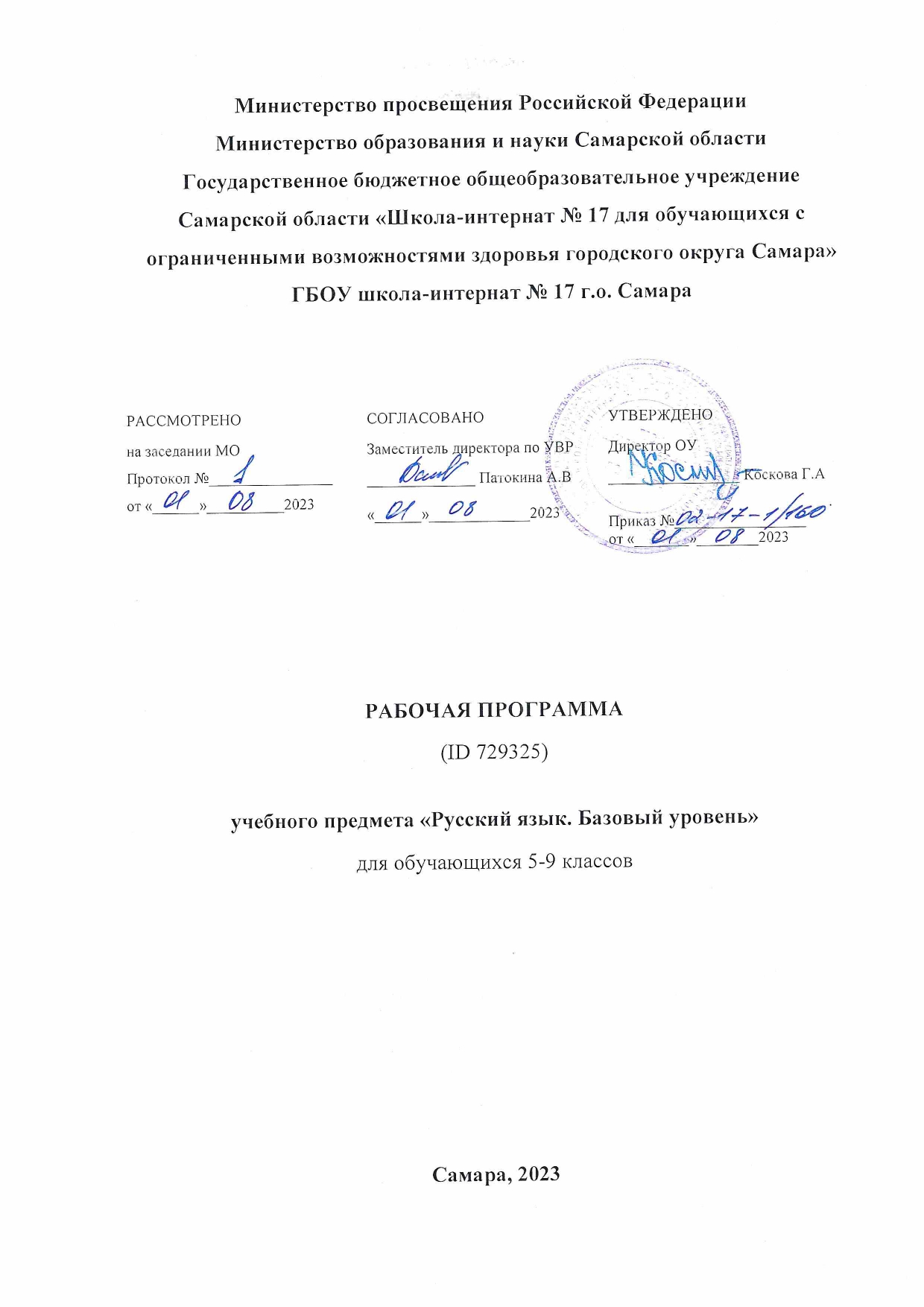 ПОЯСНИТЕЛЬН​АЯ ЗАПИСКАПрограмма по русскому языку на уровне основного общего образования подготовлена на основе ФГОС ООО, ФОП ООО, Концепции преподавания русского языка и литературы в Российской Федерации (утверждена распоряжением Правительства Российской Федерации от 9 апреля  № 637-р), федеральной рабочей программы воспитания, с учётом распределённых по классам проверяемых требований к результатам освоения основной образовательной программы основного общего образования. Пояснительная записка отражает общие цели и задачи изучения русского языка, место в структуре учебного плана, а также подходы к отбору содержания и определению планируемых результатов.Содержание обучения раскрывает содержательные линии, которые предлагаются для обязательного изучения в каждом классе на уровне основного общего образования. Планируемые результаты освоения программы по русскому языку включают личностные, метапредметные результаты за весь период обучения на уровне основного общего образования, а также предметные достижения обучающегося за каждый год обучения.​​ОБЩАЯ ХАРАКТЕРИСТИКА УЧЕБНОГО ПРЕДМЕТА «РУССКИЙ ЯЗЫК»Русский язык – государственный язык Российской Федерации, язык межнационального общения народов России, национальный язык русского народа. Как государственный язык и язык межнационального общения русский язык является средством коммуникации всех народов Российской Федерации, основой их социально-экономической, культурной и духовной консолидации.Высокая функциональная значимость русского языка и выполнение им функций государственного языка и языка межнационального общения важны для каждого жителя России, независимо от места его проживания и этнической принадлежности Знание русского языка и владение им в разных формах его существования и функциональных разновидностях, понимание его стилистических особенностей и выразительных возможностей, умение правильно и эффективно использовать русский язык в различных сферах и ситуациях общения определяют успешность социализации личности и возможности её самореализации в различных жизненно важных для человека областях.Русский язык, выполняя свои базовые функции общения и выражения мысли, обеспечивает межличностное и социальное взаимодействие людей, участвует в формировании сознания, самосознания и мировоззрения личности, является важнейшим средством хранения и передачи информации, культурных традиций, истории русского и других народов России.Обучение русскому языку направлено на совершенствование нравственной и коммуникативной культуры обучающегося, развитие его интеллектуальных и творческих способностей, мышления, памяти и воображения, навыков самостоятельной учебной деятельности, самообразования.Содержание по русскому языку ориентировано также на развитие функциональной грамотности как интегративного умения человека читать, понимать тексты, использовать информацию текстов разных форматов, оценивать её, размышлять о ней, чтобы достигать своих целей, расширять свои знания и возможности, участвовать в социальной жизни. ЦЕЛИ ИЗУЧЕНИЯ УЧЕБНОГО ПРЕДМЕТА «РУССКИЙ ЯЗЫК»Изучение русского языка направлено на достижение следующих целей: осознание и проявление общероссийской гражданственности, патриотизма, уважения к русскому языку как государственному языку Российской Федерации и языку межнационального общения; проявление сознательного отношения к языку как к общероссийской ценности, форме выражения и хранения духовного богатства русского и других народов России, как к средству общения и получения знаний в разных сферах ­человеческой деятельности; проявление уважения к общероссийской и русской культуре, к культуре и языкам всех народов Российской Федерации;овладение русским языком как инструментом личностного развития, инструментом формирования социальных взаимоотношений, инструментом преобразования мира;овладение знаниями о русском языке, его устройстве и закономерностях функционирования, о стилистических ресурсах русского языка; практическое овладение нормами русского литературного языка и речевого этикета; обогащение активного и потенциального словарного запаса и использование в собственной речевой практике разнообразных грамматических средств; совершенствование орфографической и пунктуационной грамотности; воспитание стремления к речевому самосовершенствованию; совершенствование речевой деятельности, коммуникативных умений, обеспечивающих эффективное взаимодействие с окружающими людьми в ситуациях формального и неформального межличностного и межкультурного общения; овладение русским языком как средством получения различной информации, в том числе знаний по разным учебным предметам; совершенствование мыслительной деятельности, развитие универсальных интеллектуальных умений сравнения, анализа, синтеза, абстрагирования, обобщения, классификации, установления определённых закономерностей и правил, конкретизации в процессе изучения русского языка;развитие функциональной грамотности в части формирования умений осуществлять информационный поиск, извлекать и преобразовывать необходимую информацию, интерпретировать, понимать и использовать тексты разных форматов (сплошной, несплошной текст, инфографика и другие); осваивать стратегии и тактик информационно-смысловой переработки текста, способы понимания текста, его назначения, общего смысла, коммуникативного намерения автора; логической структуры, роли языковых средств.МЕСТО УЧЕБНОГО ПРЕДМЕТА «РУССКИЙ ЯЗЫК» В УЧЕБНОМ ПЛАНЕВ соответствии с ФГОС ООО учебный предмет «Русский язык» входит в предметную область «Русский язык и литература» и является обязательным для изучения. Общее число часов, отведенных на изучение русского языка, составляет 714 часов: в 5 классе – 170 часов (5 часов в неделю), в 6 классе – 204 часа (6 часов в неделю), в 7 классе – 136 часов (4 часа в неделю), в 8 классе – 102 часа (3 часа в неделю), в 9 классе – 102 часа (3 часа в неделю).КОРРЕКЦИОННАЯ НАПРАВЛЕННОСТЬ РАБОТЫ ПРИ ОБУЧЕНИИ РУССКОМУ ЯЗЫКУ СЛЕПЫХ И СЛАБОВИДЯЩИХ ШКОЛЬНИКОВРазвитие высших познавательных процессов (внимание, логическое мышление, память, речь) у слепых и слабовидящих протекает нормально. Вместе с тем нарушение взаимодействия чувственных и интеллектуальных функций проявляется в некотором своеобразии мыслительной деятельности с преобладанием развития абстрактного мышления. Главными особенностями (недостатками) речевого развития слепых и слабовидящих являются вербализм речи, что приводит к недостаткам развития активного и пассивного словаря, а также нарушение коммуникативной функции речи.       Поэтому уроки русского языка и литературы во многом влияют на психическое развитие слепых и слабовидящих детей, формирование у них компенсаторной функции речи и мышления, активной жизненной позиции, осознания ими способов самореализации.  Основные подходы к организации учебного процесса для детей с ОВЗ.1. Подбор заданий, максимально возбуждающих активность ребенка, пробуждающих у него потребность в познавательной деятельности, требующих разнообразной деятельности.2. Приспособление темпа изучения учебного материала и методов обучения к уровню развития детей с ОВЗ.3. Индивидуальный подход.4. Сочетание коррекционного обучения с лечебно-оздоровительными мероприятиями.5. Повторное объяснение учебного материала и подбор дополнительных заданий.6. Постоянное использование наглядности, наводящих вопросов, аналогий.7. Использование многократных указаний, упражнений.8. Проявление большого такта со стороны учителя.9. Использование поощрений, повышение самооценки ребенка, укрепление в нем веры в свои силы.10. Поэтапное обобщение проделанной на уроке работы.11. Использование заданий с опорой на образцы, доступных инструкций.  	 Необходимо каждому из таких детей оказать индивидуальную помощь при выявлении пробелов в знаниях и восполнении их.СОДЕРЖАНИЕ УЧЕБНОГО ПРЕДМЕТА 5 КЛАССОбщие сведения о языкеБогатство и выразительность русского языка.Лингвистика как наука о языке.Основные разделы лингвистики.Язык и речьЯзык и речь. Речь устная и письменная, монологическая и диалогическая, полилог.Виды речевой деятельности (говорение, слушание, чтение, письмо), их особенности.Создание устных монологических высказываний на основе жизненных наблюдений, чтения научно-учебной, художественной и научно-популярной литературы.Устный пересказ прочитанного или прослушанного текста, в том числе с изменением лица рассказчика.Участие в диалоге на лингвистические темы (в рамках изученного) и темы на основе жизненных наблюдений.Речевые формулы приветствия, прощания, просьбы, благодарности.Сочинения различных видов с опорой на жизненный и читательский опыт, сюжетную картину (в том числе сочинения-миниатюры).Виды аудирования: выборочное, ознакомительное, детальное.Виды чтения: изучающее, ознакомительное, просмотровое, поисковое.ТекстТекст и его основные признаки. Тема и главная мысль текста. Микротема текста. Ключевые слова.Функционально-смысловые типы речи: описание, повествование, рассуждение; их особенности.Композиционная структура текста. Абзац как средство членения текста на композиционно-смысловые части.Средства связи предложений и частей текста: формы слова, однокоренные слова, синонимы, антонимы, личные местоимения, повтор слова.Повествование как тип речи. Рассказ.Смысловой анализ текста: его композиционных особенностей, микротем и абзацев, способов и средств связи предложений в тексте; использование языковых средств выразительности (в рамках изученного).Подробное, выборочное и сжатое изложение содержания прочитанного или прослушанного текста. Изложение содержания текста с изменением лица рассказчика.Информационная переработка текста: простой и сложный план текста.Функциональные разновидности языка Общее представление о функциональных разновидностях языка (о разговорной речи, функциональных стилях, языке художественной литературы).СИСТЕМА ЯЗЫКАФонетика. Графика. Орфоэпия Фонетика и графика как разделы лингвистики.Звук как единица языка. Смыслоразличительная роль звука.Система гласных звуков.Система согласных звуков.Изменение звуков в речевом потоке. Элементы фонетической транскрипции.Слог. Ударение. Свойства русского ударения.Соотношение звуков и букв.Фонетический анализ слова.Способы обозначения [й’], мягкости согласных.Основные выразительные средства фонетики.Прописные и строчные буквы.Интонация, её функции. Основные элементы интонации.ОрфографияОрфография как раздел лингвистики.Понятие «орфограмма». Буквенные и небуквенные орфограммы.Правописание разделительных ъ и ь.ЛексикологияЛексикология как раздел лингвистики.Основные способы толкования лексического значения слова (подбор однокоренных слов; подбор синонимов и антонимов); основные способы разъяснения значения слова (по контексту, с помощью толкового словаря).Слова однозначные и многозначные. Прямое и переносное значения слова. Тематические группы слов. Обозначение родовых и видовых понятий.Синонимы. Антонимы. Омонимы. Паронимы.Разные виды лексических словарей (толковый словарь, словари синонимов, антонимов, омонимов, паронимов) и их роль в овладении словарным богатством родного языка.Лексический анализ слов (в рамках изученного).Морфемика. ОрфографияМорфемика как раздел лингвистики.Морфема как минимальная значимая единица языка. Основа слова. Виды морфем (корень, приставка, суффикс, окончание).Чередование звуков в морфемах (в том числе чередование гласных с нулём звука).Морфемный анализ слов.Уместное использование слов с суффиксами оценки в собственной речи.Правописание корней с безударными проверяемыми, непроверяемыми гласными (в рамках изученного).Правописание корней с проверяемыми, непроверяемыми, ­непроизносимыми согласными (в рамках изученного).Правописание ё – о после шипящих в корне слова.Правописание неизменяемых на письме приставок и приставок на -з (-с).Правописание ы – и после приставок.Правописание ы – и после ц.Орфографический анализ слова (в рамках изученного).Морфология. Культура речи. ОрфографияМорфология как раздел грамматики. Грамматическое значение слова.Части речи как лексико-грамматические разряды слов. Система частей речи в русском языке. Самостоятельные и служебные части речи.Имя существительноеИмя существительное как часть речи. Общее грамматическое значение, морфологические признаки и синтаксические функции имени существительного. Роль имени существительного в речи.Лексико-грамматические разряды имён существительных по значению, имена существительные собственные и нарицательные; имена существительные одушевлённые и неодушевлённые.Род, число, падеж имени существительного.Имена существительные общего рода.Имена существительные, имеющие форму только единственного или только множественного числа.Типы склонения имён существительных. Разносклоняемые имена существительные. Несклоняемые имена существительные.Морфологический анализ имён существительных.Нормы произношения, нормы постановки ударения, нормы словоизменения имён существительных.Правописание собственных имён существительных.Правописание ь на конце имён существительных после шипящих.Правописание безударных окончаний имён существительных.Правописание о – е (ё) после шипящих и ц в суффиксах и окончаниях имён существительных.Правописание суффиксов -чик- – -щик-; -ек- – -ик- (-чик-) имён существительных.Правописание корней с чередованием а // о: -лаг- – -лож-; -раст- – -ращ- – -рос-; -гар- – -гор-, -зар- – -зор-; -клан- – -клон-, -скак- – -скоч-.Слитное и раздельное написание не с именами существительными.Орфографический анализ имён существительных (в рамках изученного).Имя прилагательноеИмя прилагательное как часть речи. Общее грамматическое значение, морфологические признаки и синтаксические функции имени прилагательного. Роль имени прилагательного в речи.Имена прилагательные полные и краткие, их синтаксические функции.Склонение имён прилагательных.Морфологический анализ имён прилагательных (в рамках изученного).Нормы словоизменения, произношения имён прилагательных, постановки ударения (в рамках изученного).Правописание безударных окончаний имён прилагательных.Правописание о – е после шипящих и ц в суффиксах и окончаниях имён прилагательных.Правописание кратких форм имён прилагательных с основой на шипящий.Слитное и раздельное написание не с именами прилагательными.Орфографический анализ имён прилагательных (в рамках изученного).ГлаголГлагол как часть речи. Общее грамматическое значение, морфологические признаки и синтаксические функции глагола. Роль глагола в словосочетании и предложении, в речи.Глаголы совершенного и несовершенного вида, возвратные и невозвратные.Инфинитив и его грамматические свойства. Основа инфинитива, основа настоящего (будущего простого) времени глагола.Спряжение глагола.Морфологический анализ глаголов (в рамках изученного).Нормы словоизменения глаголов, постановки ударения в глагольных формах (в рамках изученного).Правописание корней с чередованием е // и: -бер- – -бир-, -блест- – -блист-, -дер- – -дир-, -жег- – -жиг-, -мер- – -мир-, -пер- – -пир-, -стел- – -стил-, -тер- – -тир-.Использование ь как показателя грамматической формы в инфинитиве, в форме 2-го лица единственного числа после шипящих.Правописание -тся и -ться в глаголах, суффиксов -ова- – -ева-, -ыва- – -ива-.Правописание безударных личных окончаний глагола.Правописание гласной перед суффиксом -л- в формах прошедшего времени глагола.Слитное и раздельное написание не с глаголами.Орфографический анализ глаголов (в рамках изученного).Синтаксис. Культура речи. ПунктуацияСинтаксис как раздел грамматики. Словосочетание и предложение как единицы синтаксиса.Словосочетание и его признаки. Основные виды словосочетаний по морфологическим свойствам главного слова (именные, глагольные, наречные). Средства связи слов в словосочетании.Синтаксический анализ словосочетания.Предложение и его признаки. Виды предложений по цели высказывания и эмоциональной окраске. Смысловые и интонационные особенности повествовательных, вопросительных, побудительных; восклицательных и невосклицательных предложений.Главные члены предложения (грамматическая основа). Подлежащее и способы его выражения: именем существительным или местоимением в именительном падеже, сочетанием имени существительного в форме именительного падежа с существительным или местоимением в форме творительного падежа с предлогом; сочетанием имени числительного в форме именительного падежа с существительным в форме родительного падежа. Сказуемое и способы его выражения: глаголом, именем существительным, именем прилагательным.Тире между подлежащим и сказуемым.Предложения распространённые и нераспространённые. Второстепенные члены предложения: определение, дополнение, обстоятельство. Определение и типичные средства его выражения. Дополнение (прямое и косвенное) и типичные средства его выражения. Обстоятельство, типичные средства его выражения, виды обстоятельств по значению (времени, места, образа действия, цели, причины, меры и степени, условия, уступки).Простое осложнённое предложение. Однородные члены предложения, их роль в речи. Особенности интонации предложений с однородными членами. Предложения с однородными членами (без союзов, с одиночным союзом и, союзами а, но, однако, зато, да (в значении и), да (в значении но). Предложения с обобщающим словом при однородных членах.Предложения с обращением, особенности интонации. Обращение и средства его выражения.Синтаксический анализ простого и простого осложнённого предложений.Пунктуационное оформление предложений, осложнённых однородными членами, связанными бессоюзной связью, одиночным союзом и, союзами а, но, однако, зато, да (в значении и), да (в значении но).Предложения простые и сложные. Сложные предложения с бессоюзной и союзной связью. Предложения сложносочинённые и сложноподчинённые (общее представление, практическое усвоение).Пунктуационное оформление сложных предложений, состоящих из частей, связанных бессоюзной связью и союзами и, но, а, однако, зато, да.Предложения с прямой речью.Пунктуационное оформление предложений с прямой речью.Диалог.Пунктуационное оформление диалога на письме.Пунктуация как раздел лингвистики.Пунктуационный анализ предложения (в рамках изученного).6 КЛАССОбщие сведения о языкеРусский язык – государственный язык Российской Федерации и язык межнационального общения.Понятие о литературном языке.Язык и речьМонолог-описание, монолог-повествование, монолог-рассуждение; сообщение на лингвистическую тему.Виды диалога: побуждение к действию, обмен мнениями.ТекстСмысловой анализ текста: его композиционных особенностей, микротем и абзацев, способов и средств связи предложений в тексте; использование языковых средств выразительности (в рамках изученного).Информационная переработка текста. План текста (простой, сложный; назывной, вопросный); главная и второстепенная ­информация текста; пересказ текста.Описание как тип речи.Описание внешности человека.Описание помещения.Описание природы.Описание местности.Описание действий.Функциональные разновидности языкаОфициально-деловой стиль. Заявление. Расписка. Научный стиль. Словарная статья. Научное сообщение.СИСТЕМА ЯЗЫКАЛексикология. Культура речиЛексика русского языка с точки зрения её происхождения: исконно русские и заимствованные слова.Лексика русского языка с точки зрения принадлежности к активному и пассивному запасу: неологизмы, устаревшие слова (историзмы и архаизмы).Лексика русского языка с точки зрения сферы употребления: общеупотребительная лексика и лексика ограниченного употребления (диалектизмы, термины, профессионализмы, жарго­низмы).Стилистические пласты лексики: стилистически нейтральная, высокая и сниженная лексика.Лексический анализ слов.Фразеологизмы. Их признаки и значение.Употребление лексических средств в соответствии с ситуацией общения.Оценка своей и чужой речи с точки зрения точного, уместного и выразительного словоупотребления.Эпитеты, метафоры, олицетворения.Лексические словари.Словообразование. Культура речи. ОрфографияФормообразующие и словообразующие морфемы.Производящая основа.Основные способы образования слов в русском языке (приставочный, суффиксальный, приставочно-суффиксальный, бессуффиксный, сложение, переход из одной части речи в другую).Понятие об этимологии (общее представление).Морфемный и словообразовательный анализ слов.Правописание сложных и сложносокращённых слов.Правописание корня -кас- – -кос- с чередованием а // о, гласных в приставках пре- и при-.Орфографический анализ слов (в рамках изученного).Морфология. Культура речи. ОрфографияИмя существительноеОсобенности словообразования.Нормы произношения имён существительных, нормы постановки ударения (в рамках изученного).Нормы словоизменения имён существительных.Морфологический анализ имён существительных.Правила слитного и дефисного написания пол- и полу- со словами.Орфографический анализ имён существительных (в рамках изученного).Имя прилагательноеКачественные, относительные и притяжательные имена прилагательные.Степени сравнения качественных имён прилагательных.Словообразование имён прилагательных.Морфологический анализ имён прилагательных.Правописание н и нн в именах прилагательных.Правописание суффиксов -к- и -ск- имён прилагательных.Правописание сложных имён прилагательных.Нормы произношения имён прилагательных, нормы ударения (в рамках изученного).Орфографический анализ имени прилагательного (в рамках изученного).Имя числительноеОбщее грамматическое значение имени числительного. Синтаксические функции имён числительных.Разряды имён числительных по значению: количественные (целые, дробные, собирательные), порядковые числительные.Разряды имён числительных по строению: простые, сложные, составные числительные.Словообразование имён числительных.Склонение количественных и порядковых имён числительных.Правильное образование форм имён числительных.Правильное употребление собирательных имён числительных.Морфологический анализ имён числительных.Правила правописания имён числительных: написание ь в именах числительных; написание двойных согласных; слитное, раздельное, дефисное написание числительных; правила правописания окончаний числительных.Орфографический анализ имён числительных (в рамках изученного).МестоимениеОбщее грамматическое значение местоимения. Синтаксические функции местоимений.Разряды местоимений: личные, возвратное, вопросительные, относительные, указательные, притяжательные, неопределённые, отрицательные, определительные.Склонение местоимений.Словообразование местоимений.Морфологический анализ местоимений.Употребление местоимений в соответствии с требованиями русского речевого этикета, в том числе местоимения 3-го лица в соответствии со смыслом предшествующего текста (устранение двусмысленности, неточности); притяжательные и указательные местоимения как средства связи предложений в тексте.Правила правописания местоимений: правописание место­имений с не и ни; слитное, раздельное и дефисное написание местоимений.Орфографический анализ местоимений (в рамках изученного).ГлаголПереходные и непереходные глаголы.Разноспрягаемые глаголы.Безличные глаголы. Использование личных глаголов в безличном значении.Изъявительное, условное и повелительное наклонения глагола.Нормы ударения в глагольных формах (в рамках изученного).Нормы словоизменения глаголов.Видо-временная соотнесённость глагольных форм в тексте.Морфологический анализ глаголов.Использование ь как показателя грамматической формы в повелительном наклонении глагола.Орфографический анализ глаголов (в рамках изученного).7 КЛАССОбщие сведения о языкеРусский язык как развивающееся явление. Взаимосвязь ­языка, культуры и истории народа.Язык и речь Монолог-описание, монолог-рассуждение, монолог-повествование.Виды диалога: побуждение к действию, обмен мнениями, запрос информации, сообщение информации.ТекстТекст как речевое произведение. Основные признаки текста (обобщение).Структура текста. Абзац.Информационная переработка текста: план текста (простой, сложный; назывной, вопросный, тезисный); главная и второстепенная информация текста.Способы и средства связи предложений в тексте (обобщение).Языковые средства выразительности в тексте: фонетические (звукопись), словообразовательные, лексические (обобщение).Рассуждение как функционально-смысловой тип речи.Структурные особенности текста-рассуждения.Смысловой анализ текста: его композиционных особенностей, микротем и абзацев, способов и средств связи предложений в тексте; использование языковых средств выразительности (в рамках изученного).Функциональные разновидности языкаПонятие о функциональных разновидностях языка: разговорная речь, функциональные стили (научный, публицистический, официально-деловой), язык художественной литературы.Публицистический стиль. Сфера употребления, функции, языковые особенности.Жанры публицистического стиля (репортаж, заметка, интервью).Употребление языковых средств выразительности в текстах публицистического стиля.Официально-деловой стиль. Сфера употребления, функции, языковые особенности. Инструкция.СИСТЕМА ЯЗЫКАМорфология. Культура речи. Орфография.Морфология как раздел науки о языке (обобщение).ПричастиеПричастия как особая форма глагола. Признаки глагола и имени прилагательного в причастии. Синтаксические функции причастия, роль в речи.Причастный оборот. Знаки препинания в предложениях с причастным оборотом.Действительные и страдательные причастия.Полные и краткие формы страдательных причастий.Причастия настоящего и прошедшего времени. Склонение причастий. Правописание падежных окончаний причастий. Созвучные причастия и имена прилагательные (висящий — висячий, горящий — горячий). Ударение в некоторых формах причастий.Морфологический анализ причастий.Правописание гласных в суффиксах причастий. Правописание н и нн в суффиксах причастий и отглагольных имён прилагательных.Слитное и раздельное написание не с причастиями.Орфографический анализ причастий (в рамках изученного).Синтаксический и пунктуационный анализ предложений с причастным оборотом (в рамках изученного).ДеепричастиеДеепричастия как особая группа слов. форма глагола. Признаки глагола и наречия в деепричастии. Синтаксическая функция деепричастия, роль в речи.Деепричастный оборот. Знаки препинания в предложениях с одиночным деепричастием и деепричастным оборотом. Правильное построение предложений с одиночными деепричастиями и деепричастными оборотами.Деепричастия совершенного и несовершенного вида. Постановка ударения в деепричастиях.Морфологический анализ деепричастий.Правописание гласных в суффиксах деепричастий. Слитное и раздельное написание не с деепричастиями.Орфографический анализ деепричастий (в рамках изученного).Синтаксический и пунктуационный анализ предложений с деепричастным оборотом (в рамках изученного).НаречиеОбщее грамматическое значение наречий. Синтаксические свойства наречий. Роль в речи.Разряды наречий по значению. Простая и составная формы сравнительной и превосходной степеней сравнения наречий. Нормы постановки ударения в наречиях, нормы произношения наречий. Нормы образования степеней сравнения наречий.Словообразование наречий.Морфологический анализ наречий.Правописание наречий: слитное, раздельное, дефисное написание; слитное и раздельное написание не с наречиями; н и нн в наречиях на -о (-е); правописание суффиксов -а и -о наречий с приставками из-, до-, с-, в-, на-, за-; употребление ь после шипящих на конце наречий; правописание суффиксов наречий -о и -е после шипящих.Орфографический анализ наречий (в рамках изученного).Слова категории состоянияВопрос о словах категории состояния в системе частей речи.Общее грамматическое значение, морфологические признаки и синтаксическая функция слов категории состояния. Роль слов категории состояния в речи.Служебные части речиОбщая характеристика служебных частей речи. Отличие самостоятельных частей речи от служебных.ПредлогПредлог как служебная часть речи. Грамматические функции предлогов.Разряды предлогов по происхождению: предлоги производ­ные и непроизводные. Разряды предлогов по строению: предлоги простые и составные.Морфологический анализ предлогов.Нормы употребления имён существительных и местоимений с предлогами. Правильное использование предлогов из – с, в – на. Правильное образование предложно-падежных форм с предлогами по, благодаря, согласно, вопреки, наперерез.Правописание производных предлогов.СоюзСоюз как служебная часть речи. Союз как средство связи однородных членов предложения и частей сложного предложения.Разряды союзов по строению: простые и составные. Правописание составных союзов. Разряды союзов по значению: сочинительные и подчинительные. Одиночные, двойные и повторяющиеся сочинительные союзы.Морфологический анализ союзов.Правописание союзов.Знаки препинания в сложных союзных предложениях (в рамках изученного). Знаки препинания в предложениях с союзом и, связывающим однородные члены и части сложного предложения.ЧастицаЧастица как служебная часть речи. Роль частиц в передаче различных оттенков значения в слове и тексте, в образовании форм глагола. Употребление частиц в предложении и тексте в соответствии с их значением и стилистической окраской. Интонационные особенности предложений с частицами.Разряды частиц по значению и употреблению: формообразующие, отрицательные, модальные.Морфологический анализ частиц.Смысловые различия частиц не и ни. Использование частиц не и ни в письменной речи. Различение приставки не- и частицы не. Слитное и раздельное написание не с разными частями речи (обобщение). Правописание частиц бы, ли, же с другими словами. Дефисное написание частиц -то, -таки, -ка.Междометия и звукоподражательные словаМеждометия как особая группа слов.Разряды междометий по значению (выражающие чувства, побуждающие к действию, этикетные междометия); междометия производные и непроизводные.Морфологический анализ междометий.Звукоподражательные слова.Использование междометий и звукоподражательных слов в разговорной и художественной речи как средства создания экспрессии. Интонационное и пунктуационное выделение междометий и звукоподражательных слов в предложении.Омонимия слов разных частей речи. Грамматическая омонимия. Использование грамматических омонимов в речи.8 КЛАССОбщие сведения о языкеРусский язык в кругу других славянских языков.Язык и речьМонолог-описание, монолог-рассуждение, монолог-повествование; выступление с научным сообщением.Диалог.ТекстТекст и его основные признаки.Особенности функционально-смысловых типов речи (повествование, описание, рассуждение).Информационная переработка текста: извлечение информации из различных источников; использование лингвистических словарей; тезисы, конспект.Функциональные разновидности языкаОфициально-деловой стиль. Сфера употребления, функции, языковые особенности.Жанры официально-делового стиля (заявление, объяснительная записка, автобиография, характеристика).Научный стиль. Сфера употребления, функции, языковые особенности.Жанры научного стиля (реферат, доклад на научную тему). Сочетание различных функциональных разновидностей языка в тексте, средства связи предложений в тексте.СИСТЕМА ЯЗЫКАСинтаксис. Культура речи. ПунктуацияСинтаксис как раздел лингвистики.Словосочетание и предложение как единицы синтаксиса.Пунктуация. Функции знаков препинания.СловосочетаниеОсновные признаки словосочетания.Виды словосочетаний по морфологическим свойствам главного слова: глагольные, именные, наречные.Типы подчинительной связи слов в словосочетании: согласование, управление, примыкание.Синтаксический анализ словосочетаний.Грамматическая синонимия словосочетаний.Нормы построения словосочетаний.ПредложениеПредложение. Основные признаки предложения: смысловая и интонационная законченность, грамматическая оформленность.Виды предложений по цели высказывания (повествовательные, вопросительные, побудительные) и по эмоциональной окраске (восклицательные, невосклицательные). Их интонационные и смысловые особенности.Употребление языковых форм выражения побуждения в побудительных предложениях.Средства оформления предложения в устной и письменной речи (интонация, логическое ударение, знаки препинания).Виды предложений по количеству грамматических основ (простые, сложные).Виды простых предложений по наличию главных членов (двусоставные, односоставные).Виды предложений по наличию второстепенных членов (распространённые, нераспространённые).Предложения полные и неполные.Употребление неполных предложений в диалогической речи, соблюдение в устной речи интонации неполного предложения.Грамматические, интонационные и пунктуационные особенности предложений со словами да, нет.Нормы построения простого предложения, использования инверсии.Двусоставное предложениеГлавные члены предложенияПодлежащее и сказуемое как главные члены предложения.Способы выражения подлежащего.Виды сказуемого (простое глагольное, составное глагольное, составное именное) и способы его выражения.Тире между подлежащим и сказуемым.Нормы согласования сказуемого с подлежащим, выраженным словосочетанием, сложносокращёнными словами, словами большинство – меньшинство, количественными сочетаниями.Второстепенные члены предложенияВторостепенные члены предложения, их виды.Определение как второстепенный член предложения. Определения согласованные и несогласованные.Приложение как особый вид определения.Дополнение как второстепенный член предложения.Дополнения прямые и косвенные.Обстоятельство как второстепенный член предложения. Виды обстоятельств (места, времени, причины, цели, образа действия, меры и степени, условия, уступки).Односоставные предложенияОдносоставные предложения, их грамматические признаки.Грамматические различия односоставных предложений и двусоставных неполных предложений.Виды односоставных предложений: назывные, определённо-личные, неопределённо-личные, обобщённо-личные, безличные предложения.Синтаксическая синонимия односоставных и двусоставных предложений.Употребление односоставных предложений в речи.Простое осложнённое предложениеПредложения с однородными членамиОднородные члены предложения, их признаки, средства связи. Союзная и бессоюзная связь однородных членов предложения.Однородные и неоднородные определения.Предложения с обобщающими словами при однородных членах.Нормы построения предложений с однородными членами, связанными двойными союзами не только… но и, как… так и.Правила постановки знаков препинания в предложениях с однородными членами, связанными попарно, с помощью повторяющихся союзов (и... и, или... или, либo... либo, ни... ни, тo... тo).Правила постановки знаков препинания в предложениях с обобщающими словами при однородных членах.Правила постановки знаков препинания в простом и сложном предложениях с союзом и.Предложения с обособленными членамиОбособление. Виды обособленных членов предложения (обособленные определения, обособленные приложения, обособленные обстоятельства, обособленные дополнения).Уточняющие члены предложения, пояснительные и при­соединительные конструкции.Правила постановки знаков препинания в предложениях со сравнительным оборотом; правила обособления согласованных и несогласованных определений (в том числе приложений), дополнений, обстоятельств, уточняющих членов, пояснительных и присоединительных конструкций.Предложения с обращениями, вводными и вставными конструкциямиОбращение. Основные функции обращения. Распространённое и нераспространённое обращение.Вводные конструкции.Группы вводных конструкций по значению (вводные слова со значением различной степени уверенности, различных чувств, источника сообщения, порядка мыслей и их связи, способа оформления мыслей).Вставные конструкции.Омонимия членов предложения и вводных слов, словосочетаний и предложений.Нормы построения предложений с вводными словами и предложениями, вставными конструкциями, обращениями (распространёнными и нераспространёнными), междометиями.Правила постановки знаков препинания в предложениях с вводными и вставными конструкциями, обращениями и междометиями.Синтаксический и пунктуационный анализ простых предложений.9 КЛАССОбщие сведения о языкеРоль русского языка в Российской Федерации.Русский язык в современном мире.Язык и речьРечь устная и письменная, монологическая и диалогическая, полилог (повторение).Виды речевой деятельности: говорение, письмо, аудирование, чтение (повторение).Виды аудирования: выборочное, ознакомительное, детальное.Виды чтения: изучающее, ознакомительное, просмотровое, поисковое.Создание устных и письменных высказываний разной коммуникативной направленности в зависимости от темы и условий общения, с опорой на жизненный и читательский опыт, на иллюстрации, фотографии, сюжетную картину (в том числе сочинения-миниатюры).Подробное, сжатое, выборочное изложение прочитанного или прослушанного текста.Соблюдение орфоэпических, лексических, грамматических, стилистических норм русского литературного языка; орфографических, пунктуационных правил в речевой практике при создании устных и письменных высказываний.Приёмы работы с учебной книгой, лингвистическими словарями, справочной литературой.Текст Сочетание разных функционально-смысловых типов речи в тексте, в том числе сочетание элементов разных функциональных разновидностей языка в художественном произведении.Особенности употребления языковых средств выразительности в текстах, принадлежащих к различным функционально-смысловым типам речи.Информационная переработка текста.Функциональные разновидности языкаФункциональные разновидности современного русского языка: разговорная речь; функциональные стили: научный (научно-учебный), публицистический, официально-деловой; язык художественной литературы (повторение, обобщение).Научный стиль. Сфера употребления, функции, типичные ситуации речевого общения, задачи речи, языковые средства, характерные для научного стиля. Тезисы, конспект, реферат, рецензия.Язык художественной литературы и его отличие от других разновидностей современного русского языка. Основные признаки художественной речи: образность, широкое использование изобразительно-выразительных средств, а также языковых средств других функциональных разновидностей языка.Основные изобразительно-выразительные средства русского языка, их использование в речи (метафора, эпитет, сравнение, гипербола, олицетворение и др.).Синтаксис. Культура речи. Пунктуация Сложное предложениеПонятие о сложном предложении (повторение).Классификация сложных предложений.Смысловое, структурное и интонационное единство частей сложного предложения.Сложносочинённое предложениеПонятие о сложносочинённом предложении, его строении.Виды сложносочинённых предложений. Средства связи частей сложносочинённого предложения.Интонационные особенности сложносочинённых предложений с разными смысловыми отношениями между частями.Употребление сложносочинённых предложений в речи. Грамматическая синонимия сложносочинённых предложений и простых предложений с однородными членами.Нормы построения сложносочинённого предложения; правила постановки знаков препинания в сложных предложениях.Синтаксический и пунктуационный анализ сложносочинённых предложений.Сложноподчинённое предложениеПонятие о сложноподчинённом предложении. Главная и придаточная части предложения.Союзы и союзные слова. Различия подчинительных союзов и союзных слов.Виды сложноподчинённых предложений по характеру смысловых отношений между главной и придаточной частями, структуре, синтаксическим средствам связи.Грамматическая синонимия сложноподчинённых предложений и простых предложений с обособленными членами.Сложноподчинённые предложения с придаточными определительными. Сложноподчинённые предложения с придаточными изъяснительными. Сложноподчинённые предложения с придаточными обстоятельственными. Сложноподчинённые предложения с придаточными места, времени. Сложноподчинённые предложения с придаточными причины, цели и следствия. Сложноподчинённые предложения с придаточными условия, уступки. Сложноподчинённые предложения с придаточными образа действия, меры и степени и сравнитель­ными.Нормы построения сложноподчинённого предложения; место придаточного определительного в сложноподчинённом предложении; построение сложноподчинённого предложения с придаточным изъяснительным, присоединённым к главной части союзом чтобы, союзными словами какой, который. Типичные грамматические ошибки при построении сложноподчинённых предложений.Сложноподчинённые предложения с несколькими придаточными. Однородное, неоднородное и последовательное подчинение придаточных частей.Правила постановки знаков препинания в сложноподчинённых предложениях.Синтаксический и пунктуационный анализ сложноподчинённых предложений.Бессоюзное сложное предложениеПонятие о бессоюзном сложном предложении.Смысловые отношения между частями бессоюзного сложного предложения. Виды бессоюзных сложных предложений. Употребление бессоюзных сложных предложений в речи. Грамматическая синонимия бессоюзных сложных предложений и союзных сложных предложений.Бессоюзные сложные предложения со значением перечисления. Запятая и точка с запятой в бессоюзном сложном предложении.Бессоюзные сложные предложения со значением причины, пояснения, дополнения. Двоеточие в бессоюзном сложном предложении.Бессоюзные сложные предложения со значением противопоставления, времени, условия и следствия, сравнения. Тире в бессоюзном сложном предложении.Синтаксический и пунктуационный анализ бессоюзных сложных предложений.Сложные предложения с разными видами союзной и бессоюзной связиТипы сложных предложений с разными видами связи.Синтаксический и пунктуационный анализ сложных предложений с разными видами союзной и бессоюзной связи.Прямая и косвенная речьПрямая и косвенная речь. Синонимия предложений с прямой и косвенной речью.Цитирование. Способы включения цитат в высказывание.Нормы построения предложений с прямой и косвенной речью; правила постановки знаков препинания в предложениях с косвенной речью, с прямой речью, при цитировании.Применение знаний по синтаксису и пунктуации в практике правописания.​​ПЛАНИРУЕМЫЕ ОБРАЗОВАТЕЛЬНЫЕ РЕЗУЛЬТАТЫЛИЧНОСТНЫЕ РЕЗУЛЬТАТЫЛичностные результаты освоения программы по русскому языку на уровне основного общего образования достигаются в единстве учебной и воспитательной деятельности в соответствии с традиционными российскими социокультурными и духовно-нравственными ценностями, принятыми в обществе правилами и нормами поведения и способствуют процессам самопознания, самовоспитания и саморазвития, формирования внутренней позиции личности.В результате изучения русского языка на уровне основного общего образования у обучающегося будут сформированы следующие личностные результаты:1) гражданского воспитания:готовность к выполнению обязанностей гражданина и реализации его прав, уважение прав, свобод и законных интересов других людей, активное участие в жизни семьи, образовательной организации, местного сообщества, родного края, страны, в том числе в сопоставлении с ситуациями, отражёнными в литературных произведениях, написанных на русском языке;неприятие любых форм экстремизма, дискриминации; понимание роли различных социальных институтов в жизни человека;представление об основных правах, свободах и обязанностях гражданина, социальных нормах и правилах межличностных отношений в поликультурном и многоконфессиональном обществе, формируемое в том числе на основе примеров из литературных произведений, написанных на русском языке;готовность к разнообразной совместной деятельности, стремление к взаимопониманию и взаимопомощи, активное участие в школьном самоуправлении;готовность к участию в гуманитарной деятельности (помощь людям, нуждающимся в ней; волонтёрство);2) патриотического воспитания:осознание российской гражданской идентичности в поликультурном и многоконфессиональном обществе, понимание роли русского языка как государственного языка Российской Федерации и языка межнационального общения народов России, проявление интереса к познанию русского языка, к истории и культуре Российской Федерации, культуре своего края, народов России, ценностное отношение к русскому языку, к достижениям своей Родины – России, к науке, искусству, боевым подвигам и трудовым достижениям народа, в том числе отражённым в художественных произведениях, уважение к символам России, государственным праздникам, историческому и природному наследию и памятникам, традициям разных народов, проживающих в родной стране;3) духовно-нравственного воспитания:ориентация на моральные ценности и нормы в ситуациях нравственного выбора, готовность оценивать своё поведение, в том числе речевое, и поступки,а также поведение и поступки других людей с позиции нравственных и правовых норм с учётом осознания последствий поступков; активное неприятие асоциальных поступков, свобода и ответственность личности в условиях индивидуального и общественного пространства;4) эстетического воспитания:восприимчивость к разным видам искусства, традициям и творчеству своего и других народов, понимание эмоционального воздействия искусства, осознание важности художественной культуры как средства коммуникации и самовыражения;осознание важности русского языка как средства коммуникации и самовыражения; понимание ценности отечественного и мирового искусства, роли этнических культурных традиций и народного творчества, стремление к самовыражению в разных видах искусства;5) физического воспитания, формирования культуры здоровья и эмоционального благополучия:осознание ценности жизни с опорой на собственный жизненный и читательский опыт, ответственное отношение к своему здоровью и установка на здоровый образ жизни (здоровое питание, соблюдение гигиенических правил, рациональный режим занятий и отдыха, регулярная физическая активность);осознание последствий и неприятие вредных привычек (употребление алкоголя, наркотиков, курение) и иных форм вреда для физического и психического здоровья, соблюдение правил безопасности, в том числе навыки безопасного поведения в информационно-коммуникационной сети «Интернет» в процессе школьного языкового образования;способность адаптироваться к стрессовым ситуациям и меняющимся социальным, информационным и природным условиям, в том числе осмысляя собственный опыт и выстраивая дальнейшие цели;умение принимать себя и других, не осуждая;умение осознавать своё эмоциональное состояние и эмоциональное состояние других, использовать адекватные языковые средства для выражения своего состояния, в том числе опираясь на примеры из литературных произведений, написанных на русском языке, сформированность навыков рефлексии, признание своего права на ошибку и такого же права другого человека;6) трудового воспитания:установка на активное участие в решении практических задач (в рамках семьи, школы, города, края) технологической и социальной направленности, способность инициировать, планировать и самостоятельно выполнять такого рода деятельность;интерес к практическому изучению профессий и труда различного рода, в том числе на основе применения изучаемого предметного знания и ознакомления с деятельностью филологов, журналистов, писателей, уважение к труду и результатам трудовой деятельности, осознанный выбор и построение индивидуальной траектории образования и жизненных планов с учётом личных и общественных интересов и потребностей;умение рассказать о своих планах на будущее;7) экологического воспитания:ориентация на применение знаний из области социальных и естественных наук для решения задач в области окружающей среды, планирования поступков и оценки их возможных последствий для окружающей среды, умение точно, логично выражать свою точку зрения на экологические проблемы;повышение уровня экологической культуры, осознание глобального характера экологических проблем и путей их решения, активное неприятие действий, приносящих вред окружающей среде, в том числе сформированное при знакомстве с литературными произведениями, поднимающими экологические проблемы, осознание своей роли как гражданина и потребителя в условиях взаимосвязи природной, технологической и социальной сред, готовность к участию в практической деятельности экологической направленности;8) ценности научного познания:ориентация в деятельности на современную систему научных представлений об основных закономерностях развития человека, природы и общества, взаимосвязях человека с природной и социальной средой, закономерностях развития языка, овладение языковой и читательской культурой, навыками чтения как средства познания мира, овладение основными навыками исследовательской деятельности, установка на осмысление опыта, наблюдений, поступков и стремление совершенствовать пути достижения индивидуального и коллективного благополучия;9) адаптации обучающегося к изменяющимся условиям социальной и природной среды:освоение обучающимися социального опыта, основных социальных ролей, норм и правил общественного поведения, форм социальной жизни в группах и сообществах, включая семью, группы, сформированные по профессиональной деятельности, а также в рамках социального взаимодействия с людьми из другой культурной среды;потребность во взаимодействии в условиях неопределённости, открытость опыту и знаниям других, потребность в действии в условиях неопределённости, в повышении уровня своей компетентности через практическую деятельность, в том числе умение учиться у других людей, получать в совместной деятельности новые знания, навыки и компетенции из опыта других, необходимость в формировании новых знаний, умений связывать образы, формулировать идеи, понятия, гипотезы об объектах и явлениях, в том числе ранее неизвестных, осознание дефицита собственных знаний и компетенций, планирование своего развития, умение оперировать основными понятиями, терминами и представлениями в области концепции устойчивого развития, анализировать и выявлять взаимосвязь природы, общества и экономики, оценивать свои действия с учётом влияния на окружающую среду, достижения целей и преодоления вызовов, возможных глобальных последствий;способность осознавать стрессовую ситуацию, оценивать происходящие изменения и их последствия, опираясь на жизненный, речевой и читательский опыт, воспринимать стрессовую ситуацию как вызов, требующий контрмер; оценивать ситуацию стресса, корректировать принимаемые решения и действия; формулировать и оценивать риски и последствия, формировать опыт, уметь находить позитивное в сложившейся ситуации, быть готовым действовать в отсутствие гарантий успеха.МЕТАПРЕДМЕТНЫЕ РЕЗУЛЬТАТЫВ результате изучения русского языка на уровне основного общего образования у обучающегося будут сформированы следующие метапредметные результаты: познавательные универсальные учебные действия, коммуникативные универсальные учебные действия, регулятивные универсальные учебные действия, совместная деятельность.У обучающегося будут сформированы следующие базовые логические действия как часть познавательных универсальных учебных действий:выявлять и характеризовать существенные признаки языковых единиц, языковых явлений и процессов;устанавливать существенный признак классификации языковых единиц (явлений), основания для обобщения и сравнения, критерии проводимого анализа, классифицировать языковые единицы по существенному признаку;выявлять закономерности и противоречия в рассматриваемых фактах, данных и наблюдениях, предлагать критерии для выявления закономерностей и противоречий;выявлять дефицит информации текста, необходимой для решения поставленной учебной задачи;выявлять причинно-следственные связи при изучении языковых процессов, делать выводы с использованием дедуктивных и индуктивных умозаключений, умозаключений по аналогии, формулировать гипотезы о взаимосвязях;самостоятельно выбирать способ решения учебной задачи при работе с разными типами текстов, разными единицами языка, сравнивая варианты решения и выбирая оптимальный вариант с учётом самостоятельно выделенных критериев.У обучающегося будут сформированы следующие базовые исследовательские действия как часть познавательных универсальных учебных действий:использовать вопросы как исследовательский инструмент познания в языковом образовании;формулировать вопросы, фиксирующие несоответствие между реальным и желательным состоянием ситуации, и самостоятельно устанавливать искомое и данное;формировать гипотезу об истинности собственных суждений и суждений других, аргументировать свою позицию, мнение;составлять алгоритм действий и использовать его для решения учебных задач;проводить по самостоятельно составленному плану небольшое исследование по установлению особенностей языковых единиц, процессов, причинно-следственных связей и зависимостей объектов между собой;оценивать на применимость и достоверность информацию, полученную в ходе лингвистического исследования (эксперимента);самостоятельно формулировать обобщения и выводы по результатам проведённого наблюдения, исследования, владеть инструментами оценки достоверности полученных выводов и обобщений;прогнозировать возможное дальнейшее развитие процессов, событийи их последствия в аналогичных или сходных ситуациях, а также выдвигать предположения об их развитии в новых условиях и контекстах.У обучающегося будут сформированы следующие умения работать с информацией как часть познавательных универсальных учебных действий:применять различные методы, инструменты и запросы при поиске и отборе информации с учётом предложенной учебной задачи и заданных критериев;выбирать, анализировать, интерпретировать, обобщать и систематизировать информацию, представленную в текстах, таблицах, схемах;использовать различные виды аудирования и чтения для оценки текста с точки зрения достоверности и применимости содержащейся в нём информации и усвоения необходимой информации с целью решения учебных задач;использовать смысловое чтение для извлечения, обобщения и систематизации информации из одного или нескольких источников с учётом поставленных целей;находить сходные аргументы (подтверждающие или опровергающие одну и ту же идею, версию) в различных информационных источниках;самостоятельно выбирать оптимальную форму представления информации (текст, презентация, таблица, схема) и иллюстрировать решаемые задачи несложными схемами, диаграммами, иной графикой и их комбинациями в зависимости от коммуникативной установки;оценивать надёжность информации по критериям, предложенным учителем или сформулированным самостоятельно;эффективно запоминать и систематизировать информацию.У обучающегося будут сформированы следующие умения общения как часть коммуникативных универсальных учебных действий:воспринимать и формулировать суждения, выражать эмоции в соответствии с условиями и целями общения; выражать себя (свою точку зрения) в диалогах и дискуссиях, в устной монологической речи и в письменных текстах;распознавать невербальные средства общения, понимать значение социальных знаков;знать и распознавать предпосылки конфликтных ситуаций и смягчать конфликты, вести переговоры;понимать намерения других, проявлять уважительное отношение к собеседнику и в корректной форме формулировать свои возражения;в ходе диалога (дискуссии) задавать вопросы по существу обсуждаемой темы и высказывать идеи, нацеленные на решение задачи и поддержание благожелательности общения;сопоставлять свои суждения с суждениями других участников диалога, обнаруживать различие и сходство позиций;публично представлять результаты проведённого языкового анализа, выполненного лингвистического эксперимента, исследования, проекта;самостоятельно выбирать формат выступления с учётом цели презентации и особенностей аудитории и в соответствии с ним составлять устные и письменные тексты с использованием иллюстративного материала.У обучающегося будут сформированы следующие умения самоорганизации как части регулятивных универсальных учебных действий:выявлять проблемы для решения в учебных и жизненных ситуациях;ориентироваться в различных подходах к принятию решений (индивидуальное, принятие решения в группе, принятие решения группой);самостоятельно составлять алгоритм решения задачи (или его часть), выбирать способ решения учебной задачи с учётом имеющихся ресурсов и собственных возможностей, аргументировать предлагаемые варианты решений;самостоятельно составлять план действий, вносить необходимые коррективы в ходе его реализации;делать выбор и брать ответственность за решение.У обучающегося будут сформированы следующие умения самоконтроля, эмоционального интеллекта как части регулятивных универсальных учебных действий:владеть разными способами самоконтроля (в том числе речевого), самомотивации и рефлексии;давать адекватную оценку учебной ситуации и предлагать план её изменения;предвидеть трудности, которые могут возникнуть при решении учебной задачи, и адаптировать решение к меняющимся обстоятельствам;объяснять причины достижения (недостижения) результата деятельности; понимать причины коммуникативных неудач и уметь предупреждать их, давать оценку приобретённому речевому опыту и корректировать собственную речь с учётом целей и условий общения; оценивать соответствие результата цели и условиям общения;развивать способность управлять собственными эмоциями и эмоциями других;выявлять и анализировать причины эмоций; понимать мотивы и намерения другого человека, анализируя речевую ситуацию; регулировать способ выражения собственных эмоций;осознанно относиться к другому человеку и его мнению;признавать своё и чужое право на ошибку;принимать себя и других, не осуждая;проявлять открытость;осознавать невозможность контролировать всё вокруг.У обучающегося будут сформированы следующие умения совместной деятельности:понимать и использовать преимущества командной и индивидуальной работы при решении конкретной проблемы, обосновывать необходимость применения групповых форм взаимодействия при решении поставленной задачи;принимать цель совместной деятельности, коллективно строить действия по её достижению: распределять роли, договариваться, обсуждать процесс и результат совместной работы;уметь обобщать мнения нескольких людей, проявлять готовность руководить, выполнять поручения, подчиняться;планировать организацию совместной работы, определять свою роль (с учётом предпочтений и возможностей всех участников взаимодействия), распределять задачи между членами команды, участвовать в групповых формах работы (обсуждения, обмен мнениями, «мозговой штурм» и другие);выполнять свою часть работы, достигать качественный результат по своему направлению и координировать свои действия с действиями других членов команды;оценивать качество своего вклада в общий продукт по критериям, самостоятельно сформулированным участниками взаимодействия, сравнивать результаты с исходной задачей и вклад каждого члена команды в достижение результатов, разделять сферу ответственности и проявлять готовность к представлению отчёта перед группой.ПРЕДМЕТНЫЕ РЕЗУЛЬТАТЫ5 КЛАССОбщие сведения о языкеОсознавать богатство и выразительность русского языка, приводить примеры, свидетельствующие об этом.Знать основные разделы лингвистики, основные единицы языка и речи (звук, морфема, слово, словосочетание, предложение).Язык и речьХарактеризовать различия между устной и письменной речью, диалогом и монологом, учитывать особенности видов речевой деятельности при решении практико-ориентированных учебных задач и в повседневной жизни.Создавать устные монологические высказывания объёмом не менее 5 предложений на основе жизненных наблюдений, чтения научно-учебной, художественной и научно-популярной литературы.Участвовать в диалоге на лингвистические темы (в рамках изученного) и в диалоге/полилоге на основе жизненных наблюдений объёмом не менее 3 реплик.Владеть различными видами аудирования: выборочным, ­ознакомительным, детальным – научно-учебных и художественных текстов различных функционально-смысловых типов речи.Владеть различными видами чтения: просмотровым, ознакомительным, изучающим, поисковым.Устно пересказывать прочитанный или прослушанный текст объёмом не менее 100 слов.Понимать содержание прослушанных и прочитанных научно-учебных и художественных текстов различных функционально-смысловых типов речи объёмом не менее 150 слов: устно и письменно формулировать тему и главную мысль текста; формулировать вопросы по содержанию текста и отвечать на них; подробно и сжато передавать в письменной форме содержание исходного текста (для подробного изложения объём исходного текста должен составлять не менее 100 слов; для сжатого изложения – не менее 110 слов).Осуществлять выбор языковых средств для создания высказывания в соответствии с целью, темой и коммуникативным замыслом.Соблюдать на письме нормы современного русского литературного языка, в том числе во время списывания текста объёмом 90–100 слов; словарного диктанта объёмом 15–20 слов; диктанта на основе связного текста объёмом 90–100 слов, составленного с учётом ранее изученных правил правописания (в том числе содержащего изученные в течение первого года обучения орфограммы, пунктограммы и слова с непроверяемыми написаниями); уметь пользоваться разными видами лексических словарей; соблюдать в устной речи и на письме правила речевого этикета.Текст Распознавать основные признаки текста; членить текст на композиционно-смысловые части (абзацы); распознавать средства связи предложений и частей текста (формы слова, однокоренные слова, синонимы, антонимы, личные местоимения, повтор слова); применять эти знания при создании собственного текста (устного и письменного).Проводить смысловой анализ текста, его композиционных особенностей, определять количество микротем и абзацев.Характеризовать текст с точки зрения его соответствия основным признакам (наличие темы, главной мысли, грамматической связи предложений, цельности и относительной законченности); с точки зрения его принадлежности к функ­ционально-смысловому типу речи.Использовать знание основных признаков текста, особенностей функционально-смысловых типов речи, функциональных разновидностей языка в практике создания текста (в рамках изученного).Применять знание основных признаков текста (повествование) в практике его создания.Создавать тексты-повествования с опорой на жизненный и читательский опыт; тексты с опорой на сюжетную картину (в том числе сочинения-миниатюры объёмом 3 и более предложений; классные сочинения объёмом не менее 70 слов).Восстанавливать деформированный текст; осуществлять корректировку восстановленного текста с опорой на образец.Владеть умениями информационной переработки прослушанного и прочитанного научно-учебного, художественного и научно-популярного текстов: составлять план (простой, сложный) с целью дальнейшего воспроизведения содержания текста в устной и письменной форме; передавать содержание текста, в том числе с изменением лица рассказчика; извлекать информацию из различных источников, в том числе из лингвистических словарей и справочной литературы, и использовать её в учебной деятельности.Представлять сообщение на заданную тему в виде презентации.Редактировать собственные/созданные другими обучающимися тексты с целью совершенствования их содержания (проверка фактического материала, начальный логический анализ текста – целостность, связность, информативность).Функциональные разновидности языкаИметь общее представление об особенностях разговорной речи, функциональных стилей, языка художественной литературы.Система языкаФонетика. Графика. ОрфоэпияХарактеризовать звуки; понимать различие между звуком и буквой, характеризовать систему звуков.Проводить фонетический анализ слов.Использовать знания по фонетике, графике и орфоэпии в практике произношения и правописания слов.ОрфографияОперировать понятием «орфограмма» и различать буквенные и небуквенные орфограммы при проведении орфографического анализа слова.Распознавать изученные орфограммы.Применять знания по орфографии в практике правописания (в том числе применять знание о правописании разделительных ъ и ь).ЛексикологияОбъяснять лексическое значение слова разными способами (подбор однокоренных слов; подбор синонимов и антонимов; определение значения слова по контексту, с помощью толкового словаря).Распознавать однозначные и многозначные слова, различать прямое и переносное значения слова.Распознавать синонимы, антонимы, омонимы; различать многозначные слова и омонимы; уметь правильно употреблять слова-паронимы.Характеризовать тематические группы слов, родовые и видовые понятия.Проводить лексический анализ слов (в рамках изученного).Уметь пользоваться лексическими словарями (толковым словарём, словарями синонимов, антонимов, омонимов, паро­нимов).Морфемика. ОрфографияХарактеризовать морфему как минимальную значимую единицу языка.Распознавать морфемы в слове (корень, приставку, суффикс, окончание), выделять основу слова.Находить чередование звуков в морфемах (в том числе чередование гласных с нулём звука).Проводить морфемный анализ слов.Применять знания по морфемике при выполнении языкового анализа различных видов и в практике правописания неизменяемых приставок и приставок на -з (-с); ы – и после приставок; корней с безударными проверяемыми, непроверяемыми, чередующимися гласными (в рамках изученного); корней с проверяемыми, непроверяемыми, непроизносимыми согласными (в рамках изученного); ё – о после шипящих в корне слова; ы – и после ц.Проводить орфографический анализ слов (в рамках изученного).Уместно использовать слова с суффиксами оценки в собственной речи.Морфология. Культура речи. ОрфографияПрименять знания о частях речи как лексико-грамматических разрядах слов, о грамматическом значении слова, о сис­теме частей речи в русском языке для решения практико-ориентированных учебных задач.Распознавать имена существительные, имена прилагательные, глаголы.Проводить морфологический анализ имён существительных, частичный морфологический анализ имён прилагательных, глаголов.Проводить орфографический анализ имён существительных, имён прилагательных, глаголов (в рамках изученного).Применять знания по морфологии при выполнении языкового анализа различных видов и в речевой практике.Имя существительноеОпределять общее грамматическое значение, морфологические признаки и синтаксические функции имени существительного; объяснять его роль в речи.Определять лексико-грамматические разряды имён существительных.Различать типы склонения имён существительных, выявлять разносклоняемые и несклоняемые имена существительные.Проводить морфологический анализ имён существительных.Соблюдать нормы словоизменения, произношения имён существительных, постановки в них ударения (в рамках изученного), употребления несклоняемых имён существительных.Соблюдать правила правописания имён существительных: безударных окончаний; о – е (ё) после шипящих и ц в суффиксах и окончаниях; суффиксов -чик- – -щик-, -ек- – -ик- (-чик-); корней с чередованием а // о: -лаг- – -лож-; -раст- – -ращ- – -рос-; -гар- – -гор-, -зар- – -зор-; -клан- – -клон-, -скак- – -скоч-; употребления (неупотребления) ь на конце имён существительных после шипящих; слитное и раздельное написание не с именами существительными; правописание собственных имён существительных.Имя прилагательноеОпределять общее грамматическое значение, морфологические признаки и синтаксические функции имени прилагательного; объяснять его роль в речи; различать полную и краткую формы имён прилагательных.Проводить частичный морфологический анализ имён прилагательных (в рамках изученного).Соблюдать нормы словоизменения, произношения имён прилагательных, постановки в них ударения (в рамках изучен­ного).Соблюдать правила правописания имён прилагательных: безударных окончаний; о – е после шипящих и ц в суффиксах и окончаниях; кратких форм имён прилагательных с основой на шипящие; правила слитного и раздельного написания не с именами прилагательными.ГлаголОпределять общее грамматическое значение, морфологические признаки и синтаксические функции глагола; объяснять его роль в словосочетании и предложении, а также в речи.Различать глаголы совершенного и несовершенного вида, возвратные и невозвратные.Называть грамматические свойства инфинитива (неопределённой формы) глагола, выделять его основу; выделять основу настоящего (будущего простого) времени глагола.Определять спряжение глагола, уметь спрягать глаголы.Проводить частичный морфологический анализ глаголов (в рамках изученного).Соблюдать нормы словоизменения глаголов, постановки ударения в глагольных формах (в рамках изученного).Соблюдать правила правописания глаголов: корней с чередованием е // и; использования ь после шипящих как показателя грамматической формы в инфинитиве, в форме 2-го лица единственного числа; -тся и -ться в глаголах; суффиксов -ова- – -ева-, -ыва- – -ива-; личных окончаний глагола, гласной перед суффиксом -л- в формах прошедшего времени глагола; слитного и раздельного написания не с глаголами.Синтаксис. Культура речи. ПунктуацияРаспознавать единицы синтаксиса (словосочетание и предложение); проводить синтаксический анализ словосочетаний и простых предложений; проводить пунктуационный анализ простых осложнённых и сложных предложений (в рамках изученного); применять знания по синтаксису и пунктуации при выполнении языкового анализа различных видов и в речевой практике.Распознавать словосочетания по морфологическим свойствам главного слова (именные, глагольные, наречные); простые нео­сложнённые предложения; простые предложения, осложнённые однородными членами, включая предложения с обобщающим словом при однородных членах, обращением; распознавать предложения по цели высказывания (повествовательные, побудительные, вопросительные), эмоциональной окраске (восклицательные и невосклицательные), количеству грамматических основ (простые и сложные), наличию второстепенных членов (распространённые и нераспространённые); определять главные (грамматическую основу) и второстепенные члены предложения, морфологические средства выражения подлежащего (именем существительным или местоимением в именительном падеже, сочетанием имени существительного в форме именительного падежа с существительным или местоимением в форме творительного падежа с предлогом; сочетанием имени числительного в форме именительного падежа с существительным в форме родительного падежа) и сказуемого (глаголом, именем существительным, именем прилагательным), средства выражения второстепенных членов предложения (в рамках изученного).Соблюдать на письме пунктуационные правила при постановке тире между подлежащим и сказуемым, выборе знаков препинания в предложениях с однородными членами, связанными бессоюзной связью, одиночным союзом и, союзами а, но, однако, зато, да (в значении и), да (в значении но); с обобщающим словом при однородных членах; с обращением; в предложениях с прямой речью; в сложных предложениях, состоящих из частей, связанных бессоюзной связью и союзами и, но, а, однако, зато, да; оформлять на письме диалог.Проводить пунктуационный анализ предложения (в рамках изученного).6 КЛАССОбщие сведения о языкеХарактеризовать функции русского языка как государственного языка Российской Федерации и языка межнационального общения, приводить примеры использования русского языка как государственного языка Российской Федерации и как языка межнационального общения (в рамках изученного).Иметь представление о русском литературном языке.Язык и речьСоздавать устные монологические высказывания объёмом не менее 6 предложений на основе жизненных наблюдений, чтения научно-учебной, художественной и научно-популярной литературы (монолог-описание, монолог-повествование, монолог-рассуждение); выступать с сообщением на лингвистическую тему.Участвовать в диалоге (побуждение к действию, обмен мнениями) объёмом не менее 4 реплик.Владеть различными видами аудирования: выборочным, ознакомительным, детальным – научно-учебных и художественных текстов различных функционально-смысловых типов речи.Владеть различными видами чтения: просмотровым, ознакомительным, изучающим, поисковым.Устно пересказывать прочитанный или прослушанный текст объёмом не менее 110 слов.Понимать содержание прослушанных и прочитанных научно-учебных и художественных текстов различных функционально-смысловых типов речи объёмом не менее 180 слов: устно и письменно формулировать тему и главную мысль текста, вопросы по содержанию текста и отвечать на них; подробно и сжато передавать в устной и письменной форме содержание прочитанных научно-учебных и художественных текстов различных функционально-смысловых типов речи (для подробного изложения объём исходного текста должен составлять не менее 160 слов; для сжатого изложения – не менее 165 слов).Осуществлять выбор лексических средств в соответствии с речевой ситуацией; пользоваться словарями иностранных слов, устаревших слов; оценивать свою и чужую речь с точки зрения точного, уместного и выразительного словоупотребления; использовать толковые словари.Соблюдать в устной речи и на письме нормы современного русского литературного языка, в том числе во время списывания текста объёмом 100–110 слов; словарного диктанта объёмом 20–25 слов; диктанта на основе связного текста объёмом 100–110 слов, составленного с учётом ранее изученных правил правописания (в том числе содержащего изученные в течение второго года обучения орфограммы, пунктограммы и слова с непроверяемыми написаниями); соблюдать в устной речи и на письме правила речевого этикета.ТекстАнализировать текст с точки зрения его соответствия основным признакам; с точки зрения его принадлежности к функ­ционально-смысловому типу речи.Характеризовать тексты различных функционально-смысловых типов речи; характеризовать особенности описания как типа речи (описание внешности человека, помещения, природы, местности, действий).Выявлять средства связи предложений в тексте, в том числе притяжательные и указательные местоимения, видо-временную соотнесённость глагольных форм.Применять знания о функционально-смысловых типах речи при выполнении анализа различных видов и в речевой практике; использовать знание основных признаков текста в практике создания собственного текста.Проводить смысловой анализ текста, его композиционных особенностей, определять количество микротем и абзацев.Создавать тексты различных функционально-смысловых типов речи (повествование, описание внешности человека, помещения, природы, местности, действий) с опорой на жизненный и читательский опыт; произведение искусства (в том числе сочинения-миниатюры объёмом 5 и более предложений; классные сочинения объёмом не менее 100 слов с учётом функциональной разновидности и жанра сочинения, характера темы).Владеть умениями информационной переработки текста: составлять план прочитанного текста (простой, сложный; назывной, вопросный) с целью дальнейшего воспроизведения содержания текста в устной и письменной форме; выделять главную и второстепенную информацию в прослушанном и прочитанном тексте; извлекать информацию из различных источников, в том числе из лингвистических словарей и справочной литературы, и использовать её в учебной деятельности.Представлять сообщение на заданную тему в виде презентации.Представлять содержание прослушанного или прочитанного научно-учебного текста в виде таблицы, схемы; представлять содержание таблицы, схемы в виде текста.Редактировать собственные тексты с опорой на знание норм современного русского литературного языка.Функциональные разновидности языкаХарактеризовать особенности официально-делового стиля речи, научного стиля речи; перечислять требования к составлению словарной статьи и научного сообщения; анализировать тексты разных функциональных разновидностей языка и жанров (рассказ; заявление, расписка; словарная статья, научное сообщение).Применять знания об официально-деловом и научном стиле при выполнении языкового анализа различных видов и в речевой практике.СИСТЕМА ЯЗЫКАЛексикология. Культура речиРазличать слова с точки зрения их происхождения: исконно русские и заимствованные слова; различать слова с точки зрения их принадлежности к активному или пассивному запасу: неологизмы, устаревшие слова (историзмы и архаизмы); различать слова с точки зрения сферы их употребления: общеупотребительные слова и слова ограниченной сферы употребления (диалектизмы, термины, профессионализмы, жаргонизмы); определять стилистическую окраску слова. Проводить лексический анализ слов.Распознавать эпитеты, метафоры, олицетворения; понимать их основное коммуникативное назначение в художественном тексте и использовать в речи с целью повышения её богатства и выразительности.Распознавать в тексте фразеологизмы, уметь определять их значения; характеризовать ситуацию употреб­ления фра­зеологизма.Осуществлять выбор лексических средств в соответствии с речевой ситуацией; пользоваться словарями иностранных слов, устаревших слов; оценивать свою и чужую речь с точки зрения точного, уместного и выразительного словоупотребления; использовать толковые словари.Словообразование. Культура речи. ОрфографияРаспознавать формообразующие и словообразующие морфемы в слове; выделять производящую основу.Определять способы словообразования (приставочный, суффиксальный, приставочно-суффиксальный, бессуффиксный, сложение, переход из одной части речи в другую); проводить морфемный и словообразовательный анализ слов; применять знания по морфемике и словообразованию при выполнении языкового анализа различных видов.Соблюдать нормы словообразования имён прилагательных. Распознавать изученные орфограммы; проводить орфографический анализ слов; применять знания по орфографии в практике правописания.Соблюдать правила правописания сложных и сложносокращённых слов; правила правописания корня -кас- – -кос- с чередованием а // о, гласных в приставках пре- и при-.Морфология. Культура речи. ОрфографияХарактеризовать особенности словообразования имён существительных.Соблюдать правила слитного и дефисного написания пол- и полу- со словами.Соблюдать нормы произношения, постановки ударения (в рамках изученного), словоизменения имён существительных.Различать качественные, относительные и притяжательные имена прилагательные, степени сравнения качественных имён прилагательных.Соблюдать нормы словообразования имён прилагательных; нормы произношения имён прилагательных, нормы ударения (в рамках изученного); соблюдать правила правописания н и нн в именах прилагательных, суффиксов -к- и -ск- имён прилагательных, сложных имён прилагательных.Распознавать числительные; определять общее грамматическое значение имени числительного; различать разряды имён числительных по значению, по строению.Уметь склонять числительные и характеризовать особенности склонения, словообразования и синтаксических функций числительных; характеризовать роль имён числительных в речи.Правильно употреблять собирательные имена числительные; соблюдать правила правописания имён числительных, в том числе написание ь в именах числительных; написание двойных согласных; слитное, раздельное, дефисное написание числительных; правила правописания окончаний числительных.Распознавать местоимения; определять общее грамматическое значение; различать разряды местоимений; уметь склонять местоимения; характеризовать особенности их склонения, словообразования, синтаксических функций, роли в речи.Правильно употреблять местоимения в соответствии с требованиями русского речевого этикета, в том числе местоимения 3-го лица в соответствии со смыслом предшествующего текста (устранение двусмысленности, неточности); соблюдать правила правописания местоимений с не и ни, слитного, раздельного и дефисного написания местоимений.Распознавать переходные и непереходные глаголы; разноспрягаемые глаголы; определять наклонение глагола, значение глаголов в изъявительном, условном и повелительном наклонении; различать безличные и личные глаголы; использовать личные глаголы в безличном значении.Соблюдать правила правописания ь в формах глагола повелительного наклонения.Проводить морфологический анализ имён прилагательных, имён числительных, местоимений, глаголов; применять знания по морфологии при выполнении языкового анализа различных видов и в речевой практике.Проводить фонетический анализ слов; использовать знания по фонетике и графике в практике произношения и правописания слов.Распознавать изученные орфограммы; проводить орфографический анализ слов; применять знания по орфографии в практике правописания.Проводить синтаксический анализ словосочетаний, синтаксический и пунктуационный анализ предложений (в рамках изученного), применять знания по синтаксису и пунктуации при выполнении языкового анализа различных видов и в речевой практике.7 КЛАССОбщие сведения о языкеИметь представление о языке как развивающемся явлении.Осознавать взаимосвязь языка, культуры и истории народа (приводить примеры).Язык и речь Создавать устные монологические высказывания объёмом не менее 7 предложений на основе наблюдений, личных впечатлений, чтения научно-учебной, художественной и научно-­ по­пулярной литературы (монолог-описание, монолог-рассуждение, монолог-повествование); выступать с научным сообщением.Участвовать в диалоге на лингвистические темы (в рамках изученного) и темы на основе жизненных наблюдений объёмом не менее 5 реплик.Владеть различными видами диалога: диалог – запрос информации, диалог – сообщение информации.Владеть различными видами аудирования (выборочное, ознакомительное, детальное) публицистических текстов различных функционально-смысловых типов речи.Владеть различными видами чтения: просмотровым, ознакомительным, изучающим, поисковым.Устно пересказывать прослушанный или прочитанный текст объёмом не менее 120 слов.Понимать содержание прослушанных и прочитанных публицистических текстов (рассуждение-доказательство, рассуждение-объяснение, рассуждение-размышление) объёмом не менее 230 слов: устно и письменно формулировать тему и главную мысль текста; формулировать вопросы по содержанию текста и отвечать на них; подробно, сжато и выборочно передавать в устной и письменной форме содержание прослушанных публицистических текстов (для подробного изложения объём исходного текста должен составлять не менее 180 слов; для сжатого и выборочного изложения – не менее 200 слов).Осуществлять адекватный выбор языковых средств для со­здания высказывания в соответствии с целью, темой и коммуникативным замыслом.Соблюдать в устной речи и на письме нормы современного русского литературного языка, в том числе во время списывания текста объёмом 110–120 слов; словарного диктанта объёмом 25–30 слов; диктанта на основе связного текста объёмом 110–120 слов, составленного с учётом ранее изученных правил правописания (в том числе содержащего изученные в течение третьего года обучения орфограммы, пунктограммы и слова с непроверяемыми написаниями); соблюдать на письме пра­вила речевого этикета.ТекстАнализировать текст с точки зрения его соответствия ос­новным признакам; выявлять его структуру, особенности абзац­ного членения, языковые средства выразительности в тексте: фонетические (звукопись), словообразовательные, лексические.Проводить смысловой анализ текста, его композиционных особенностей, определять количество микротем и абзацев.Выявлять лексические и грамматические средства связи предложений и частей текста.Создавать тексты различных функционально-смысловых ­типов речи с опорой на жизненный и читательский опыт; на произведения искусства (в том числе сочинения-миниатюры объёмом 6 и более предложений; классные сочинения объёмом не менее 150 слов с учётом стиля и жанра сочинения, характера темы).Владеть умениями информационной переработки текста: составлять план прочитанного текста (простой, сложный; назывной, вопросный, тезисный) с целью дальнейшего воспроизведения содержания текста в устной и письменной форме; выделять главную и второстепенную информацию в тексте; передавать содержание текста с изменением лица рассказчика; использовать способы информационной переработки текста; извлекать информацию из различных источников, в том числе из лингвистических словарей и справочной литературы, и использовать её в учебной деятельности.Представлять сообщение на заданную тему в виде презентации.Представлять содержание научно-учебного текста в виде таблицы, схемы; представлять содержание таблицы, схемы в виде текста.Редактировать тексты: сопоставлять исходный и отредактированный тексты; редактировать собственные тексты с целью совершенствования их содержания и формы с опорой на знание норм современного русского литературного языка.Функциональные разновидности языкаХарактеризовать функциональные разновидности языка: разговорную речь и функциональные стили (научный, публицистический, официально-деловой), язык художественной литературы.Характеризовать особенности публицистического стиля (в том числе сферу употребления, функции), употребления языковых средств выразительности в текстах публицистического стиля, нормы построения текстов публицистического стиля, особенности жанров (интервью, репортаж, заметка).Создавать тексты публицистического стиля в жанре репортажа, заметки, интервью; оформлять деловые бумаги (инструкция).Владеть нормами построения текстов публицистического стиля.Характеризовать особенности официально-делового стиля (в том числе сферу употребления, функции, языковые особенности), особенности жанра инструкции.Применять знания о функциональных разновидностях языка при выполнении языкового анализа различных видов и в речевой практике.Система языкаРаспознавать изученные орфограммы; проводить орфографический анализ слов; применять знания по орфографии в практике правописания.Использовать знания по морфемике и словообразованию при выполнении языкового анализа различных видов и в практике правописания.Объяснять значения фразеологизмов, пословиц и поговорок, афоризмов, крылатых слов (на основе изученного), в том числе с использованием фразеологических словарей русского языка.Распознавать метафору, олицетворение, эпитет, гиперболу, литоту; понимать их коммуникативное назначение в художественном тексте и использовать в речи как средство выразительности.Характеризовать слово с точки зрения сферы его употреб­ления, происхождения, активного и пассивного запаса и стилистической окраски; проводить лексический анализ слов; применять знания по лексике и фразеологии при выполнении языкового анализа различных видов и в речевой практике.Распознавать омонимию слов разных частей речи; различать лексическую и грамматическую омонимию; понимать особенности употребления омонимов в речи.Использовать грамматические словари и справочники в речевой практике.Морфология. Культура речиРаспознавать причастия и деепричастия, наречия, служебные слова (предлоги, союзы, частицы), междометия, звукоподражательные слова и проводить их морфологический анализ: определять общее грамматическое значение, морфологические признаки, синтаксические функции.ПричастиеХарактеризовать причастие как особую форму глагола, определять признаки глагола и имени прилагательного в причастии; определять синтаксические функции причастия.Распознавать причастия настоящего и прошедшего времени, действительные и страдательные причастия, различать и характеризовать полные и краткие формы страдательных причастий, склонять причастия.Проводить морфологический, орфографический анализ причастий, применять это умение в речевой практике.Составлять словосочетания с причастием в роли зависимого слова, конструировать причастные обороты.Уместно использовать причастия в речи, различать созвучные причастия и имена прилагательные (висящий — висячий, горящий — горячий). Правильно ставить ударение в некоторых формах причастий, применять правила правописания падежных окончаний и суффиксов причастий; н и нн в причастиях и отглагольных именах прилагательных, написания гласной перед суффиксом -вш- действительных причастий прошедшего времени, перед суффиксом -нн- страдательных причастий прошедшего времени, написания не с причастиями.Правильно расставлять знаки препинания в предложениях с причастным оборотом.Проводить синтаксический и пунктуационный анализ предложений с причастным оборотом (в рамках изученного).ДеепричастиеОпределять признаки глагола и наречия в деепричастии, синтаксическую функцию деепричастия.Распознавать деепричастия совершенного и несовершенного вида.Проводить морфологический, орфографический анализ деепричастий, применять это умение в речевой практике.Конструировать деепричастный оборот, определять роль деепричастия в предложении.Уместно использовать деепричастия в речи.Правильно ставить ударение в деепричастиях.Применять правила написания гласных в суффиксах деепричастий, правила слитного и раздельного написания не с деепричастиями.Правильно строить предложения с одиночными деепричастиями и деепричастными оборотами.Правильно расставлять знаки препинания в предложениях с одиночным деепричастием и деепричастным оборотом.Проводить синтаксический и пунктуационный анализ предложений с одиночным деепричастием и деепричастным оборотом (в рамках изученного).НаречиеРаспознавать наречия в речи. Определять общее грамматическое значение наречий; различать разряды наречий по значению; характеризовать особенности словообразования наречий, их синтаксических свойств, роли в речи.Проводить морфологический, орфографический анализ наречий (в рамках изученного), применять это умение в речевой практике.Соблюдать нормы образования степеней сравнения наречий, произношения наречий, постановки в них ударения.Применять правила слитного, раздельного и дефисного написания наречий; написания н и нн в наречиях на -о и -е; написания суффиксов -а и -о наречий с приставками из-, до-, с-, в-, на-, за-; употребления ь на конце наречий после шипящих; написания суффиксов наречий -о и -е после шипящих; написания е и и в приставках не- и ни- наречий; слитного и раздельного написания не с наречиями.Слова категории состоянияОпределять общее грамматическое значение, морфологические признаки слов категории состояния, характеризовать их синтаксическую функцию и роль в речи.Служебные части речиДавать общую характеристику служебных частей речи, объяснять их отличия от самостоятельных частей речи.ПредлогХарактеризовать предлог как служебную часть речи, различать производные и непроизводные предлоги, простые и составные предлоги.Употреблять предлоги в речи в соответствии с их значением и стилистическими особенностями, соблюдать нормы правописания производных предлогов.Соблюдать нормы употребления имён существительных и местоимений с предлогами, предлогов из – с, в – на в составе словосочетаний, правила правописания производных предлогов.Проводить морфологический анализ предлогов, применять это умение при выполнении языкового анализа различных ­видов и в речевой практике.СоюзХарактеризовать союз как служебную часть речи, различать разряды союзов по значению, по строению, объяснять роль сою­зов в тексте, в том числе как средств связи однородных членов предложения и частей сложного предложения.Употреблять союзы в речи в соответствии с их значением и стилистическими особенностями, соблюдать правила правописания союзов, постановки знаков препинания в сложных союзных предложениях, постановки знаков препинания в предложениях с союзом и.Проводить морфологический анализ союзов, применять это умение в речевой практике.ЧастицаХарактеризовать частицу как служебную часть речи, различать разряды частиц по значению, по составу, объяснять роль частиц в передаче различных оттенков значения в слове и тексте, в образовании форм глагола, понимать интонационные особенности предложений с частицами.Употреблять частицы в речи в соответствии с их значением и стилистической окраской; соблюдать нормы правописания частиц.Проводить морфологический анализ частиц, применять это умение в речевой практике.Междометия и звукоподражательные словаХарактеризовать междометия как особую группу слов, различать группы междометий по значению, объяснять роль междометий в речи, характеризовать особенности звукоподражательных слов и их употребление в разговорной речи, в художественной литературе.Проводить морфологический анализ междометий, применять это умение в речевой практике.Соблюдать пунктуационные правила оформления предложений с междометиями.Различать грамматические омонимы.8 КЛАССОбщие сведения о языкеИметь представление о русском языке как одном из славянских языков.Язык и речьСоздавать устные монологические высказывания объёмом не менее 8 предложений на основе жизненных наблюдений, личных впечатлений, чтения научно-учебной, художественной, научно-популярной и публицистической литературы (монолог-описание, монолог-рассуждение, монолог-повествование); выступать с научным сообщением.Участвовать в диалоге на лингвистические темы (в рамках изученного) и темы на основе жизненных наблюдений (объём не менее 6 реплик).Владеть различными видами аудирования: выборочным, ознакомительным, детальным – научно-учебных, художест­венных, публицистических текстов различных функционально-смысловых типов речи.Владеть различными видами чтения: просмотровым, ознакомительным, изучающим, поисковым.Устно пересказывать прочитанный или прослушанный текст объёмом не менее 140 слов.Понимать содержание прослушанных и прочитанных научно-учебных, художественных, публицистических текстов различных функционально-смысловых типов речи объёмом не менее 280 слов: подробно, сжато и выборочно передавать в устной и письменной форме содержание прослушанных и прочитанных научно-учебных, художественных, публицистических текстов различных функционально-смысловых типов речи (для подробного изложения объём исходного текста должен составлять не менее 230 слов; для сжатого и выборочного изложения – не менее 260 слов).Осуществлять выбор языковых средств для создания высказывания в соответствии с целью, темой и коммуникативным замыслом.Соблюдать в устной речи и на письме нормы современного русского литературного языка, в том числе во время списывания текста объёмом 120–140 слов; словарного диктанта объёмом 30–35 слов; диктанта на основе связного текста объёмом 120–140 слов, составленного с учётом ранее изученных правил правописания (в том числе содержащего изученные в течение четвёртого года обучения орфограммы, пунктограммы и слова с непроверяемыми написаниями); понимать особенности использования мимики и жестов в разговорной речи; объяснять национальную обусловленность норм речевого этикета; соблюдать в устной речи и на письме правила русского речевого этикета.Текст Анализировать текст с точки зрения его соответствия основным признакам: наличия темы, главной мысли, грамматической связи предложений, цельности и относительной законченности; указывать способы и средства связи предложений в тексте; анализировать текст с точки зрения его принадлежности к функционально-смысловому типу речи; анализировать языковые средства выразительности в тексте (фонетические, словообразовательные, лексические, морфологические).Распознавать тексты разных функционально-смысловых типов речи; анализировать тексты разных функциональных разновидностей языка и жанров; применять эти знания при выполнении языкового анализа различных видов и в речевой практике.Создавать тексты различных функционально-смысловых типов речи с опорой на жизненный и читательский опыт; тексты с опорой на произведения искусства (в том числе сочинения-миниатюры объёмом 7 и более предложений; классные сочинения объёмом не менее 200 слов с учётом стиля и жанра сочинения, характера темы).Владеть умениями информационной переработки текста: со­здавать тезисы, конспект; извлекать информацию из различных источников, в том числе из лингвистических словарей и справочной литературы, и использовать её в учебной деятельности.Представлять сообщение на заданную тему в виде презентации.Представлять содержание прослушанного или прочитанного научно-учебного текста в виде таблицы, схемы; представлять содержание таблицы, схемы в виде текста.Редактировать тексты: собственные и(или) созданные другими обучающимися тексты с целью совершенствования их содержания и формы, сопоставлять исходный и отредактированный тексты.Функциональные разновидности языкаХарактеризовать особенности официально-делового стиля (заявление, объяснительная записка, автобиография, характеристика) и научного стиля, основных жанров научного стиля (реферат, доклад на научную тему), выявлять сочетание различных функциональных разновидностей языка в тексте, средства связи предложений в тексте.Создавать тексты официально-делового стиля (заявление, объяснительная записка, автобиография, характеристика), публицистических жанров; оформлять деловые бумаги.Осуществлять выбор языковых средств для создания высказывания в соответствии с целью, темой и коммуникативным замыслом.Система языкаCинтаксис. Культура речи. ПунктуацияИметь представление о синтаксисе как разделе лингвистики.Распознавать словосочетание и предложение как единицы синтаксиса.Различать функции знаков препинания.СловосочетаниеРаспознавать словосочетания по морфологическим свойствам главного слова: именные, глагольные, наречные; определять типы подчинительной связи слов в словосочетании: согласование, управление, примыкание; выявлять грамматическую синонимию словосочетаний.Применять нормы построения словосочетаний.ПредложениеХарактеризовать основные признаки предложения, средства оформления предложения в устной и письменной речи; различать функции знаков препинания.Распознавать предложения по цели высказывания, эмоциональной окраске, характеризовать их интонационные и смысловые особенности, языковые формы выражения побуждения в побудительных предложениях; использовать в текстах публицистического стиля риторическое восклицание, вопросно-ответную форму изложения.Распознавать предложения по количеству грамматических основ; различать способы выражения подлежащего, виды сказуемого и способы его выражения. Применять нормы построения простого предложения, использования инверсии; применять нормы согласования сказуемого с подлежащим, в том числе выраженным словосочетанием, сложносокращёнными словами, словами большинство – меньшинство, количественными сочетаниями. Применять нормы постановки тире между подлежащим и сказуемым.Распознавать предложения по наличию главных и второстепенных членов, предложения полные и неполные (понимать особенности употребления неполных предложений в диалогической речи, соблюдения в устной речи интонации неполного предложения).Различать виды второстепенных членов предложения (согласованные и несогласованные определения, приложение как особый вид определения; прямые и косвенные дополнения, виды обстоятельств).Распознавать односоставные предложения, их грамматические признаки, морфологические средства выражения главных членов; различать виды односоставных предложений (назывное предложение, определённо-личное предложение, неопределённо-личное предложение, обобщённо-личное предложение, безличное предложение); характеризовать грамматические различия односоставных предложений и двусоставных неполных предложений; выявлять синтаксическую синонимию односоставных и двусоставных предложений; понимать особенности употребления односоставных предложений в речи; характеризовать грамматические, интонационные и пунктуационные особенности предложений со словами да, нет.Характеризовать признаки однородных членов предложения, средства их связи (союзная и бессоюзная связь); различать однородные и неоднородные определения; находить обобщающие слова при однородных членах; понимать особенности употреб­ления в речи сочетаний однородных членов разных типов.Применять нормы построения предложений с однородными членами, связанными двойными союзами не только… но и, как… так и.Применять правила постановки знаков препинания в предложениях с однородными членами, связанными попарно, с помощью повторяющихся союзов (и... и, или... или, либo... либo, ни... ни, тo... тo); правила постановки знаков препинания в предложениях с обобщающим словом при однородных членах.Распознавать простые неосложнённые предложения, в том числе предложения с неоднородными определениями; простые предложения, осложнённые однородными членами, включая предложения с обобщающим словом при однородных членах, осложнённые обособленными членами, обращением, вводными словами и предложениями, вставными конструкциями, междометиями.Различать виды обособленных членов предложения, применять правила обособления согласованных и несогласованных определений (в том числе приложений), дополнений, обстоятельств, уточняющих членов, пояснительных и присоединительных конструкций. Применять правила постановки знаков препинания в предложениях со сравнительным оборотом; правила обособления согласованных и несогласованных определений (в том числе приложений), дополнений, обстоятельств, уточняющих членов, пояснительных и присоединительных конструкций; правила постановки знаков препинания в предложениях с ввод­ными и вставными конструкциями, обращениями и междометиями.Различать группы вводных слов по значению, различать ввод­ные предложения и вставные конструкции; понимать особенности употребления предложений с вводными словами, вводными предложениями и вставными конструкциями, обращениями и междометиями в речи, понимать их функции; выявлять омонимию членов предложения и вводных слов, словосочетаний и предложений.Применять нормы построения предложений с вводными словами и предложениями, вставными конструкциями, обращениями (распространёнными и нераспространёнными), междометиями.Распознавать сложные предложения, конструкции с чужой речью (в рамках изученного).Проводить синтаксический анализ словосочетаний, синтаксический и пунктуационный анализ предложений; применять знания по синтаксису и пунктуации при выполнении языкового анализа различных видов и в речевой практике.9 КЛАССОбщие сведения о языкеОсознавать роль русского языка в жизни человека, государства, общества; понимать внутренние и внешние функции русского языка и уметь рассказать о них.Язык и речьСоздавать устные монологические высказывания объёмом не менее 80 слов на основе наблюдений, личных впечатлений, чтения научно-учебной, художественной и научно-популярной литературы: монолог-сообщение, монолог-описание, монолог-рассуждение, монолог-повествование; выступать с научным сообщением.Участвовать в диалогическом и полилогическом общении (побуждение к действию, обмен мнениями, запрос информации, сообщение информации) на бытовые, научно-учебные (в том числе лингвистические) темы (объём не менее 6 реплик).Владеть различными видами аудирования: выборочным, ознакомительным, детальным – научно-учебных, художественных, публицистических текстов различных функционально-смысловых типов речи.Владеть различными видами чтения: просмотровым, ознакомительным, изучающим, поисковым.Устно пересказывать прочитанный или прослушанный текст объёмом не менее 150 слов.Осуществлять выбор языковых средств для создания высказывания в соответствии с целью, темой и коммуникативным замыслом.Соблюдать в устной речи и на письме нормы современного русского литературного языка, в том числе во время списывания текста объёмом 140–160 слов; словарного диктанта объёмом 35–40 слов; диктанта на основе связного текста объёмом 140–160 слов, составленного с учётом ранее изученных правил правописания (в том числе содержащего изученные в течение пятого года обучения орфограммы, пунктограммы и слова с непроверяемыми написаниями).ТекстАнализировать текст: определять и комментировать тему и главную мысль текста; подбирать заголовок, отражающий тему или главную мысль текста.Устанавливать принадлежность текста к функционально-смысловому типу речи.Находить в тексте типовые фрагменты – описание, повествование, рассуждение-доказательство, оценочные высказывания.Прогнозировать содержание текста по заголовку, ключевым словам, зачину или концовке.Выявлять отличительные признаки текстов разных жанров.Создавать высказывание на основе текста: выражать своё отношение к прочитанному или прослушанному в устной и письменной форме.Создавать тексты с опорой на жизненный и читательский опыт; на произведения искусства (в том числе сочинения-миниатюры объёмом 8 и более предложений или объёмом не менее 6–7 предложений сложной структуры, если этот объём позволяет раскрыть тему, выразить главную мысль); классные сочинения объёмом не менее 250 слов с учётом стиля и жанра сочинения, характера темы.Владеть умениями информационной переработки текста: выделять главную и второстепенную информацию в тексте; извлекать информацию из различных источников, в том числе из лингвистических словарей и справочной литературы, и использовать её в учебной деятельности.Представлять сообщение на заданную тему в виде презентации.Представлять содержание прослушанного или прочитанного научно-учебного текста в виде таблицы, схемы; представлять содержание таблицы, схемы в виде текста.Подробно и сжато передавать в устной и письменной форме содержание прослушанных и прочитанных текстов различных функционально-смысловых типов речи (для подробного изложения объём исходного текста должен составлять не менее 280 слов; для сжатого и выборочного изложения – не менее 300 слов).Редактировать собственные/созданные другими обучающимися тексты с целью совершенствования их содержания (проверка фактического материала, начальный логический анализ текста – целостность, связность, информативность).Функциональные разновидности языкаХарактеризовать сферу употребления, функции, типичные ситуации речевого общения, задачи речи, языковые средства, характерные для научного стиля; основные особенности языка художественной литературы; особенности сочетания элементов разговорной речи и разных функциональных стилей в художественном произведении.Характеризовать разные функционально-смысловые типы речи, понимать особенности их сочетания в пределах одного текста; понимать особенности употребления языковых средств выразительности в текстах, принадлежащих к различным функционально-смысловым типам речи, функциональным разновидностям языка.Использовать при создании собственного текста нормы построения текстов, принадлежащих к различным функционально-смысловым типам речи, функциональным разновидностям языка, нормы составления тезисов, конспекта, написания реферата.Составлять тезисы, конспект, писать рецензию, реферат.Оценивать чужие и собственные речевые высказывания разной функциональной направленности с точки зрения соответствия их коммуникативным требованиям и языковой правильности; исправлять речевые недостатки, редактировать текст.Выявлять отличительные особенности языка художественной литературы в сравнении с другими функциональными разновидностями языка. Распознавать метафору, олицетворение, эпитет, гиперболу, сравнение.Система языкаCинтаксис. Культура речи. ПунктуацияСложносочинённое предложениеВыявлять основные средства синтаксической связи между частями сложного предложения.Распознавать сложные предложения с разными видами связи, бессоюзные и союзные предложения (сложносочинённые и сложноподчинённые).Характеризовать сложносочинённое предложение, его строение, смысловое, структурное и интонационное единство частей сложного предложения.Выявлять смысловые отношения между частями сложносочинённого предложения, интонационные особенности сложносочинённых предложений с разными типами смысловых отношений между частями.Понимать особенности употребления сложносочинённых предложений в речи.Соблюдать основные нормы построения сложносочинённого предложения.Понимать явления грамматической синонимии сложно­сочинённых предложений и простых предложений с однородными членами; использовать соответствующие конструкции в речи.Проводить синтаксический и пунктуационный анализ сложносочинённых предложений.Применять правила постановки знаков препинания в сложносочинённых предложениях.Сложноподчинённое предложениеРаспознавать сложноподчинённые предложения, выделять главную и придаточную части предложения, средства связи частей сложноподчинённого предложения.Различать подчинительные союзы и союзные слова.Различать виды сложноподчинённых предложений по характеру смысловых отношений между главной и придаточной частями, структуре, синтаксическим средствам связи, выявлять особенности их строения.Выявлять сложноподчинённые предложения с несколькими придаточными, сложноподчинённые предложения с придаточной частью определительной, изъяснительной и обстоятельственной (места, времени, причины, образа действия, меры и степени, сравнения, условия, уступки, следствия, цели).Выявлять однородное, неоднородное и последовательное подчинение придаточных частей.Понимать явления грамматической синонимии сложноподчинённых предложений и простых предложений с обособленными членами; использовать соответствующие конструкции в речи.Соблюдать основные нормы построения сложноподчинённого предложения.Понимать особенности употребления сложноподчинённых предложений в речи.Проводить синтаксический и пунктуационный анализ сложноподчинённых предложений.Применять нормы построения сложноподчинённых предложений и правила постановки знаков препинания в них.Бессоюзное сложное предложениеХарактеризовать смысловые отношения между частями бессоюзного сложного предложения, интонационное и пунктуационное выражение этих отношений.Соблюдать основные грамматические нормы построения бессоюзного сложного предложения.Понимать особенности употребления бессоюзных сложных предложений в речи.Проводить синтаксический и пунктуационный анализ бессоюзных сложных предложений.Выявлять грамматическую синонимию бессоюзных сложных предложений и союзных сложных предложений, использовать соответствующие конструкции в речи; применять нормы постановки знаков препинания в бессоюзных сложных предложе­ниях.Сложные предложения с разными видами союзной и бессоюзной связиРаспознавать типы сложных предложений с разными видами связи.Соблюдать основные нормы построения сложных предложений с разными видами связи.Употреблять сложные предложения с разными видами связи в речи.Проводить синтаксический и пунктуационный анализ сложных предложений с разными видами связи.Применять правила постановки знаков препинания в сложных предложениях с разными видами связи.Прямая и косвенная речьРаспознавать прямую и косвенную речь; выявлять синонимию предложений с прямой и косвенной речью.Уметь цитировать и применять разные способы включения цитат в высказывание.Соблюдать основные нормы построения предложений с прямой и косвенной речью, при цитировании.Применять правила постановки знаков препинания в предложениях с прямой и косвенной речью, при цитировании.​ ТЕМАТИЧЕСКОЕ ПЛАНИРОВАНИЕ  5 КЛАСС  6 КЛАСС  7 КЛАСС  8 КЛАСС  9 КЛАСС  ПОУРОЧНОЕ ПЛАНИРОВАНИЕ  5 КЛАСС  6 КЛАСС  7 КЛАСС  9 КЛАСС 10 КЛАСС УЧЕБНО-МЕТОДИЧЕСКОЕ ОБЕСПЕЧЕНИЕ ОБРАЗОВАТЕЛЬНОГО ПРОЦЕССАОБЯЗАТЕЛЬНЫЕ УЧЕБНЫЕ МАТЕРИАЛЫ ДЛЯ УЧЕНИКА​‌‌​​‌‌​МЕТОДИЧЕСКИЕ МАТЕРИАЛЫ ДЛЯ УЧИТЕЛЯ​‌‌​ЦИФРОВЫЕ ОБРАЗОВАТЕЛЬНЫЕ РЕСУРСЫ И РЕСУРСЫ СЕТИ ИНТЕРНЕТ​​‌‌​№ п/п Наименование разделов и тем программы Количество часовКоличество часовКоличество часовЭлектронные (цифровые) образовательные ресурсы № п/п Наименование разделов и тем программы Всего Контрольные работы Практические работы Электронные (цифровые) образовательные ресурсы Раздел 1. Общие сведения о языкеРаздел 1. Общие сведения о языкеРаздел 1. Общие сведения о языкеРаздел 1. Общие сведения о языкеРаздел 1. Общие сведения о языкеРаздел 1. Общие сведения о языке1.1Богатство и выразительность русского языка. Лингвистика как наука о языке 2 Библиотека ЦОК https://m.edsoo.ru/7f413034Итого по разделуИтого по разделу 2 Раздел 2. Язык и речьРаздел 2. Язык и речьРаздел 2. Язык и речьРаздел 2. Язык и речьРаздел 2. Язык и речьРаздел 2. Язык и речь2.1Язык и речь. Монолог. Диалог. Полилог. Виды речевой деятельности 7 Библиотека ЦОК https://m.edsoo.ru/7f413034Итого по разделуИтого по разделу 7 Раздел 3. ТекстРаздел 3. ТекстРаздел 3. ТекстРаздел 3. ТекстРаздел 3. ТекстРаздел 3. Текст3.1Текст и его основные признаки.Композиционная структура текста. Функционально-смысловые типы речи. Повествование как тип речи. Рассказ. Смысловой анализ текста. Информационная переработка текста. Редактирование текста 11  3 Библиотека ЦОК https://m.edsoo.ru/7f413034Итого по разделуИтого по разделу 11 Раздел 4. Функциональные разновидности языкаРаздел 4. Функциональные разновидности языкаРаздел 4. Функциональные разновидности языкаРаздел 4. Функциональные разновидности языкаРаздел 4. Функциональные разновидности языкаРаздел 4. Функциональные разновидности языка4.1Функциональные разновидности языка (общее представление) 4  1 Библиотека ЦОК https://m.edsoo.ru/7f413034Итого по разделуИтого по разделу 4 Раздел 5. Система языкаРаздел 5. Система языкаРаздел 5. Система языкаРаздел 5. Система языкаРаздел 5. Система языкаРаздел 5. Система языка5.1Фонетика. Графика. Орфоэпия.Орфография 13 Библиотека ЦОК https://m.edsoo.ru/7f4130345.2Морфемика. Орфография 13 Библиотека ЦОК https://m.edsoo.ru/7f4130345.3Лексикология 11  1 Библиотека ЦОК https://m.edsoo.ru/7f413034Итого по разделуИтого по разделу 37 Раздел 6. Синтаксис. Культура речи. ПунктуацияРаздел 6. Синтаксис. Культура речи. ПунктуацияРаздел 6. Синтаксис. Культура речи. ПунктуацияРаздел 6. Синтаксис. Культура речи. ПунктуацияРаздел 6. Синтаксис. Культура речи. ПунктуацияРаздел 6. Синтаксис. Культура речи. Пунктуация6.1Синтаксис и пунктуация как разделы лингвистики. Словосочетание 2 Библиотека ЦОК https://m.edsoo.ru/7f4130346.2Простое двусоставное предложение 9 Библиотека ЦОК https://m.edsoo.ru/7f4130346.3Простое осложнённое предложение 6  1 Библиотека ЦОК https://m.edsoo.ru/7f4130346.4Сложное предложение 7  2 Библиотека ЦОК https://m.edsoo.ru/7f4130346.5Прямая речь 2 Библиотека ЦОК https://m.edsoo.ru/7f4130346.6Диалог 2  1 Библиотека ЦОК https://m.edsoo.ru/7f413034Итого по разделуИтого по разделу 28 Раздел 7. Морфология. Культура речи. ОрфографияРаздел 7. Морфология. Культура речи. ОрфографияРаздел 7. Морфология. Культура речи. ОрфографияРаздел 7. Морфология. Культура речи. ОрфографияРаздел 7. Морфология. Культура речи. ОрфографияРаздел 7. Морфология. Культура речи. Орфография7.1Система частей речи в русском языке 2 Библиотека ЦОК https://m.edsoo.ru/7f4130347.2Имя существительное 22  3 Библиотека ЦОК https://m.edsoo.ru/7f4130347.3Имя прилагательное 12  1 Библиотека ЦОК https://m.edsoo.ru/7f4130347.4Глагол 24  3 Библиотека ЦОК https://m.edsoo.ru/7f413034Итого по разделуИтого по разделу 60 Повторение пройденного материалаПовторение пройденного материала 9 Библиотека ЦОК https://m.edsoo.ru/7f413034Итоговый контроль (сочинения, изложения, контрольные и проверочные работы, диктанты)Итоговый контроль (сочинения, изложения, контрольные и проверочные работы, диктанты) 12  12 Библиотека ЦОК https://m.edsoo.ru/7f413034ОБЩЕЕ КОЛИЧЕСТВО ЧАСОВ ПО ПРОГРАММЕОБЩЕЕ КОЛИЧЕСТВО ЧАСОВ ПО ПРОГРАММЕ 170  12  16 № п/п Наименование разделов и тем программы Количество часовКоличество часовКоличество часовЭлектронные (цифровые) образовательные ресурсы № п/п Наименование разделов и тем программы Всего Контрольные работы Практические работы Электронные (цифровые) образовательные ресурсы Раздел 1. Общие сведения о языкеРаздел 1. Общие сведения о языкеРаздел 1. Общие сведения о языкеРаздел 1. Общие сведения о языкеРаздел 1. Общие сведения о языкеРаздел 1. Общие сведения о языке1.1Основные функции русского языка 2 Библиотека ЦОК https://m.edsoo.ru/7f4144521.2Литературный язык 1 Библиотека ЦОК https://m.edsoo.ru/7f414452Итого по разделуИтого по разделу 3 Раздел 2. Язык и речьРаздел 2. Язык и речьРаздел 2. Язык и речьРаздел 2. Язык и речьРаздел 2. Язык и речьРаздел 2. Язык и речь2.1Виды речи. Монолог и диалог. Их разновидности 6  1 Библиотека ЦОК https://m.edsoo.ru/7f414452Итого по разделуИтого по разделу 6 Раздел 3. ТекстРаздел 3. ТекстРаздел 3. ТекстРаздел 3. ТекстРаздел 3. ТекстРаздел 3. Текст3.1Информационная переработка текста 6  1 Библиотека ЦОК https://m.edsoo.ru/7f4144523.2Функционально-смысловые типы речи 4  1 Библиотека ЦОК https://m.edsoo.ru/7f4144523.3Виды описания. Смысловой анализ текста 3 Библиотека ЦОК https://m.edsoo.ru/7f414452Итого по разделуИтого по разделу 13 Раздел 4. Функциональные разновидности языкаРаздел 4. Функциональные разновидности языкаРаздел 4. Функциональные разновидности языкаРаздел 4. Функциональные разновидности языкаРаздел 4. Функциональные разновидности языкаРаздел 4. Функциональные разновидности языка4.1Официально-деловой стиль. Жанры официально-делового стиля. Научный стиль. Жанры научного стиля 11  1 Библиотека ЦОК https://m.edsoo.ru/7f414452Итого по разделуИтого по разделу 11 Раздел 5. Лексикология. Культура речиРаздел 5. Лексикология. Культура речиРаздел 5. Лексикология. Культура речиРаздел 5. Лексикология. Культура речиРаздел 5. Лексикология. Культура речиРаздел 5. Лексикология. Культура речи5.1Группы лексики по происхождению.Активный и пассивный запас лексики 2 Библиотека ЦОК https://m.edsoo.ru/7f4144525.2Лексика с точки зрения сферы употребления. Стилистическая окраска слова. Лексические средства выразительности. 17  1 Библиотека ЦОК https://m.edsoo.ru/7f4144525.3Лексический анализ слова. Фразеологизмы 3 Библиотека ЦОК https://m.edsoo.ru/7f414452Итого по разделуИтого по разделу 22 Раздел 6. Словообразование. Культура речи. ОрфографияРаздел 6. Словообразование. Культура речи. ОрфографияРаздел 6. Словообразование. Культура речи. ОрфографияРаздел 6. Словообразование. Культура речи. ОрфографияРаздел 6. Словообразование. Культура речи. ОрфографияРаздел 6. Словообразование. Культура речи. Орфография6.1Морфемика и словообразование как разделы лингвистики 1 Библиотека ЦОК https://m.edsoo.ru/7f4144526.2Виды морфем.Основные способы образования слов в русском языке. Правописание сложных и сложносокращённых слов 6 Библиотека ЦОК https://m.edsoo.ru/7f4144526.3Орфографический анализ 5  1 Библиотека ЦОК https://m.edsoo.ru/7f4144526.4Понятие об этимологии 1 Библиотека ЦОК https://m.edsoo.ru/7f4144526.5Морфемный и словообразовательный анализ слов 3  1 Библиотека ЦОК https://m.edsoo.ru/7f414452Итого по разделуИтого по разделу 16 Раздел 7. Морфология. Культура речи. ОрфографияРаздел 7. Морфология. Культура речи. ОрфографияРаздел 7. Морфология. Культура речи. ОрфографияРаздел 7. Морфология. Культура речи. ОрфографияРаздел 7. Морфология. Культура речи. ОрфографияРаздел 7. Морфология. Культура речи. Орфография7.1Части речи в русском языке 2 Библиотека ЦОК https://m.edsoo.ru/7f4144527.2Имя существительное 11  1 Библиотека ЦОК https://m.edsoo.ru/7f4144527.3Имя прилагательное 18  4 Библиотека ЦОК https://m.edsoo.ru/7f4144527.4Имя числительное 21  3 Библиотека ЦОК https://m.edsoo.ru/7f4144527.5Местоимение 20  2 Библиотека ЦОК https://m.edsoo.ru/7f4144527.6Глагол 34  13 Библиотека ЦОК https://m.edsoo.ru/7f414452Итого по разделуИтого по разделу 106 Повторение пройденного материалаПовторение пройденного материала 13 Библиотека ЦОК https://m.edsoo.ru/7f414452Итоговый контроль (сочинения, изложения, контрольные и проверочные работы, диктанты)Итоговый контроль (сочинения, изложения, контрольные и проверочные работы, диктанты) 14  14 Библиотека ЦОК https://m.edsoo.ru/7f414452ОБЩЕЕ КОЛИЧЕСТВО ЧАСОВ ПО ПРОГРАММЕОБЩЕЕ КОЛИЧЕСТВО ЧАСОВ ПО ПРОГРАММЕ 204  14  30 № п/п Наименование разделов и тем программы Количество часовКоличество часовКоличество часовЭлектронные (цифровые) образовательные ресурсы № п/п Наименование разделов и тем программы Всего Контрольные работы Практические работы Электронные (цифровые) образовательные ресурсы Раздел 1. Общие сведения о языкеРаздел 1. Общие сведения о языкеРаздел 1. Общие сведения о языкеРаздел 1. Общие сведения о языкеРаздел 1. Общие сведения о языкеРаздел 1. Общие сведения о языке1.1Язык как развивающееся явление 1 Библиотека ЦОК https://m.edsoo.ru/7f4159f6Итого по разделуИтого по разделу 1 Раздел 2. Язык и речьРаздел 2. Язык и речьРаздел 2. Язык и речьРаздел 2. Язык и речьРаздел 2. Язык и речьРаздел 2. Язык и речь2.1Монолог и его виды 1 Библиотека ЦОК https://m.edsoo.ru/7f4159f62.2Диалог и его виды 1 Библиотека ЦОК https://m.edsoo.ru/7f4159f6Итого по разделуИтого по разделу 2 Раздел 3. ТекстРаздел 3. ТекстРаздел 3. ТекстРаздел 3. ТекстРаздел 3. ТекстРаздел 3. Текст3.1Основные признаки текста (повторение) 2 Библиотека ЦОК https://m.edsoo.ru/7f4159f63.2Информационная переработка текста. Смысловой анализ текста 2  1 Библиотека ЦОК https://m.edsoo.ru/7f4159f63.3Функционально-смысловые типы речи. Рассуждение как функционально-смысловой тип речи 4  2 Библиотека ЦОК https://m.edsoo.ru/7f4159f6Итого по разделуИтого по разделу 8 Раздел 4. Функциональные разновидности языкаРаздел 4. Функциональные разновидности языкаРаздел 4. Функциональные разновидности языкаРаздел 4. Функциональные разновидности языкаРаздел 4. Функциональные разновидности языкаРаздел 4. Функциональные разновидности языка4.1Публицистический стиль 4 Библиотека ЦОК https://m.edsoo.ru/7f4159f64.2Официально деловой стиль 2 Библиотека ЦОК https://m.edsoo.ru/7f4159f6Итого по разделуИтого по разделу 6 Раздел 5. Система языка. Морфология. Культура речи. ОрфорграфияРаздел 5. Система языка. Морфология. Культура речи. ОрфорграфияРаздел 5. Система языка. Морфология. Культура речи. ОрфорграфияРаздел 5. Система языка. Морфология. Культура речи. ОрфорграфияРаздел 5. Система языка. Морфология. Культура речи. ОрфорграфияРаздел 5. Система языка. Морфология. Культура речи. Орфорграфия5.1Морфология как раздел науки о языке (обобщение) 1 Библиотека ЦОК https://m.edsoo.ru/7f4159f65.2Причастие как особая форма глагола 20  4 Библиотека ЦОК https://m.edsoo.ru/7f4159f65.3Деепричастие как особая форма глагола 14  5 Библиотека ЦОК https://m.edsoo.ru/7f4159f65.4Наречие 21  8 Библиотека ЦОК https://m.edsoo.ru/7f4159f65.5Слова категории состояния 2 Библиотека ЦОК https://m.edsoo.ru/7f4159f65.6Служебные части речи 1 Библиотека ЦОК https://m.edsoo.ru/7f4159f65.7Предлог 12  5 Библиотека ЦОК https://m.edsoo.ru/7f4159f65.8Союз 12  3 Библиотека ЦОК https://m.edsoo.ru/7f4159f65.9Частица 12  5 Библиотека ЦОК https://m.edsoo.ru/7f4159f65.10Междометия и звукоподражательные слова 4  2 Библиотека ЦОК https://m.edsoo.ru/7f4159f65.11Омонимия слов разных частей речи 2  1 Библиотека ЦОК https://m.edsoo.ru/7f4159f6Итого по разделуИтого по разделу 101 Повторение пройденного материалаПовторение пройденного материала 8 Библиотека ЦОК https://m.edsoo.ru/7f4159f6Итоговый контроль (сочинения, изложения, контрольные и проверочные работы, диктанты)Итоговый контроль (сочинения, изложения, контрольные и проверочные работы, диктанты) 10  10 Библиотека ЦОК https://m.edsoo.ru/7f4159f6ОБЩЕЕ КОЛИЧЕСТВО ЧАСОВ ПО ПРОГРАММЕОБЩЕЕ КОЛИЧЕСТВО ЧАСОВ ПО ПРОГРАММЕ 136  10  36 № п/п Наименование разделов и тем программы Количество часовКоличество часовКоличество часовЭлектронные (цифровые) образовательные ресурсы № п/п Наименование разделов и тем программы Всего Контрольные работы Практические работы Электронные (цифровые) образовательные ресурсы Раздел 1. Общие сведения о языкеРаздел 1. Общие сведения о языкеРаздел 1. Общие сведения о языкеРаздел 1. Общие сведения о языкеРаздел 1. Общие сведения о языкеРаздел 1. Общие сведения о языке1.1Русский язык в кругу других славянских языков 1 Библиотека ЦОК https://m.edsoo.ru/7f417922Итого по разделуИтого по разделу 1 Раздел 2. Язык и речьРаздел 2. Язык и речьРаздел 2. Язык и речьРаздел 2. Язык и речьРаздел 2. Язык и речьРаздел 2. Язык и речь2.1Виды речи. Монолог и диалог. Их разновидности 4  1 Библиотека ЦОК https://m.edsoo.ru/7f417922Итого по разделуИтого по разделу 4 Раздел 3. ТекстРаздел 3. ТекстРаздел 3. ТекстРаздел 3. ТекстРаздел 3. ТекстРаздел 3. Текст3.1Текст и его признаки. Функционально-смысловые типы речи. Смысловой анализ текста. Информационная переработка текста 5  2 Библиотека ЦОК https://m.edsoo.ru/7f417922Итого по разделуИтого по разделу 5 Раздел 4. Функциональные разновидности языкаРаздел 4. Функциональные разновидности языкаРаздел 4. Функциональные разновидности языкаРаздел 4. Функциональные разновидности языкаРаздел 4. Функциональные разновидности языкаРаздел 4. Функциональные разновидности языка4.1Официально-деловой стиль. Жанры официально-делового стиля. Научный стиль. Жанры научного стиля 5  1 Библиотека ЦОК https://m.edsoo.ru/7f417922Итого по разделуИтого по разделу 5 Раздел 5. Система языка. Синтаксис. Культура речи. ПунктуацияРаздел 5. Система языка. Синтаксис. Культура речи. ПунктуацияРаздел 5. Система языка. Синтаксис. Культура речи. ПунктуацияРаздел 5. Система языка. Синтаксис. Культура речи. ПунктуацияРаздел 5. Система языка. Синтаксис. Культура речи. ПунктуацияРаздел 5. Система языка. Синтаксис. Культура речи. Пунктуация5.1Синтаксис как раздел лингвистики 1 Библиотека ЦОК https://m.edsoo.ru/7f4179225.2Пунктуация. Функции знаков препинания 1 Библиотека ЦОК https://m.edsoo.ru/7f417922Итого по разделуИтого по разделу 2 Раздел 6. Система языка. СловосочетаниеРаздел 6. Система языка. СловосочетаниеРаздел 6. Система языка. СловосочетаниеРаздел 6. Система языка. СловосочетаниеРаздел 6. Система языка. СловосочетаниеРаздел 6. Система языка. Словосочетание6.1Словосочетание и его признаки. Виды словосочетаний по морфологическим свойствам главного слова. Типы подчинительной связи в словосочетании 5  2 Библиотека ЦОК https://m.edsoo.ru/7f417922Итого по разделуИтого по разделу 5 Раздел 7. Система языка. ПредложениеРаздел 7. Система языка. ПредложениеРаздел 7. Система языка. ПредложениеРаздел 7. Система языка. ПредложениеРаздел 7. Система языка. ПредложениеРаздел 7. Система языка. Предложение7.1Предложение и его основные признаки. Виды предложений 6  5 Библиотека ЦОК https://m.edsoo.ru/7f4179227.2Двусоставное предложение. Главные члены предложения (грамматическая основа) 5 Библиотека ЦОК https://m.edsoo.ru/7f4179227.3Второстепенные члены предложения 10  3 Библиотека ЦОК https://m.edsoo.ru/7f4179227.4Односоставные предложения. Виды односоставных предложений 10  3 Библиотека ЦОК https://m.edsoo.ru/7f4179227.5Простое осложнённое предложение. Предложения с однородными членами 10  4 Библиотека ЦОК https://m.edsoo.ru/7f4179227.6Предложения с обособленными членами. Виды обособленных членов предложения. Уточняющие члены предложения, пояснительные и присоединительные конструкции 12  5 Библиотека ЦОК https://m.edsoo.ru/7f4179227.7Предложения с обращениями, вводными и вставными конструкциями. Обращение. Вводные конструкции. Вставные конструкции 10  5 Библиотека ЦОК https://m.edsoo.ru/7f417922Итого по разделуИтого по разделу 63 Повторение пройденного материалаПовторение пройденного материала 8  8 Библиотека ЦОК https://m.edsoo.ru/7f417922Итоговый контроль (сочинения, изложения, контрольные и проверочные работы, диктанты)Итоговый контроль (сочинения, изложения, контрольные и проверочные работы, диктанты) 9  9 Библиотека ЦОК https://m.edsoo.ru/7f417922ОБЩЕЕ КОЛИЧЕСТВО ЧАСОВ ПО ПРОГРАММЕОБЩЕЕ КОЛИЧЕСТВО ЧАСОВ ПО ПРОГРАММЕ 102  9  39 № п/п Наименование разделов и тем программы Количество часовКоличество часовКоличество часовЭлектронные (цифровые) образовательные ресурсы № п/п Наименование разделов и тем программы Всего Контрольные работы Практические работы Электронные (цифровые) образовательные ресурсы Раздел 1. Общие сведения о языкеРаздел 1. Общие сведения о языкеРаздел 1. Общие сведения о языкеРаздел 1. Общие сведения о языкеРаздел 1. Общие сведения о языкеРаздел 1. Общие сведения о языке1.1Роль русского языка в Российской Федерации 2 Библиотека ЦОК https://m.edsoo.ru/7f419b781.2Русский язык в современном мире 2 Библиотека ЦОК https://m.edsoo.ru/7f419b78Итого по разделуИтого по разделу 4 Раздел 2. Язык и речьРаздел 2. Язык и речьРаздел 2. Язык и речьРаздел 2. Язык и речьРаздел 2. Язык и речьРаздел 2. Язык и речь2.1Речь устная и письменная, монологическая и диалогическая (повторение). Виды речевой деятельности: аудирование, чтение, говорение, письмо 4 Библиотека ЦОК https://m.edsoo.ru/7f419b78Итого по разделуИтого по разделу 4 Раздел 3. ТекстРаздел 3. ТекстРаздел 3. ТекстРаздел 3. ТекстРаздел 3. ТекстРаздел 3. Текст3.1Текст и его признаки (обобщение). Функционально-смысловые типы речи (обобщение). Смысловой анализ текста (обобщение). Информационная переработка текста 3 Библиотека ЦОК https://m.edsoo.ru/7f419b78Итого по разделуИтого по разделу 3 Раздел 4. Функциональные разновидности языкаРаздел 4. Функциональные разновидности языкаРаздел 4. Функциональные разновидности языкаРаздел 4. Функциональные разновидности языкаРаздел 4. Функциональные разновидности языкаРаздел 4. Функциональные разновидности языка4.1Функциональные разновидности языка. Язык художественной литературы и его отличия от других функциональных разновидностей современного русского языка 2 Библиотека ЦОК https://m.edsoo.ru/7f419b784.2Научный стиль 3  1 Библиотека ЦОК https://m.edsoo.ru/7f419b78Итого по разделуИтого по разделу 5 Раздел 5. Система языка. Синтаксис. Культура речи. ПунктуацияРаздел 5. Система языка. Синтаксис. Культура речи. ПунктуацияРаздел 5. Система языка. Синтаксис. Культура речи. ПунктуацияРаздел 5. Система языка. Синтаксис. Культура речи. ПунктуацияРаздел 5. Система языка. Синтаксис. Культура речи. ПунктуацияРаздел 5. Система языка. Синтаксис. Культура речи. Пунктуация5.1Сложное предложение 1 Библиотека ЦОК https://m.edsoo.ru/7f419b785.2Сложносочинённое предложение 12  4 Библиотека ЦОК https://m.edsoo.ru/7f419b785.3Сложноподчинённое предложение 27  5 Библиотека ЦОК https://m.edsoo.ru/7f419b785.4Бессоюзное сложное предложение 16  8 Библиотека ЦОК https://m.edsoo.ru/7f419b785.5Сложные предложения с разными видами союзной и бессоюзной связи 9  2 Библиотека ЦОК https://m.edsoo.ru/7f419b785.6Прямая и косвенная речь. Цитирование 4  1 Библиотека ЦОК https://m.edsoo.ru/7f419b78Итого по разделуИтого по разделу 69 Повторение пройденного материалаПовторение пройденного материала 8 Библиотека ЦОК https://m.edsoo.ru/7f419b78Итоговый контроль (сочинения, изложения, контрольные и проверочные работы, диктанты)Итоговый контроль (сочинения, изложения, контрольные и проверочные работы, диктанты) 9  9 Библиотека ЦОК https://m.edsoo.ru/7f419b78ОБЩЕЕ КОЛИЧЕСТВО ЧАСОВ ПО ПРОГРАММЕОБЩЕЕ КОЛИЧЕСТВО ЧАСОВ ПО ПРОГРАММЕ 102  9  21 №п/пТема урокаКол-вочасовКЭСЭлектронные (цифровые) образовательные ресурсыКоррекционные задачи1Богатство и выразительность русского языка1Развитие фонематического восприятия.2Лингвистика как наука о языке18.5Библиотека ЦОК https://m.edsoo.ru/fa251ffaСовершенствование умения составлять связные высказывания.3Повторение. Орфография. Правописание гласных и согласных в корне (повторение изученного в начальной школе)16.1Библиотека ЦОК https://m.edsoo.ru/fa252126Развитие аналитико-синтетической деятельности.4Повторение. Орфография. Правописание разделительного мягкого (ь) и разделительного твердого (ъ) знаков (повторение изученного в начальной школе)16.4Библиотека ЦОК https://m.edsoo.ru/fa252252Развитие умения по алгоритму;развитие долговременной памяти5Повторение. Состав слова (повторение изученного в начальной школе)13.1Библиотека ЦОК https://m.edsoo.ru/fa2523b0Актуализация ранее полученных знаний.6Повторение. Морфология. Самостоятельные и служебные части речи (повторение изученного в начальной школе)14Библиотека ЦОК https://m.edsoo.ru/fa252522Формирование умения составлять развернутый ответ с помощью источников информации (материалов учебника, опорных таблиц)7Повторение. Синтаксис (повторение изученного в начальной школе)15.15.2Библиотека ЦОК https://m.edsoo.ru/fa2526f8Актуализация знаний о синтаксисе, полученных в начальной школе.8Контрольная работа (повторение изученного в начальной школе)16.17.18Развитие фонематического восприятия, внимания, памяти, самоконтроля.9Речь устная и письменная11.1-1.6Библиотека ЦОК https://m.edsoo.ru/fa25286aОбогащение словарного запаса.10Монолог, диалог, полилог11.6Развитие аналитико-синтетической деятельности.11Виды речевой деятельности: говорение, слушание, чтение, письмо11.4Коррекция грамматического строя речи.12Виды чтения11.1Развитие выразительного чтения.13Виды аудирования11.5Библиотека ЦОК https://m.edsoo.ru/fa252ea0Обогащение словарного запаса.14Речевой этикет11.1Библиотека ЦОК https://m.edsoo.ru/fa252b4eОбогащение словарного запаса.15Сочинение/изложение (обучающее)1118.18.48.69.3Развитие словесно-логического мышления (умения устанавливать закономерности в ряду событий и явлений)16Понятие о тексте19.29.39.4Библиотека ЦОК https://m.edsoo.ru/fa253350Развитие умения логически выстраивать ответ.17Текст и его основные признаки18.15.28.6Библиотека ЦОК https://m.edsoo.ru/fa2534ccРазвитие умения сравнивать языковые единицы.18Средства связи предложений и частей текста18.15.28.6Библиотека ЦОК https://m.edsoo.ru/fa25362aРазвитие умения узнавать языковые явления по заданным признакам.19Функционально-смысловые типы речи: описание, повествование, рассуждение18.3Развитие умения строить высказывание с опорой на конспект.20Функционально-смысловые типы речи. Практикум18.3Развитие зрительного восприятия, внимания.21Повествование как тип речи. Рассказ18.3Библиотека ЦОК https://m.edsoo.ru/fa253a30Развитие построения связного высказывания. 22Повествование как тип речи. Рассказ. Практикум18.3Библиотека ЦОК https://m.edsoo.ru/fa253bacРазвитие умения узнавать тип речи по заданным признакам.23Информационная переработка текста: простой и сложный план текста11.12Библиотека ЦОК https://m.edsoo.ru/fa254002Развитие умения выделять причинно-следственные связи.24Информационная переработка текста: простой и сложный план текста. Практикум11.12Развитие аналитико-синтетической деятельности.25Изложение и его виды1118.18.48.69.29.39.47.186.1Развития умения отбирать языковые единицы по заданным признакам.26Изложение (обучающее). Подробное изложение текста1118.18.48.69.29.39.47.186.1Развитие умения составлять план.27Понятие о функциональных разновидностях языка18.18.38.4Коррекция умения построения высказывания.28Сферы речевого общения и их соотнесённость с функциональными разновидностями языка18.18.38.4Развитие умения соотносить  языковые явления с ситуацией.29Функциональные разновидности языка. Практикум18.18.38.4Развитие словесно-логического мышления.30Повторение и обобщение по темам "Текст", "Функциональные разновидности языка"18.18.38.4Автоматизация полученных знаний, устранение пробелов.31Буква и звук. Алфавит16.1Коррекция грамматического строя речи, расширение словарного запаса.32Согласные звуки и обозначающие их буквы. Глухие и звонкие согласные11.1Библиотека ЦОК https://m.edsoo.ru/fa25491cРазвитие аналитико-синтетической деятельности.33Правописание согласных в корне слова16.5Библиотека ЦОК https://m.edsoo.ru/fa256ed8Развитие умения узнавать орфограммы и подбирать к ним способы проверки.34Правописание согласных в корне слова. Типы орфограмм16.5Развитие умения узнавать языковые явления по заданным признакам.35Согласные звуки и обозначающие их буквы. Твёрдые и мягкие согласные11.1Развитие внимания, умения использовать полученные знания.36Гласные звуки и обозначающие их буквы16.21.11.2Развитие фонематического восприятия.37Слог и ударение19.1Библиотека ЦОК https://m.edsoo.ru/fa254ad4Обогащение словарного запаса, коррекция грамматического строя речи.38Сочинение (обучающее). Описание картины18.18.28.49.29.39.4Развитие умения связно излагать свои мысли.39Правописание безударных гласных в корне слова16.56.15Развитие аналитико-синтетической деятельности.40Правописание безударных гласных в корне слова. Типы орфограмм16.56.15Развитие умения распознавать орфограммы и подбирать к ним способы проверки.41Фонетический анализ слова11.2Библиотека ЦОК https://m.edsoo.ru/fa254d36Актуализация полученных знаний.42Орфоэпия. Орфоэпические нормы19.1Библиотека ЦОК https://m.edsoo.ru/fa254ebcКоррекция грамматического строя речи.43Повторение тем «Фонетика, графика, орфоэпия», «Орфография». Проверочная работа11.11.26.49.1Формирование умения самостоятельно определять область «знания» и «незнания».44Морфемика как раздел лингвистики. Морфема как минимальная значимая единица языка13.1Библиотека ЦОК https://m.edsoo.ru/fa25674eРазвитие умения составлять развернутый ответ с помощью различных источников (таблиц, учебника)45Окончание и основа13.1Библиотека ЦОК https://m.edsoo.ru/fa256898Развитие внимания, навыков самоконтроля.46Приставки13.1Библиотека ЦОК https://m.edsoo.ru/fa2569ceРазвитие умения задавать вопрос. 47Суффиксы13.1Звитие умения действовать по инструкции.48Чередование звуков в морфемах13.1Библиотека ЦОК https://m.edsoo.ru/fa256afaРазвитие логического мышления.49Морфемный анализ слов13.1Библиотека ЦОК https://m.edsoo.ru/fa256c26Развитие умения применять теоретические знания на практике.50Правописание ё-о после шипящих в корне слова13.16.5Библиотека ЦОК https://m.edsoo.ru/fa256d5cРазвитие умения работать по алгоритму.51Правописание неизменяемых на письме приставок 13.16.6Библиотека ЦОК https://m.edsoo.ru/fa257130Развитие словесно-логического мышления.52Правописание приставок на -з (-с)13.16.6Библиотека ЦОК https://m.edsoo.ru/fa257464Актуализация полученных знаний.53Правописание ы — и после приставок13.16.1Библиотека ЦОК https://m.edsoo.ru/fa2575f4Развитие аналитико-синтетической деятельности54Правописание ы — и после ц13.26.2Библиотека ЦОК https://m.edsoo.ru/fa25772aРазвитие умения работать по алгоритму.55Повторение темы «Морфемика. Орфография»13.13.26.56.26.6Библиотека ЦОК https://m.edsoo.ru/fa2578baРазвитие умения оперировать терминами56Практикум по теме «Морфемика. Орфография»13.13.26.56.26.6Развитие умения использовать различные источники информации57Контрольная работа по теме «Морфемика. Орфография»13.13.26.56.26.66.17.18Развитие фонематического восприятия, внимания, самоконтроля.58Лексикология как раздел лингвистики. Лексическое значение слова12.1Библиотека ЦОК https://m.edsoo.ru/fa2553d0Коррекция грамматического строя речи.59Толковые словари12.1Библиотека ЦОК https://m.edsoo.ru/fa2554fcОбогащение словарного запаса60Однозначные и многозначные слова12.2Коррекция грамматического строя речи.61Понятие о лексической сочетаемости12.2Библиотека ЦОК https://m.edsoo.ru/fa25568cРазвитие фонематического восприятия.62Сочинение. Устный рассказ18.18.28.49.29.39.4Развитие умения связно излагать свои мысли.63Тематические группы слов12.22.5Библиотека ЦОК https://m.edsoo.ru/fa2558eeРазвитие аналитико-синтетической деятельности64Синонимы12.2Библиотека ЦОК https://m.edsoo.ru/fa255b5aРазвитие умения узнавать языковые явления по заданным признакам65Антонимы12.2Библиотека ЦОК https://m.edsoo.ru/fa255ce0Развитие внимания и самоконтроля.66Омонимы. Паронимы12.2Библиотека ЦОК https://m.edsoo.ru/fa255e16Развитие логического мышления.67Лексический анализ слова12.12.22.5Библиотека ЦОК https://m.edsoo.ru/fa25632aАктуализация полученных знаний68Повторение темы "Лексикология"12.12.22.5Развитие умения узнавать языковые  явления по заданным признакам69Повторение темы "Лексикология". Практикум12.12.22.5Развитие логического мышления.70Контрольная работа по теме "Лексикология"12.12.22.5Библиотека ЦОК https://m.edsoo.ru/fa2565a0Развитие логического мышления, навыков самоконтроля.71Что изучает синтаксис15.15.2Библиотека ЦОК https://m.edsoo.ru/fa25e5deАктуализация  полученных ранее знаний о синтаксисе.72Словосочетание15.1Библиотека ЦОК https://m.edsoo.ru/fa25e778Развитие грамматического строя речи.73Предложение - основная единица речевого общения15.2Библиотека ЦОК https://m.edsoo.ru/fa25ea52Развитие словесно-логического мышления.74Виды предложений по цели высказывания15.2Библиотека ЦОК https://m.edsoo.ru/fa25ebceРазвитие умения подробно отвечать на вопрос.75Смысловые и интонационные особенности повествовательных, вопросительных, побудительных, восклицательных и невосклицательных предложений. Интонация15.2Развитие выразительности речи.76Грамматическая основа предложения15.2Развитие умения работать по алгоритму77Главные члены предложения (грамматическая основа). Подлежащее и способы его выражения15.2Библиотека ЦОК https://m.edsoo.ru/fa25eda4Актуализация полученных ранее знаний78Главные члены предложения (грамматическая основа). Сказуемое и способы его выражения15.2Библиотека ЦОК https://m.edsoo.ru/fa25ef0cРазвитие умения узнавать языковые явления по заданным признакам79Второстепенные члены предложения. Определение15.3Библиотека ЦОК https://m.edsoo.ru/fa25f402Развитие аналитико-синтетической деятельности80Дополнение15.3Библиотека ЦОК https://m.edsoo.ru/fa25f57eРазвитие умения дифференцировать81Обстоятельство15.36.1Библиотека ЦОК https://m.edsoo.ru/fa25f6e6Развитие умения задавать вопросы82Однородные члены предложения15.77.2Библиотека ЦОК https://m.edsoo.ru/fa25fb78Развитие умения правильно интонировать предложения с однородными членами83Предложения с однородными членами15.77.2Библиотека ЦОК https://m.edsoo.ru/fa25fce0Расширение словарного запаса учащихся84Сочинение-описание картины1118.18.28.49.39.29.4Библиотека ЦОК https://m.edsoo.ru/fa25ffb0Развитие умения строить логическое высказывание.85Знаки препинания в предложениях с однородными членами15.77.2Библиотека ЦОК https://m.edsoo.ru/fa25fe52Развитие самоконтроля86Знаки препинания в предложениях с однородными членами. Практикум15.77.2Актуализация полученных знаний87Обращение15.77.2Библиотека ЦОК https://m.edsoo.ru/fa260190Развитие выразительного чтения, умения работать  по схемам.88Изложение с элементами сочинения (обучающее)1118.18.48.69.29.39.4Развитие зрительного восприятия.89Предложения простые и сложные. Сложные предложения с бессоюзной и союзной связью15.84.27.11Библиотека ЦОК https://m.edsoo.ru/fa2605c8Развитие фонематического восприятия, внимания.90Сложные предложения с бессоюзной и союзной связью15.84.27.11Развитие умения строить схемы сложных предложений91Предложения сложносочиненные и сложноподчиненные (общее представление, практическое усвоение)15.84.27.11Библиотека ЦОК https://m.edsoo.ru/fa260744Развитие умения строить сложные предложения по схемам92Пунктуационное оформление сложных предложений, состоящих из частей, связанных бессоюзной связью и союзами и, но, а, однако, зато, да15.84.27.117.12Библиотека ЦОК https://m.edsoo.ru/fa2608a2Развитие умения по союзам различать разновидности предложений.93Пунктуационное оформление сложных предложений, состоящих из частей, связанных бессоюзной связью и союзами и, но, а, однако, зато, да. Практикум15.84.27.117.12Библиотека ЦОК https://m.edsoo.ru/fa260a8cРазвитие умения находить языковые явления по заданным признакам.94Предложения с прямой речью15.117.10Библиотека ЦОК https://m.edsoo.ru/fa260c12Развитие фонематического восприятия95Пунктуационное оформление предложений с прямой речью15.117.10Развитие умения составлять предложения по заданным схемам96Диалог. Пунктуационное оформление диалога15.117.10Библиотека ЦОК https://m.edsoo.ru/fa260d5cКоррекция грамматического строя речи97Диалог. Пунктуационное оформление диалога. Практикум15.117.10Развитие выразительного чтения98Повторение темы «Синтаксис и пунктуация»15.146.17.19Формирование умения самостоятельно определять область «знания» и область «незнания»99Повторение темы «Синтаксис и пунктуация». Практикум15.146.17.19Развитие умения узнавать языковые явления по заданным признакам100Контрольная работа по теме «Синтаксис и пунктуация»16.17.18Библиотека ЦОК https://m.edsoo.ru/fa260e88Развитие фонематического восприятия, внимания, навыков самоконтроля101Система частей речи в русском языке14Библиотека ЦОК https://m.edsoo.ru/fa257a04Актуализация полученных ранее знаний по теме102Самостоятельные и служебные части речи14Развитие умения узнавать языковые явления по заданным признакам103Имя существительное как часть речи14.14.3Библиотека ЦОК https://m.edsoo.ru/fa257b30Развитие умения работать по опорным конспектам104Род имён существительных. Имена существительные общего рода14.1Библиотека ЦОК https://m.edsoo.ru/fa25803aОбогащение словарного запаса105Число имени существительного. Имена существительные, имеющие форму только единственного или множественного числа14.19.3Библиотека ЦОК https://m.edsoo.ru/fa2583d2Коррекция грамматического строя речи106Изложение выборочное1118.18.48.69.29.39.4Библиотека ЦОК https://m.edsoo.ru/fa25829cРазвитие умения строить связное высказывание с соблюдением причинно-следственных связей107Падеж имён существительных14.1Коррекция умения задавать падежные вопросы108Типы склонения имён существительных14.1Библиотека ЦОК https://m.edsoo.ru/fa258580Развитие аналитико-синтетической деятельности109Правописание мягкого знака на конце имён существительных после шипящих14.1Библиотека ЦОК https://m.edsoo.ru/fa2586b6Развитие умения анализировать110Буквы Е и И в падежных окончаниях имён существительных14.16.16.9Библиотека ЦОК https://m.edsoo.ru/fa2587e2Развитие умения работать по алгоритму111Буквы Е и И в падежных окончаниях имён существительных. Практикум14.16.16.9Развитие внимания, самостоятельности.112Разносклоняемые и несклоняемые имена существительные14.1Библиотека ЦОК https://m.edsoo.ru/fa258918Развитие грамматического строя речи.113Род несклоняемых имён существительных14.1Библиотека ЦОК https://m.edsoo.ru/fa258bdeОбогащение словарного запаса.114Морфологический анализ имени существительного14.3Библиотека ЦОК https://m.edsoo.ru/fa258d28Развитие умения действовать по образцу115Буквы О и Е после шипящих и Ц в окончаниях имён существительных14.16.3Библиотека ЦОК https://m.edsoo.ru/fa258fe4Развитие аналитико-синтетической деятельности116Правописание суффиксов -ек-/-ик- имен существительных14.14.26.16.73.13.2Библиотека ЦОК https://m.edsoo.ru/fa25939aРазвитие умения узнавать языковые явления по заданным признакам117Правописание суффиксов -чик-/-щик- имен существительных14.14.26.16.23.13.2Библиотека ЦОК https://m.edsoo.ru/fa259246Развитие умения работать с таблицей118Правописание О и Е (Ё) после шипящих и Ц в суффиксах имен существительных14.1Библиотека ЦОК https://m.edsoo.ru/fa259110Развитие умения работать по алгоритму119Слитное и раздельное написание НЕ с именами существительными14.14.26.16.11Библиотека ЦОК https://m.edsoo.ru/fa2595caРазвитие умения узнавать орфограммы  и подбирать к ним способы проверки.120Правописание корней с чередованием а//о: -гар- — -гор-, -зар- — -зор-13.26.5Библиотека ЦОК https://m.edsoo.ru/fa2598a4Развитие умения работать с таблицей.121Правописание корней с чередованием а//о: -гар- — -гор-, -зар- — -зор-. Практикум13.26.5Развитие аналитико-синтетической деятельности122Правописание корней с чередованием а // о: -лаг- — -лож--раст- — -ращ- — -рос13.26.5Библиотека ЦОК https://m.edsoo.ru/fa25976eРазвитие умения работать по алгоритму123Правописание корней с чередованием а // о: -лаг- — -лож--раст- — -ращ- — -рос. Практикум13.26.5Обогащение словарного запаса124Правописание корней с чередованием -клан- — -клон-, -скак- — -скоч-13.26.5Библиотека ЦОК https://m.edsoo.ru/fa2599d0Развитие умения самостоятельно определять область «знания» и «незнания»125Повторение и обобщение по теме "Имя существительное"13.13.26.56.26.6Совершенствование умения составлять связные высказывания126Контрольная работа по теме "Имя существительное"6.17.18Библиотека ЦОК https://m.edsoo.ru/fa259afcРазвитие фонематического восприятия,  внимания, памяти, самоконтроля127Имя прилагательное как часть речи14.1Библиотека ЦОК https://m.edsoo.ru/fa259c1eАктуализация ранее полученных знаний по теме128Общее грамматическое значение, морфологические признаки и синтаксические функции имени прилагательного14.1Развитие умения работать, опираясь на разные источники информации: учебник, таблица129Правописание безударных окончаний имен прилагательных14.16.9Библиотека ЦОК https://m.edsoo.ru/fa25a114Развитие умения работать по алгоритму130Буквы О и Е после шипящих и Ц в окончаниях имен прилагательных16.16.3Библиотека ЦОК https://m.edsoo.ru/fa25abe6Развитие аналитико-синтетической деятельности131Имена прилагательные полные и краткие, их синтаксические функции14.1Библиотека ЦОК https://m.edsoo.ru/fa25a27cРазвитие словесно-логического мышления132Краткие прилагательные. Их синтаксические функции14.1Обогащение словарного запаса133Морфологический анализ имен прилагательных14.3Библиотека ЦОК https://m.edsoo.ru/fa25a5ceАктуализация полученных знаний134Сочинение-описание картины18.18.28.49.29.39.46.17.18Библиотека ЦОК https://m.edsoo.ru/fa25b1b8Развитие творческого воображения ,умения устанавливать причинно-следственные связи135Буквы О и Е после шипящих и Ц в суффиксах имен прилагательных16.16.3Библиотека ЦОК https://m.edsoo.ru/fa25ad6cРазвитие аналитико-синтетической деятельности.136Буквы О и Е после шипящих и Ц в суффиксах имен прилагательных. Практикум16.16.3Библиотека ЦОК https://m.edsoo.ru/fa25aedeРазвитие памяти, внимания, самоконтроля.137Слитное и раздельное написание НЕ с именами прилагательными14.14.26.11Библиотека ЦОК https://m.edsoo.ru/fa25b046Развитие умения работать по алгоритму138Повторение по теме «Имя прилагательное»13.13.23.34.14.26.16.36.86.16Коррекция недостатков грамматического строя.139Повторение по теме «Имя прилагательное». Практикум13.13.23.34.14.26.16.36.86.16Развитие умения работать с разными источниками информации140Контрольная работа по теме "Имя прилагательное"16.17.18Библиотека ЦОК https://m.edsoo.ru/fa25b398Развитие фонематического восприятия, внимания, самоконтроля141Глагол как часть речи14.14.2Библиотека ЦОК https://m.edsoo.ru/fa25b514Актуализация полученных ранее знаний142Глагол как часть речи. Роль глагола в словосочетании и предложении, в речи14.14.2Развитие умения устанавливать закономерности, логические связи.143Инфинитив и его грамматические свойства14.14.26.4Библиотека ЦОК https://m.edsoo.ru/fa25b686Формирование мыслительных операций: сравнения, анализа.144Основа инфинитива, основа настоящего (будущего простого) времени глагола14.14.26.4Развитие словесно-логического мышления.145Глаголы совершенного и несовершенного вида14.1Библиотека ЦОК https://m.edsoo.ru/fa25b7eeРазвитие умения узнавать языковые единицы по заданным признакам146Глаголы совершенного и несовершенного вида (практикум)14.1Библиотека ЦОК https://m.edsoo.ru/fa25b960Развитие умения рассуждать по алгоритму147Глаголы возвратные и невозвратные14.1Библиотека ЦОК https://m.edsoo.ru/fa25bb9aРазвитие внимания, памяти.148Сочинение на тему18.18.28.38.49.29.39.4Развитие связной речи, умения видеть причинно-следственные связи149Изменение глаголов по временам14.1Библиотека ЦОК https://m.edsoo.ru/fa25c1eeКоррекция грамматического строя речи.150Настоящее время: значение, образование, употребление14.1Развитие фонематического восприятия.151Изменение глаголов по лицам и числам14.1Библиотека ЦОК https://m.edsoo.ru/fa25c98cРазвитие умения строить связные логичные высказывания по теме.152Изменение глаголов по лицам и числам. Спряжение14.1Библиотека ЦОК https://m.edsoo.ru/fa25cb58Развитие умения рассуждать по алгоритму153Изменение глаголов по лицам и числам. Типы спряжения глагола (обобщение)14.1Развитие умения работать по алгоритму154Правописание безударных личных окончаний глаголов14.16.10Библиотека ЦОК https://m.edsoo.ru/fa25ccd4Развитие словесно-логического мышления.155Правописание безударных личных окончаний глаголов. Практикум14.16.10Библиотека ЦОК https://m.edsoo.ru/fa25ce32Развитие аналитико-синтетической деятельности.156Правописание мягкого знака (Ь) в инфинитиве, в форме 2-го лица единственного числа после шипящих14.16.16.4Библиотека ЦОК https://m.edsoo.ru/fa25d44aРазвитие грамматического строя речи157Морфологический анализ глагола14.14.3Библиотека ЦОК https://m.edsoo.ru/fa25d116Актуализация полученных знаний158Правописание корней с чередованием е//и13.13.26.16.5Библиотека ЦОК https://m.edsoo.ru/fa25e0caРазвитие памяти, самоконтроля, внимания159Правописание корней с чередованием е//и. Практикум13.13.26.16.5Библиотека ЦОК https://m.edsoo.ru/fa25e228Формирование мыслительных операций: сравнения, анализа160Обобщение по теме: "Правописание корней с чередованием е // и"13.13.26.16.5Развитие внимания, памяти.161Правописание гласной перед суффиксом -л- в формах прошедшего времени глагола14.1Библиотека ЦОК https://m.edsoo.ru/fa25d90eРазвитие умения рассуждать по алгоритму.162Правописание гласной перед суффиксом -л- в формах прошедшего времени глагола. Практикум14.1Библиотека ЦОК https://m.edsoo.ru/fa25db02Развитие умения работать по алгоритму.163Слитное и раздельное написание не с глаголами14.14.26.16.11Библиотека ЦОК https://m.edsoo.ru/fa25dc74Развитие глагольного словаря, дифференциация от других частей речи164Повторение по теме «Глагол». Проверочная работа16.17.183.24.36.96.157.107.117.12Библиотека ЦОК https://m.edsoo.ru/fa25e430Развитие фонематического восприятия, внимания, памяти, самоконтроля.165Работа над ошибками, анализ работы16.17.18Развитие умения использовать различные источники информации166Итоговая контрольная работа за курс 5 класса16.17.18Библиотека ЦОК https://m.edsoo.ru/fa261608Развитие внимания, фонематического восприятия, самоконтроля167Повторение. Фонетика. Графика. Орфография. Орфоэпия16.16.26.36.46.56.76.96.106.116.126.16Библиотека ЦОК https://m.edsoo.ru/fa2610f4Умение работать с различными источниками информации.168Повторение. Лексикология. Культура речи12.12.22.32.4Библиотека ЦОК https://m.edsoo.ru/fa261284Развитие умения построения учебного высказывания169Повторение. Морфология. Культура речи14.14.24.3Библиотека ЦОК https://m.edsoo.ru/fa2614e6Развитие навыков самоконтроля, самопроверки170Повторение. Синтаксис. Культура речи15.15.25.35.55.85.95.125.13Развитие словесно-логического мышленияОБЩЕЕ КОЛИЧЕСТВО ЧАСОВ170№ п/п Тема урока Кол-во часовКЭСЭлектронные цифровые образовательные ресурсыКоррекционные задачи1Русский язык — государственный язык Российской Федерации 1 8.5Библиотека ЦОК https://m.edsoo.ru/fa261734Актуализация пассивного словарного запаса2Русский язык — язык межнационального общения 1 8.5Библиотека ЦОК https://m.edsoo.ru/fa2618c4Формирование умения составления развернутого ответа с помощью материала учебника3Понятие о литературном языке 1 8.5Библиотека ЦОК https://m.edsoo.ru/fa2619f0Развитие фонематического восприятия4Повторение. Смысловой, речеведческий, языковой анализ текста (повторение изученного в 5 классе) 1 8.18.38.46.17.18Библиотека ЦОК https://m.edsoo.ru/fa261b12Коррекция грамматического строя речи5Повторение. Употребление ь и ъ (повторение изученного в 5 классе) 1 3.26.1Библиотека ЦОК https://m.edsoo.ru/fa261c34Развитие умения работать с различными источниками информации6Повторение. Правописание корней (повторение изученного в 5 классе) 1 3.26.1Библиотека ЦОК https://m.edsoo.ru/fa261dc4Развитие умения пользоваться таблицей для выбора орфограммы7Повторение. Правописание приставок (повторение изученного в 5 классе) 1 3.26.1Библиотека ЦОК https://m.edsoo.ru/fa261ef0Развитие умения узнавать языковые явления по заданным признакам8Повторение. Правописание суффиксов (повторение изученного в 5 классе) 1 3.26.1Библиотека ЦОК https://m.edsoo.ru/fa262030Развитие умения работать по инструкции9Повторение. Слитное и раздельное написание не с глаголами, существительными и прилагательными (повторение изученного в 5 классе) 1 3.26.1Библиотека ЦОК https://m.edsoo.ru/fa26215cРазвитие внимания, самоконтроля10Диктант /контрольная работа 1 6. 1 7.18Библиотека ЦОК https://m.edsoo.ru/fa262288Развитие вербально-моторной памяти, фонематического восприятия.11Виды речи. Монолог и диалог. Монолог-описание 1 8.3Библиотека ЦОК https://m.edsoo.ru/fa2623f0Обогащение словарного запаса.12Монолог-повествование 1 8.3Библиотека ЦОК https://m.edsoo.ru/fa26251cКоррекция грамматического строя речи. 13Монолог-рассуждение 1 8.3Библиотека ЦОК https://m.edsoo.ru/fa26263eРазвитие умения видеть причинно-следственные связи.14Сообщение на лингвистическую тему 1 8.18.38.5Библиотека ЦОК https://m.edsoo.ru/fa2627a6Развитие умения действовать по образцу.15Виды диалога: побуждение к действию, обмен мнениями 1 8.18.38.5Библиотека ЦОК https://m.edsoo.ru/fa262990Коррекция выразительности речи16Монолог и диалог. Практикум 1 8.18.38.5Коррекция грамматического строя17Информационная переработка текста 1 8.18.38.5Библиотека ЦОК https://m.edsoo.ru/fa262af8Обогащение словарного запаса18Информационная переработка текста. Главная и второстепенная информация 1 8.1Библиотека ЦОК https://m.edsoo.ru/fa26341cРазвитие умения выделять главное и несущественное19Информационная переработка текста. Способы сокращения текста 1 8.1Развитие аналитико-синтетической деятельности20Простой и сложный план текста 1 8.1Библиотека ЦОК https://m.edsoo.ru/fa263584Развитие словесно-логического мышления21Назывной и вопросный план текста 1 8.18.38.5Библиотека ЦОК https://m.edsoo.ru/fa263868Развитие умения развернуто отвечать на вопрос22План текста. Практикум 1 8.18.38.5Библиотека ЦОК https://m.edsoo.ru/fa2639daРазвитие умения работать по алгоритму23Функционально-смысловые типы речи (повторение) 1 8.3Актуализация полученных знаний.24Особенности функционально-смысловых типов речи 1 8.3Развитие умения аргументировать свою точку зрения25Описание признаков предметов и явлений окружающего мира 1 8.3Развитие творческих способностей. 26Особенности описания как типа речи 1 8.3Библиотека ЦОК https://m.edsoo.ru/fa264006Развитие умения узнавать языковые явления по заданным признакам27Сочинение-описание (обучающее) 1 8.18.28.49.29.39.4Библиотека ЦОК https://m.edsoo.ru/fa263d22Развитие умения планировать учебную деятельность, действовать по плану28Особенности функционально-смысловых типов речи. Обобщение 1 8.18.3Совершенствование умения построения учебного высказывания29Особенности функционально-смысловых типов речи. Практикум 1 8.3Развитие способности использовать различные источники информации30Официально-деловой стиль и его жанры 1 8.18.38.5Библиотека ЦОК https://m.edsoo.ru/fa26506eОбогащение словарного запаса.31Особенности официально-делового стиля 1 8.18.38.5Библиотека ЦОК https://m.edsoo.ru/fa264f06Коррекция грамматического строя речи32Заявление, расписка 1 8.18.38.5Библиотека ЦОК https://m.edsoo.ru/fa2651ccРазвитие умения видеть причинно-следственные связи33Научный стиль и его жанры 1 8.18.38.5Библиотека ЦОК https://m.edsoo.ru/fa26565eОбогащение словарного запаса.34Особенности научного стиля 1 8.18.38.5Библиотека ЦОК https://m.edsoo.ru/fa26538eРазвитие умения работать с различными источниками информации35Научное сообщение 1 8.18.38.5Библиотека ЦОК https://m.edsoo.ru/fa2657c6Совершенствование умения построения учебного высказывания36Словарная статья. Требования к составлению словарной статьи 1 8.18.3Библиотека ЦОК https://m.edsoo.ru/fa26599cРазвитие умения работать по интсрукции37Повторение и обобщение по темам "Текст", "Функциональные разновидности языка" 1 8.18.38.48.5Развитие умения узнавать языковые явления по заданным  признакам38Повторение и обобщение по темам "Текст", "Функциональные разновидности языка". Практикум 1 8.18.38.48.5Развитие умения развернуто отвечать на вопрос39Составление вопросного плана к тексту изложения 1 8.18.38.5Развитие умения видеть причинно-следственные связи40Изложение (обучающее) 1 118.18.48.69.39.49.27.186.1Библиотека ЦОК https://m.edsoo.ru/fa2679c2Развитие умения действовать по плану41Контрольная работа по темам "Текст", "Функциональные разновидности языка" 1 7.186.1Развитие умения самопроверки42Лексика русского языка (повторение) 1 2.12.22.5Библиотека ЦОК https://m.edsoo.ru/fa266108Актуализация полученных ранее знаний43Лексические средства выразительности 1 2.12.22.5Коррекция грамматического строя речи44Лексические средства выразительности. Эпитет 1 2.12.22.5Библиотека ЦОК https://m.edsoo.ru/fa2682d2Развитие умения узнавать языковые явления по заданным признакам45Метафора 1 2.12.22.5Библиотека ЦОК https://m.edsoo.ru/fa268480Коррекция умения строить связные высказывания46Лексика русского языка с точки зрения ее происхождения 1 2.12.22.5Библиотека ЦОК https://m.edsoo.ru/fa2662f2Развитие умения сравнивать, анализировать, делать выводы47Исконно русские слова 1 2.12.4Библиотека ЦОК https://m.edsoo.ru/fa266108Коррекция умения пользоваться дополнительной литературой.48Заимствованные слова 1 2.12.4Библиотека ЦОК https://m.edsoo.ru/fa2662f2Коррекция грамматического строя речи, недостатков в произношении49Слова с полногласными и неполногласными сочетаниями 1 2.12.49.2Расширение словарного запаса50Лексика русского языка с точки зрения её активного и пассивного словоупотребления. Архаизмы, историзмы, неологизмы 1 2.12.49.2Библиотека ЦОК https://m.edsoo.ru/fa26645aКоррекция умения работать со словарем51Общеупотребительные слова. Диалектизмы 1 2.12.49.2Библиотека ЦОК https://m.edsoo.ru/fa2668c4Развитие умения узнавать языковые явления по заданным признакам52Профессионализмы 1 2.12.49.2Библиотека ЦОК https://m.edsoo.ru/fa2671e8Развитие умения работать с разными источниками53Жаргонизмы 1 2.12.49.2Библиотека ЦОК https://m.edsoo.ru/fa2674d6Развитие умения подбирать литературные синонимы54Стилистические пласты лексики: стилистически нейтральная, высокая лексика 1 2.12.49.2Библиотека ЦОК https://m.edsoo.ru/fa2676caКоррекция умения подбирать соответствующие стилю текста слова55Стилистические пласты лексики. Разговорная лексика 1 2.12.49.2Библиотека ЦОК https://m.edsoo.ru/fa267850Развитие умения грамотно употреблять слова в речи.56Лексический анализ слова 1 2.12.49.2Библиотека ЦОК https://m.edsoo.ru/fa267b34Развитие аналитико-синтетической деятельности57Фразеологизмы. Их признаки и значение 1 2.12.2Библиотека ЦОК https://m.edsoo.ru/fa267ca6Актуализация полученных ранее знаний.58Фразеологизмы. Источники фразеологизмов 1 2.12.2Развитие умения подбирать фразеологизм в соответствии с ситуацией, уметь объяснять его смысл59Сочинение-описание природы и местности 1  118.18.28.49.29.39.4Библиотека ЦОК https://m.edsoo.ru/fa26461eРазвитие словесно-логического мышления60Фразеологизмы нейтральные и стилистически окрашенные 1 2.12.2Развитие умения узнавать языковые явления по заданным признакам.61Фразеологизмы и их роль в тексте 1 2.12.2Развитие умения давать аргументированный ответ на вопрос62Повторение темы "Лексикология. Культура речи" 1 2.56.17.189.2Развитие умения работать с разными источниками информации.63Повторение темы "Лексикология. Культура речи". Практикум 1 2.56.17.189.2Коррекция умения логически строить высказывание.64Контрольная работа по теме "Лексикология. Культура речи" 1 5. 16.1Библиотека ЦОК https://m.edsoo.ru/fa2687c8Уметь правильно находить и определять слова в тексте65Работа над ошибками, анализ работы 1 6.17.18Развитие навыка самопроверки66Морфемика и словообразование как разделы лингвистики (повторение) 1 3.13.26.16.5Библиотека ЦОК https://m.edsoo.ru/fa268944Актуализация полученных ранее знаний67Основные способы образования слов в русском языке 1 3.13.23.3Библиотека ЦОК https://m.edsoo.ru/fa2695d8Развитие аналитико-синтетической деятельности68Основные способы образования слов в русском языке. Виды морфем 1 3.13.23.3Библиотека ЦОК https://m.edsoo.ru/fa26984eКоррекция умения соотносить различные способы словообразования69Основные способы образования слов в русском языке. Сложные и сложносокращённые слова 1 3.43.3Библиотека ЦОК https://m.edsoo.ru/fa269a38Развитие аналитико-синтетической деятельности70Основные способы образования слов в русском языке. Сложные и сложносокращённые слова. Правописание сложных и сложносокращённых слов 1 3.13.26.1Библиотека ЦОК https://m.edsoo.ru/fa269d1cКоррекция умения делить слова на морфемы71Орфографический анализ сложных и сложносокращённых слов 1 3.33.4Библиотека ЦОК https://m.edsoo.ru/fa26a03cРазвитие аналитико-синтетической деятельности72Понятие об этимологии 1 2.4Развитие умения работать со словарем73Морфемный и словообразовательный анализ слов 1 3.13.23.33.4Библиотека ЦОК https://m.edsoo.ru/fa26a320Развитие словесно-логического мышления74Морфемный и словообразовательный анализ слов. Практикум 1 3.13.23.33.4Коррекция умения соотносить 2 вида разбора75Правописание корня -кас- — -кос- с чередованием а//о 1 6.16.5Библиотека ЦОК https://m.edsoo.ru/fa26a4e2Развитие умения действовать по алгоритму76Правописание корня -кас- — -кос- с чередованием а//о. Практикум 1 6.16.5Коррекция умения действовать по алгоритму77Правописание приставок ПРЕ/ПРИ 1 6.16.63.13.2Развитие умения действовать по алгоритму78Правописание приставок ПРЕ/ПРИ. Практикум 1 6.16.63.13.2Коррекция умения действовать по алгоритму79Систематизация и обобщение по теме "Словообразование. Культура речи. Орфография" 1 6.16.46.56.65.127.17.107.117.12Развитие умения логически строить учебное высказывание80Систематизация и обобщение по теме "Словообразование. Культура речи. Орфография". Практикум 1 6.16.46.56.65.127.17.107.117.12Развитие умения контролировать себя при помощи усвоенных правил81Контрольная работа по теме "Словообразование. Культура речи. Орфография" 1  6.17.18Библиотека ЦОК https://m.edsoo.ru/fa26a9baРазвитие фонематического восприятия, навыков самоконтроля, самопроверки82Работа над ошибками, анализ работы 1 6.16.56.67.107.117.12Развитие навыка самоконтроля83Морфология как раздел лингвистики. Части речи в русском языке 1 4.14.2Библиотека ЦОК https://m.edsoo.ru/fa26ac4eРазвитие внимания, фонематического восприятия.84Части речи в русском языке. Части речи и члены предложения 1 4.14.2Развитие умения узнавать языковые явления по заданным признакам85Имя существительное как часть речи (повторение изученного в 5 классе) 1 4.14.2Библиотека ЦОК https://m.edsoo.ru/fa26addeАктуализация полученных ранее знаний86Имя существительное как часть речи 1 4.14.2Совершенствовать умение строить высказывание, опираясь на конспект87Особенности словообразования имен существительных 1 3.23.33.46.17.189.3Библиотека ЦОК https://m.edsoo.ru/fa26af46Развитие аналитико-синтетической деятельности88Нормы словоизменения имен существительных в именительном падеже множественного числа 1 3.23.33.46.17.18Библиотека ЦОК https://m.edsoo.ru/fa26b284Коррекция грамматического строя речи89Нормы словоизменения имен существительных в родительном падеже множественного числа 1 3.23.33.46.17.18Библиотека ЦОК https://m.edsoo.ru/fa26b3f6Коррекция грамматического строя речи90Нормы словоизменения сложных имен существительных с первой частью пол- 1 3.23.33.46.17.189.3Библиотека ЦОК https://m.edsoo.ru/fa26b568Обогащение словарного запаса91Правила слитного и дефисного написания пол- и полу- со словами 1 3.23.33.46.17.18Библиотека ЦОК https://m.edsoo.ru/fa26ba04Развитие умения работать по алгоритму92Описание помещения (интерьера). Сбор материала 1 8.18.28.49.29.39.4Библиотека ЦОК https://m.edsoo.ru/fa26416eРазвитие умения работать с разными источниками, выделять главное93Практикум. Описание помещение (интерьера) 1 8.18.28.49.29.39.4Развитие мышления, связной речи94Повторение темы "Имя существительное" 1 4.14.26.16.73.13.26.36.11Развитие умения грамотно находить изученные орфограммы и комментировать их95Контрольная работа по теме "Имя существительное" 1 6. 1 7.18Библиотека ЦОК https://m.edsoo.ru/fa26bb80Развитие слухового восприятия, внимания, самоконтроля96Работа над ошибками, анализ работы 1 6.16.56.67.107.117.12Развитие умения контролировать себя при помощи усвоенных правил97Имя прилагательное как часть речи (повторение изученного в 5 классе) 1 4.14.26.16.26.36.9Библиотека ЦОК https://m.edsoo.ru/fa26bf2cАвтоматизация полученных знаний98Имя прилагательное как часть речи 1 4.14.26.16.26.36.9Коррекция умения работать по образцу99Разряды имён прилагательных по значению 1 4.14.2Развитие фонематического восприятия, умения100Разряды имён прилагательных по значению. Качественные прилагательные 1 4.14.2Библиотека ЦОК https://m.edsoo.ru/fa26c0b2Развитие аналитической деятельности101Разряды имён прилагательных по значению. Относительные прилагательные 1 4.14.2Библиотека ЦОК https://m.edsoo.ru/fa26c2e2Развитие памяти, внимания.102Разряды имён прилагательных по значению. Притяжательные прилагательные 1 4.14.2Библиотека ЦОК https://m.edsoo.ru/fa26c4eaРазвитие умения узнавать языковые явления по заданным признакам103Степени сравнения качественных имен прилагательных. Сравнительная степень сравнения качественных имен прилагательных 1 4.14.2Библиотека ЦОК https://m.edsoo.ru/fa26c68eРазвития умения работать с разными источниками информации104Превосходная степень сравнения качественных имен прилагательных 1 4.14.2Библиотека ЦОК https://m.edsoo.ru/fa26c83cРазвитие словесно-логического мышления105Сжатое изложение. Смысловой анализ текста 1 8.1Развитие аналитико-синтетической деятельности106Изложение подробное/сжатое 1  118.18.48.69.39.49.27.18Развитие внимания, грамматического строя речи, обогащение словарного запаса.107Морфологический анализ имен прилагательных 1 4.14.24.3Библиотека ЦОК https://m.edsoo.ru/fa26cb7aРазвитие умения действовать по алгоритму108Правописание н и нн в именах прилагательных 1 4.14.23.13.26.16.8Библиотека ЦОК https://m.edsoo.ru/fa26cce2Формирование мыслительных операций: сравнение, анализ109Правописание н и нн в именах прилагательных (закрепление). Практикум 1 4.14.23.13.26.16.8Библиотека ЦОК https://m.edsoo.ru/fa26ce4aРазвитие умения действовать по алгоритму110Правописание суффиксов -к- и -ск- имен прилагательных 1 4.14.23.13.26.16.8Библиотека ЦОК https://m.edsoo.ru/fa26cfbcРазвитие памяти, внимания, самоконтроля111Правописание суффиксов -к- и -ск- имен прилагательных. Практикум 1 4.14.23.13.26.16.8Развития умения самостоятельно определять область «знания» и «незнания»112Словообразование имён прилагательных. Правописание сложных имен прилагательных 1 3.23.33.46.17.189.3Библиотека ЦОК https://m.edsoo.ru/fa26d1f6Обогащение словарного запаса113Правописание сложных имен прилагательных (закрепление). Практикум 1 4.14.24.36.1Библиотека ЦОК https://m.edsoo.ru/fa26d336Коррекция грамматического строя речи114Сочинение-описание внешности человека 1  8.18.48.6Обучение последовательному выполнению действий и планированию текста115Обобщение изученного по теме «Имя прилагательное». Практикум 1 6.16.56.67.107.117.12Библиотека ЦОК https://m.edsoo.ru/fa26d5e8Коррекция недостатков грамматического строя116Контрольная работа по теме "Имя прилагательное" 1 6. 17.18 Библиотека ЦОК https://m.edsoo.ru/fa26d70aКоррекция фонематического восприятия, внимания, самоконтроля117Работа над ошибками, анализ работы 1 6.16.56.67.107.117.12Развитие умения контролировать себя при помощи усвоенных правил118Имя числительное как часть речи. Общее грамматическое значение имени числительного 1 4.14.2Библиотека ЦОК https://m.edsoo.ru/fa26d854Развитие внимания, памяти, связной речи119Синтаксические функции имен числительных 1 4.14.2Библиотека ЦОК https://m.edsoo.ru/fa26d994Развитие словесно-логического мышления120Разряды имен числительных по строению: простые, сложные, составные 1 4.14.26.16.4Развитие умения работать с различными источниками информации121Разряды имен числительных по строению: простые, сложные, составные. Практикум 1 4.14.2Развитие фонематического восприятия122Разряды имен числительных по значению. Количественные числительные  1 4.14.26.16.4Библиотека ЦОК https://m.edsoo.ru/fa26dac0Развитие умения узнавать языковые единицы по заданному признаку123Разряды имен числительных по значению. Порядковые числительные 1 4.14.26.16.4Библиотека ЦОК https://m.edsoo.ru/fa26dd40Развитие зрительно-моторной памяти124Склонение количественных имен числительных 1 4.14.26.16.4Библиотека ЦОК https://m.edsoo.ru/fa26dfa2Коррекция умения работать по образцу125Склонение порядковых имен числительных 1 4.14.26.16.4Библиотека ЦОК https://m.edsoo.ru/fa26e0ceКоррекция умения работать по образцу126Склонение числительных. Практикум 1 4.14.26.16.4Развитие внимания, навыка самопроверки127Разряды количественных числительных (целые, дробные, собирательные) 1 4.14.26.16.4Библиотека ЦОК https://m.edsoo.ru/fa26e25eРазвитие умения логически строить ответы на вопросы128Дробные числительные, их склонение, правописание 1 4.14.26.16.4Библиотека ЦОК https://m.edsoo.ru/fa26e4c0Коррекция грамматического строя речи129Собирательные числительные, их склонение 1 4.14.26.16.4Библиотека ЦОК https://m.edsoo.ru/fa26e5f6Развитие умения действовать по правилу130Нормы употребления собирательных числительных 1 4.14.26.16.4Библиотека ЦОК https://m.edsoo.ru/fa26e7eaРазвитие словесно-логического мышления131Нормы словообразования имен числительных 1 4.14.26.16.4Библиотека ЦОК https://m.edsoo.ru/fa26ea7eРазвитие умения аргументированно отвечать на вопрос132Синтаксическая роль имён числительных 1 4.14.2Библиотека ЦОК https://m.edsoo.ru/fa26ebbeРазвитие умения контролировать себя при помощи усвоенных правил133Синтаксическая роль имён числительных. Практикум 1 4.14.2Библиотека ЦОК https://m.edsoo.ru/fa26eddaРазвитие внимания, навыка самопроверки134Морфологический анализ имен числительных 1 4.14.24.3Библиотека ЦОК https://m.edsoo.ru/fa26f03cРазвитие умения действовать по алгоритму135Орфографический анализ имен числительных 1 4.14.26.16.4Библиотека ЦОК https://m.edsoo.ru/fa26f65eРазвитие умения узнавать языковые умения по заданным признакам136Обобщение изученного по теме «Имя числительное». Практикум 1 4.14.26.16.4Библиотека ЦОК https://m.edsoo.ru/fa26f780Развитие умения работать с разными источниками137Проверочная работа по теме «Имя числительное»  1 6.17.18Библиотека ЦОК https://m.edsoo.ru/fa26f91aРазвитие внимания, самоконтроля138Контрольная работа по теме "Имя числительное" 1 6. 1 7.18Развитие фонематического восприятия, внимания139Работа над ошибками, анализ работы 1 6.16.56.67.107.117.12Развитие умения контролировать себя с помощью усвоенных правил140Местоимение как часть речи 1 4.14.2Библиотека ЦОК https://m.edsoo.ru/fa26fa46Формирование способности выделять существенные признаки местоимений141Разряды местоимений 1 4.14.2Библиотека ЦОК https://m.edsoo.ru/fa26fc94Развитие фонематического восприятия142Личные местоимения 1 4.14.2Развитие умения развернуто отвечать на вопросы143Сжатое изложение. Смысловой анализ 1 4.14.2Развитие аналитико-синтетической деятельности144Сжатое изложение (обучающее) 1 118.18.48.69.39.49.27.18Развитие внимания, грамматического строя речи, обогащение словарного запаса.145Возвратное местоимение себя 1 4.14.2Библиотека ЦОК https://m.edsoo.ru/fa26ff46Развитие умения действовать по правилу146Притяжательные местоимения 1 4.14.2Библиотека ЦОК https://m.edsoo.ru/fa270072Развитие умения действовать по правилу, установка смысловых аналогий147Сочинение. Сбор материала 1 8.1Развитие умения работать с разными источниками148Сочинение-описание картины 1  8.18.28.49.29.39.4Развитие мышления, связной речи149Указательные местоимения 1 4.14.2Библиотека ЦОК https://m.edsoo.ru/fa27019eРазвитие словесно-логического мышления150Определительные местоимения 1 4.14.2Библиотека ЦОК https://m.edsoo.ru/fa27032eРазвитие умения логично выстраивать учебный материал151Вопросительно-относительные местоимения 1 4.14.2Библиотека ЦОК https://m.edsoo.ru/fa270464Коррекция выразительности речи152Неопределенные местоимения 1 4.14.2Библиотека ЦОК https://m.edsoo.ru/fa27082eРазвитие аналитико-синтетической деятельности153Отрицательные местоимения 1 4.14.2Библиотека ЦОК https://m.edsoo.ru/fa2709dcРазвитие умения действовать по правилу, установка смысловых аналогий154Отрицательные местоимения. Устранение речевых ошибок 1 4.14.2Библиотека ЦОК https://m.edsoo.ru/fa270b44Коррекция грамматического строя речи155Морфологический анализ местоимений 1 4.3Библиотека ЦОК https://m.edsoo.ru/fa270e1eРазвитие умения действовать по алгоритму156Правила правописания местоимений: правописание местоимений с не и ни; слитное, раздельное и дефисное написание местоимений 1 4.14.26.16.12Развитие умения контролировать себя при помощи правил157Правила правописания местоимений: правописание местоимений с не и ни; слитное, раздельное и дефисное написание местоимений. Практикум 1 4.14.26.16.12Развитие умения самостоятельно определять зону «знания» и «незнания»158Повторение по теме "Местоимение" 1 4.14.26.16.127.107.117.12Развитие умения работать с разными источниками информации159Практикум по теме "Местоимение" 1 4.14.26.16.12Библиотека ЦОК https://m.edsoo.ru/fa270f86Развитие внимания, самоконтроля, самопроверки160Работа над ошибками, анализ работы 1 4.14.36.76.10Развитие умения контролировать себя при помощи правил161Глагол как часть речи (обобщение изученного в 5 классе) 1 4.14.3Библиотека ЦОК https://m.edsoo.ru/fa271166Актуализация полученных ранее знаний162Глагол как часть речи (обобщение изученного в 5 классе). Практикум 1 4.14.36.10Библиотека ЦОК https://m.edsoo.ru/fa2712ceРазвитие умения аргументированно отвечать на вопрос163Словообразование глаголов 1 4.14.36.10Библиотека ЦОК https://m.edsoo.ru/fa271436Коррекция грамматического строя речи164Сочинение. Сбор материала 1 165Сочинение на морально-этическую тему (обучающее) 1 8.18.28.49.29.39.4Развитие мышления, связной речи166Переходные и непереходные глаголы 1 4.14.3Библиотека ЦОК https://m.edsoo.ru/fa2715a8Развитие умения построения учебного высказывания167Переходные и непереходные глаголы. Практикум 1 4.14.3Библиотека ЦОК https://m.edsoo.ru/fa271774Развитие умения устанавливать закономерности и логические связи168Разноспрягаемые глаголы 1 4.14.3Библиотека ЦОК https://m.edsoo.ru/fa271d14Развитие умения построения учебного высказывания169Разноспрягаемые глаголы (закрепление). Практикум 1 4.14.36.10Библиотека ЦОК https://m.edsoo.ru/fa271ec2Развитие внимания, самоконтроля.170Безличные глаголы. Использование личных глаголов в безличном значении 1 4.14.3Библиотека ЦОК https://m.edsoo.ru/fa272020Развитие умения находить языковые явления по заданным признакам171Безличные глаголы. Использование личных глаголов в безличном значении. Практикум 1 4.14.3Развитие умения работать с разными источниками информации172Наклонение глагола. Изъявительное наклонение 1 4.14.3Библиотека ЦОК https://m.edsoo.ru/fa272354Развитие слухового восприятия материала173Изъявительное наклонение (закрепление). Практикум 1 4.14.3Библиотека ЦОК https://m.edsoo.ru/fa272548Развитие внимания, самоконтроля, самопроверки174Условное наклонение глагола 1 4.14.3Библиотека ЦОК https://m.edsoo.ru/fa2726d8Развитие умения устанавливать причинно-следственные связи175Условное наклонение глагола (закрепление). Практикум 1 4.14.3Библиотека ЦОК https://m.edsoo.ru/fa2728b8Развитие умения устанавливать смысловые аналогии при анализе текста176Повелительное наклонение глагола 1 4.14.36.7Библиотека ЦОК https://m.edsoo.ru/fa272ba6Развитие умения находить языковые явления по заданным признакам177Повелительное наклонение глагола (закрепление). Практикум 1 4.14.36.7Библиотека ЦОК https://m.edsoo.ru/fa272d0eРазвитие аналитико-синтетической деятельности178Употребление наклонений 1 4.14.3Развитие умения составлять письменную инструкцию179Употребление наклонений. Практикум 1 4.14.3Библиотека ЦОК https://m.edsoo.ru/fa27365aРазвитие умения действовать по алгоритму180Нормы образования форм повелительного наклонения глагола  1 4.14.36.7Библиотека ЦОК https://m.edsoo.ru/fa273312Коррекция грамматического строя речи181Нормы образования форм повелительного наклонения глагола (закрепление). Практикум 1 4.14.36.7Библиотека ЦОК https://m.edsoo.ru/fa2734f2Обогащение словарного запаса182Проверочная работа по теме «Наклонения глагола» 1 6.17.18Библиотека ЦОК https://m.edsoo.ru/fa272ec6Развитие внимания, самоконтроля183Видо-временная соотнесенность глагольных форм в тексте 1 4.14.3Библиотека ЦОК https://m.edsoo.ru/fa273f6aРазвитие аналитико-синтетической деятельности184Видо-временная соотнесенность глагольных форм в тексте. Практикум 1 4.14.3Библиотека ЦОК https://m.edsoo.ru/fa2740c8Развитие внимания, самоконтроля, самопроверки185Изложение. Смысловой анализ текста 1 8.18.48.6Развитие умения составлять план и опираться на него186Изложение (обучающее) 1 118.18.48.69.39.49.27.18Развитие внимания, грамматического строя речи, обогащение словарного запаса187Морфологический анализ глагола 1 4.3Библиотека ЦОК https://m.edsoo.ru/fa27423aРазвитие умения работать по алгоритму188Морфологический анализ глагола (закрепление). Практикум 1 4.14.36.7Развитие логического запоминания189Описание действий. Сбор материала 1 8.1Библиотека ЦОК https://m.edsoo.ru/fa264a56Развитие умения работать с несколькими источниками информации190Сочинение-описание действий 1  8.18.28.49.29.39.4Развитие умения видеть причинно-следственные связи191Правила правописания глаголов с изученными орфограммами 1 4.14.36.7Библиотека ЦОК https://m.edsoo.ru/fa2748b6Развитие умения узнавать языковые явления по заданным признакам192Правила правописания глаголов с изученными орфограммами (обобщение изученного в 6 классе) 1 4.14.36.7Библиотека ЦОК https://m.edsoo.ru/fa274a5aОбучение логическому построению учебного высказывания193Правила правописания глаголов с изученными орфограммами (обобщение изученного в 6 классе). Практикум 1 4.14.36.7Развития внимания, самопроверки194Орфографический анализ глагола. Практикум 1 4.14.36.7Развитие умения находить причинно-следственные связи195Контрольная работа по теме "Глагол" 1 6. 1 7.18Развитие фонематического восприятия, внимания, самоконтроля196Работа над ошибками, анализ работы 1 6.16.56.67.107.117.12Развитие умения контролировать себя при помощи усвоенных правил197Повторение. Лексикология. Фразеология (повторение изученного в 6 классе) 1 2.56.17.189.2Библиотека ЦОК https://m.edsoo.ru/fa2753d8Актуализация полученных знаний198Повторение. Морфемика. Словообразование. Орфография (повторение изученного в 6 классе) 1 3.13.26.1Библиотека ЦОК https://m.edsoo.ru/fa275086Развитие умения развернуто отвечать на вопрос199Повторение. Морфология (повторение изученного в 6 классе) 1 4.14.24.36.1Библиотека ЦОК https://m.edsoo.ru/fa27525cРазвитие фонематического восприятия200Повторение. Орфография. Правописание имен существительных, имен прилагательных (повторение изученного в 6 классе) 1 4.14.24.36.1Развитие умения работать с разными источниками информации201Повторение. Орфография. Правописание имен числительных, местоимений, глаголов (повторение изученного в 6 классе) 1 4.14.24.36.1Библиотека ЦОК https://m.edsoo.ru/fa275540Развитие умения узнавать языковые единицы по заданным признакам202Повторение. Текст. Анализ текста (повторение изученного в 6 классе) 1 8.1Актуализация полученных знаний203Итоговая контрольная работа за курс 6 класса 1 6. 1 7.18Библиотека ЦОК https://m.edsoo.ru/fa2758c4Развитие фонематического восприятия, внимания самоконтроля204Повторение. Анализ итоговой контрольной работы 1 6.16.56.67.107.117.12Развитие умения контролировать себя с помощью усвоенных правилОБЩЕЕ КОЛИЧЕСТВО ЧАСОВ ПО ПРОГРАММЕ204№ п/п Тема урока Кол-во часКЭСЭлектронные цифровые образовательные ресурсы Коррекционные задачи1Русский язык как развивающееся явление. Взаимосвязь языка, культуры и истории народа 1 8.5Библиотека ЦОК https://m.edsoo.ru/fa275a2cАктуализация пассивного словарного запаса. Формирование умения составления развёрнутого ответа с помощью материала учебника. Развитие способности выделять сущностные признаки.2Повторение. Орфография. Правописание гласных в корне слова (повторение изученного в 5 - 6 классах) 1 4.36.1Библиотека ЦОК https://m.edsoo.ru/fa275e00Развитие навыков самопроверки, аналитико-синтетической деятельности.3Повторение. Орфография. Правописание приставок в слове (повторение изученного в 5 - 6 классах) 1 3.26.1Развитие умения работать по инструкции, развитие навыков самоконтроля4Повторение. Морфология. Имя существительное, имя прилагательное, имя числительное. Правописание 1 3.26.1Библиотека ЦОК https://m.edsoo.ru/fa2760daРазвитие аналитико-синтетической деятельности. Развитие самоконтроля, устойчивого внимания.5Повторение. Морфология. Местоимение. Глагол. Правописание 1 3.26.1Развитие умения последовательно выполнять действия при морфологическом разборе слова.6Контрольная работа / диктант с грамматическим заданием 1 6.17.18Развитие вербально-моторной памяти. Развитие умения самопроверки. Развитие произвольности деятельности; умения использовать различные источники информации.7Монолог и его виды 1 1.2Библиотека ЦОК https://m.edsoo.ru/fa27640eРазвитие умения пользоваться словарями, обогащение словаря учащихся.8Диалог и его виды 1 1.71.8Библиотека ЦОК https://m.edsoo.ru/fa27659eКоррекция умения строить связные высказывания, слушать и понимать собеседника.9Сочинение на лингвистическую тему 1 6.17.18Развитие основных логических операций при написании сочинения на лингвистическую тему.10Текст как речевое произведение 1 2.1Библиотека ЦОК https://m.edsoo.ru/fa2766fcФормирование умения составления развёрнутого ответа с помощью материала учебника. 11Текст как речевое произведение. Виды информации в тексте 1 2.12.6Развитие умения работать по инструкции, развитие навыков самоконтроля12Тезисный план текста 1 2.7Библиотека ЦОК https://m.edsoo.ru/fa276d9613Тезисный план текста. Практикум 1 2.7 Развитие навыков самопроверки, аналитико-синтетической деятельности.14Рассуждение как функционально- смысловой тип речи 1 2.4Библиотека ЦОК https://m.edsoo.ru/fa276a4eРазвитие аналитико-синтетической деятельности. Развитие самоконтроля, устойчивого внимания.15Рассуждение как функционально- смысловой тип речи. Практикум 1 2.4Библиотека ЦОК https://m.edsoo.ru/fa276c06 Развитие основных логических операций при различении стилей речи16Основные виды текста-рассуждения 1 2.4Развитие основных логических операций17Основные виды текста-рассуждения. Практикум 1 2.4 Расширение словаря учащихся, развитие способности обобщать при нахождении публицистического текста18Сочинение-рассуждение на тему 1 8.18.28.49.29.39.46.17.18Развитие чувственного опыта. Развитие умения подбирать материал из различных источников на заданную тему, развитие навыков самопроверки19Функциональные разновидности языка 1 2.22.32.4Развитие основных логических операций.20Публицистический стиль 1 3.4Библиотека ЦОК https://m.edsoo.ru/fa2775f2Развитие аналитико-синтетической деятельности. Развитие самоконтроля, устойчивого внимания.21Основные жанры публицистического стиля 1 3.43.5Библиотека ЦОК https://m.edsoo.ru/fa27771eРазвитие аналитико-синтетической деятельности. Развитие самоконтроля, устойчивого внимания.22Основные жанры публицистического стиля. Практикум 1 3.6Библиотека ЦОК https://m.edsoo.ru/fa277976Развитие умения работать по инструкции, развитие навыков самоконтроля23Официально-деловой стиль 1 3.3Библиотека ЦОК https://m.edsoo.ru/fa277bf6Актуализация пассивного словарного запаса. Формирование умения составления развёрнутого ответа с помощью материала учебника.24Основные жанры делового стиля. Инструкция 1 3.3Библиотека ЦОК https://m.edsoo.ru/fa278042Развитие умения работать с инструкцией.25Сочинение на тему 1 1.11Развитие чувственного опыта. Развитие умения подбирать материал из различных источников на заданную тему, развитие навыков самопроверки26Морфология как раздел науки о языке. Система частей речи в русском языке. 1 4.5Библиотека ЦОК https://m.edsoo.ru/fa2781aaРазвитие умения построения учебного высказывания27Понятие о причастии. Причастие как особая форма глагола 1 4.14.3Библиотека ЦОК https://m.edsoo.ru/fa2782d6Составление связного устного рассказа на грамматическую тему. Развитие аналитико-синтетической деятельности.28Признаки глагола и прилагательного у причастия 1 4.14.3Библиотека ЦОК https://m.edsoo.ru/fa27840cРасширение активного словаря учащихся за счет употребления в речи причастий29Причастный оборот 1 4.15.1Библиотека ЦОК https://m.edsoo.ru/fa27893eРазвитие фонематического слуха в процессе работы над орфоэпическими нормами. Развитие словесно-логического мышления при составлении примеров предложений с причастными оборотами30Причастный оборот. Знаки препинания в предложениях с причастным оборотом 1 4.15.17.3Составление связного рассказа на грамматическую тему, обучение умению составлять предложения с причастным оборотом и осложнять причастным оборотом предложения31Действительные и страдательные причастия 1 4.17.3Библиотека ЦОК https://m.edsoo.ru/fa278b96Развитие умения сравнивать, анализировать, делать выводы32Полные и краткие формы причастий 1 4.14.3Библиотека ЦОК https://m.edsoo.ru/fa278cc2Развитие логического запоминания в процессе подготовки к свободному диктанту.33Причастия настоящего и прошедшего времени 1 4.36.107.3Развитие устной речи при проведении объяснительного орфоэпического диктанта.  34Образование действительных причастий настоящего и прошедшего времени 1 4.36.107.3Исправление недостатков речи учащихся при конструировании предложений с действительными причастиями прошедшего времени. Работа над правильным ударением  в причастиях.35Образование действительных причастий настоящего и прошедшего времени. Практикум 1 4.36.107.3Библиотека ЦОК https://m.edsoo.ru/fa278fc4Развитие умения сравнивать, анализировать, делать выводы36Образование страдательных причастий настоящего и прошедшего времени 1 4.37.3Библиотека ЦОК https://m.edsoo.ru/fa2790f0Развитие логической памяти при конструировании предложений с причастными оборотами.37Образование страдательных причастий настоящего и прошедшего времени. Практикум 1 4.37.3Библиотека ЦОК https://m.edsoo.ru/fa27921cРазвитие умения сравнивать, анализировать, делать выводы38Правописание гласных перед н и нн в полных причастиях 1 4.36.107.3Библиотека ЦОК https://m.edsoo.ru/fa2796b8Развитие аналитико-синтетической деятельности39Правописание гласных перед н и нн в полных и кратких страдательных причастиях. Практикум 1 4.36.107.3Развитие умения сравнивать, анализировать, делать выводы40Правописание гласных перед н и нн в полных и кратких страдательных причастиях и отглагольных прилагательных 1 4.36.107.3Развитие аналитико-синтетической деятельности41Правописание н и нн в полных страдательных причастиях и отглагольных прилагательных 1 4.36.87.3Библиотека ЦОК https://m.edsoo.ru/fa279942Составление рассказа на грамматическую тему.Развитие умения дифференцировать части речи.42Правописание н и нн в кратких страдательных причастиях и кратких прилагательных 1 4.36.87.3Развитие умения конструировать предложения по заданной схеме, развитие умения работать по заданному алгоритму43Морфологический анализ причастия 1 4.3Библиотека ЦОК https://m.edsoo.ru/fa279564Развитие умения действовать по плану разбора, развитие зрительно-моторной памяти44Сочинение/изложение 1 118.18.48.69.39.49.27.186.1Библиотека ЦОК https://m.edsoo.ru/fa278a74Развитие логического запоминания,  способности концентрировать и распределять внимание45Правописание не с причастиями 1 4.36.11Библиотека ЦОК https://m.edsoo.ru/fa279baeСоставление рассказа на грамматическую тему.Развитие умения дифференцировать части речи.46Буквы е и ё после шипящих в суффиксах страдательных причастий прошедшего времени 1 4.36.7Библиотека ЦОК https://m.edsoo.ru/fa279d98Выработка умения контролировать себя при помощи усвоенного правила47Повторение темы "Причастие как особая форма глагола". Практикум 1 4.36.7Библиотека ЦОК https://m.edsoo.ru/fa279ec4 Развитие умения действовать по плану разбора, развитие зрительно-моторной памяти48Диктант /Диктант с продолжением 1 6.17.18Библиотека ЦОК https://m.edsoo.ru/fa279ffaРазвитие слухового восприятия, вербально-моторной памяти. Развитие долговременной памяти, навыков самопроверки и самоконтроля49Понятие о деепричастии. Деепричастие как особая форма глагола 1 4.1Библиотека ЦОК https://m.edsoo.ru/fa27a11cФормирование умения разграничивать основное и добавочное действие в процессе анализа и составления предложений с деепричастиями50Понятие о деепричастии. Признаки глагола и наречия в деепричастии 1 4.1Библиотека ЦОК https://m.edsoo.ru/fa27a356Формирование умения разграничивать основное и добавочное действие в процессе анализа и составления предложений с деепричастиями51Деепричастный оборот 1 4.35.17.49.4Библиотека ЦОК https://m.edsoo.ru/fa27a7caОбучение умению конструировать предложения по заданным моделям с использованием деепричастий и деепричастных оборотов52Деепричастный оборот. Знаки препинания в предложениях с деепричастным оборотом 1 4.35.17.49.4Библиотека ЦОК https://m.edsoo.ru/fa27a694Развитие словесно-логического мышления. Расширение словаря учащихся.53Правописание не с деепричастиями 1 4.36.11Библиотека ЦОК https://m.edsoo.ru/fa27b03aРазвитие основных логических операций (дифференциация частей речи, правильный выбор правила из подобных) при обучении правописанию НЕ с деепричастиями.54Правописание не с деепричастиями. Практикум 1 4.36.11 Выработка умения контролировать себя при помощи усвоенного правила. Развитие навыков самопроверки55Деепричастия совершенного и несовершенного вида 1 4.36.7Обучение составлению монологического высказывания на лингвистическую тему56Деепричастия совершенного и несовершенного вида. Практикум 1 4.36.7  Обучение составлению монологического высказывания на лингвистическую тему57Деепричастия совершенного и несовершенного вида в тексте. Подготовка к сочинению 1 4.36.7Развитие умения самостоятельно работать с таблицами учебника58Сочинение-описание картины 1 8.18.28.49.29.39.46.17.18Развитие умения составлять план сочинения, развитие логического мышления. Развитие умения находить значимые детали на картине59Морфологический анализ деепричастия 1 4.3Библиотека ЦОК https://m.edsoo.ru/fa27aec8Развитие умения действовать по плану разбора, развитие зрительно-моторной памяти60Морфологический анализ деепричастия. Практикум 1 4.3 Развитие самоконтроля61Синтаксический и пунктуационный анализ предложений с деепричастным оборотом. Практикум 1 4.35.17.4Библиотека ЦОК https://m.edsoo.ru/fa27abf8 Выработка умения контролировать себя при помощи усвоенного правила. Развитие навыков самопроверки62Повторение темы "Деепричастие как особая форма глагола". Нормы употребления деепричастий 1 4.14.36.16.76.117.49.4Библиотека ЦОК https://m.edsoo.ru/fa27b792Совершенствование умения построения учебного высказывания, развитие способности обобщать63Повторение темы "Деепричастие как особая форма глагола". Практикум 1 4.14.36.16.76.117.49.4 Развитие навыков самопроверки и самоконтроля64Контрольная работа по темам "Причастие" и "Деепричастие" 1 6.17.18Развитие вербально-моторной памяти. Развитие навыков самопроверки. Умения анализировать65Наречие как часть речи 1 4.14.3Библиотека ЦОК https://m.edsoo.ru/fa27b8f0	Развитие логического запоминания. Умение распознавать понятия по заданным признакам66Разряды наречий по значению 1 4.3Библиотека ЦОК https://m.edsoo.ru/fa27ba62Развитие словесно-логического мышления и умения ориентироваться в микропространстве при работе со схемами и при составлении схем и таблиц67Разряды наречий по значению. Практикум 1 4.3 Умение распознавать понятия по заданным признакам, развитие умения работать с инструкцией.68Степени сравнения наречий 1 4.3Библиотека ЦОК https://m.edsoo.ru/fa27c3d6Развитие мыслительной операции сравнения и анализа данных.69Степени сравнения наречий. Практикум 1 4.3 Развитие мыслительной операции сравнения и анализа данных.70Словообразование наречий 1 4.3Развитие логического запоминания. Умение распознавать понятия по заданным признакам71Морфологический анализ наречия 1 4.3Библиотека ЦОК https://m.edsoo.ru/fa27c6baРазвитие наглядно-действенного мышления72Слитное и раздельное написание не с наречиями на -о (-е) 1 4.36.11Библиотека ЦОК https://m.edsoo.ru/fa27ca02Развитие логического запоминания. Развитие  умения работать по инструкции. 73Слитное и раздельное написание не с наречиями на -о (-е). Практикум 1 4.36.11 Дифференциация частей речи для выбора необходимого правила правописания74Дефис между частями слова в наречиях 1 4.36.16Библиотека ЦОК https://m.edsoo.ru/fa27cb6aФормирование зрительно-моторных координаций75Слитное и раздельное написание наречий, образованных от существительных и количественных числительных 1 4.36.16Библиотека ЦОК https://m.edsoo.ru/fa27cd90Развитие словесно-логического мышления, долговременной памяти76Слитное и раздельное написание наречий, образованных от существительных и количественных числительных. Практикум 1 4.36.16Овладение осознанным планомерным контролем при самопроверке написанного.  77Одна и две буквы н в наречиях на -о (-е) 1 4.36.8Библиотека ЦОК https://m.edsoo.ru/fa27d088Развитие логической памяти при работе с таблицей. Развитие мыслительных операций сравнения и анализа.78Одна и две буквы н в наречиях на -о (-е). Практикум 1 4.36.8 Развитие мыслительных операций сравнения и анализа.Овладение осознанным планомерным контролем при самопроверке написанного.  79Буквы о и е после шипящих на конце наречий 1 4.36.3Библиотека ЦОК https://m.edsoo.ru/fa27d5a6Развитие мыслительных операций сравнения и анализа, умения делать выводы80Буквы о и е после шипящих на конце наречий. Практикум 1 4.36.3 Развитие мыслительных операций сравнения и анализа.Овладение осознанным планомерным контролем при самопроверке написанного. 81Буквы о и а на конце наречий 1 4.36.7Библиотека ЦОК https://m.edsoo.ru/fa27d83aВыработка умений контролировать себя при помощи правила в процессе выполнения упражнений. Работа над орфоэпическими нормами82Буквы о и а на конце наречий. Практикум 1 4.36.7 Развитие мыслительных операций сравнения и анализа.Овладение осознанным планомерным контролем при самопроверке написанного83Мягкий знак после шипящих на конце наречий 1 4.36.4Библиотека ЦОК https://m.edsoo.ru/fa27d9c0Развитие словесно-логического мышления, долговременной84Мягкий знак после шипящих на конце наречий. Практикум 1 4.36.4Овладение осознанным планомерным контролем при самопроверке написанного. 85Повторение темы «Наречие» 1 4.14.36.36.46.86.116.126.156.16Библиотека ЦОК https://m.edsoo.ru/fa27dc36Развитие долговременной памяти, умения пользоваться источниками информации, развитие навыков самопроверки86Диктант с грамматическим заданием 1 6.17.18Библиотека ЦОК https://m.edsoo.ru/fa27dd9eазвитие навыков самоконтроля, внимания. Развитие умения анализировать, делать выводы87Слова категории состояния в системе частей речи 1 4.14.3Библиотека ЦОК https://m.edsoo.ru/fa27df1aРазвитие умения построения правильного, логичного высказывания. Развитие мыслительных операций анализа и синтеза при различении категории состояния и наречия.88Слова категории состояния и наречия 1 4.14.3Библиотека ЦОК https://m.edsoo.ru/fa27e262Развитие умения действовать по плану разбора, развитие зрительно-моторной памяти89Служебные части речи в русском языке 1 4.24.3Библиотека ЦОК https://m.edsoo.ru/fa27e5b4Развитие логического построения учебного высказывания.90Предлог как часть речи 1 4.2 4.3Библиотека ЦОК https://m.edsoo.ru/fa27e866Развитие фонематического восприятия.91Предлоги производные и непроизводные 1 4.24.36.14Библиотека ЦОК https://m.edsoo.ru/fa27edf2Умение  классифицировать    предлоги по основным признакам, пользуясь правилом.92Предлоги производные и непроизводные. Практикум 1 4.2 4.36.14Библиотека ЦОК https://m.edsoo.ru/fa27ef3c Обучение логическому построению учебного высказывания.93Предлоги простые и составные 1 4.26.14Библиотека ЦОК https://m.edsoo.ru/fa27eb0eФормирование навыков самоконтроля, развитие логического запоминания.94Предлоги простые и составные. Практикум 1 4.26.14 Развитие умения работать по инструкции, развитие навыков самоконтроля. 95Правописание предлогов 1 4.26.16Библиотека ЦОК https://m.edsoo.ru/fa27ec44Развитие зрительно-моторной памяти.96Правописание предлогов. Практикум 1 4.26.16Библиотека ЦОК https://m.edsoo.ru/fa27f19e Умение классифицировать предлоги по основным признакам.97Употребление предлогов в речи 1 4.24.3Библиотека ЦОК https://m.edsoo.ru/fa27f450Обучение логическому построению учебного высказывания.98Употребление предлогов в речи. Практикум 1 4.2 4.3 Развитие фонематического восприятия.99Морфологический анализ предлога 1 4.3Библиотека ЦОК https://m.edsoo.ru/fa27f586Знать план разбора, уметь правильно определять  морфологические признаки глагола.100Повторение темы «Предлог» 1 4.36.146.16Библиотека ЦОК https://m.edsoo.ru/fa27f6b2Совершенствование умения грамотного построения учебного высказывания.101Повторение темы «Предлог». Практикум 1 4.36.146.16Развитие навыка самоконтроля.102Союз как часть речи 1 4,26,146,16Библиотека ЦОК https://m.edsoo.ru/fa27f978Развитие умения правильно ставить знаки препинания при союзах.103Разряды союзов 1 4,24,3Библиотека ЦОК https://m.edsoo.ru/fa27faa4Развитие логического  и абстрактного мышления.104Разряды союзов. Практикум 1 4,24,3Библиотека ЦОК https://m.edsoo.ru/fa27fbd0 Умение классифицировать союзы по основным признакам.105Сочинительные союзы 1 4,24,3Библиотека ЦОК https://m.edsoo.ru/fa27fd60Развитие речи учащихся в процессе конструирования предложений с различными союзами.106Подчинительные союзы 1 4,24,3Библиотека ЦОК https://m.edsoo.ru/fa27fe82Развитие речи учащихся в процессе конструирования предложений с различными союзами.107Правописание союзов 1 4,26.146,16Библиотека ЦОК https://m.edsoo.ru/fa2803b4Развитие умения построения предложений по аналогии.108Правописание союзов. Практикум 1 4,26.146,16Библиотека ЦОК https://m.edsoo.ru/fa2804ea Развитие умения построения предложений по аналогии.109Союзы и союзные слова 1 5,87.117.12Библиотека ЦОК https://m.edsoo.ru/fba94310Развитие логического  и абстрактного мышления.110Союзы в простых и сложных предложениях 1 5,87.117.12 Развитие речи учащихся в процессе конструирования предложений с различными союзами.111Морфологический анализ союза 1 4,24,3Библиотека ЦОК https://m.edsoo.ru/fa280634Развитие умения действовать по плану разбора.112Повторение темы «Союз» 1 4,24,36,146.16Библиотека ЦОК https://m.edsoo.ru/fba948f6Развитие навыка работы с тестом.113Повторение темы «Союз». Практикум 1 4,24,3   6,14  6.16Развитие вербально-моторной памяти.114Частица как часть речи 1 4,2 4,3Библиотека ЦОК https://m.edsoo.ru/fba94d6aРазвитие умения  использования частиц в разных стилях речи.115Разряды частиц 1 4,2  4,36.14 6,16Библиотека ЦОК https://m.edsoo.ru/fba9510cРазвитие анализа и синтеза при нахождении частиц в предложении.116Разряды частиц. Практикум 1 4,24,3 6,14Развитие навыка работы с частицами, грамотно применять их в текстах.117Правописание частиц 1 4,24,3 6,14 6,16Библиотека ЦОК https://m.edsoo.ru/fba95a26Развитие умения  составление плана  ответа-высказывания по теме.118Правописание частицы не 1 4,26.12 6.13 Библиотека ЦОК https://m.edsoo.ru/fba95918Развитие умения логического построения учебного высказывания119Правописание частицы не. Практикум 1 4,26.126.13 Развитие навыка правильного определения нужной орфограммы120Разграничение частиц не и ни 1 4,26.116.13Библиотека ЦОК https://m.edsoo.ru/fba9562aРазвитие основных мыслительных операций.121Разграничение частиц не и ни. Практикум 1 Развитие основных мыслительных операций.122Морфологический анализ частицы 1 4,2 4,3Библиотека ЦОК https://m.edsoo.ru/fba95b3eРазвитие умения действовать по плану разбора.123Повторение темы «Частица» 1 4,2 6.13Библиотека ЦОК https://m.edsoo.ru/fba95d6eРабота по составлению плана ответа о частице.124Повторение темы «Частица». Практикум 1 Библиотека ЦОК https://m.edsoo.ru/fba95e86Развитие аналитико-синтетической деятельности. 125Повторение темы «Служебные части речи». Практикум 1 6.17.18Развитие вербально - моторной памяти, навыка самопроверки.126Междометия и звукоподражательные слова в системе частей речи 1 4,24,3Библиотека ЦОК https://m.edsoo.ru/fba9612eРазвитие анализа и синтеза при  различии междометия .127Междометия и звукоподражательные слова. Практикум 1 4,2 4,3Библиотека ЦОК https://m.edsoo.ru/fba96516Развитие анализа и синтеза при  различии междометия128Морфологический анализ междометия 1 4,2 4,3Развитие умения действовать по плану.129Междометия и звукоподражательные слова в разговорной и художественной речи. Практикум 1 6,146,16Библиотека ЦОК https://m.edsoo.ru/fba96340 Развитие умения действовать по образцу. Развитие навыков самопроверки.130Омонимия слов разных частей речи 1 4,2 4,3Библиотека ЦОК https://m.edsoo.ru/fba9696cРазвитие анализа и синтеза при  различии омонимичных частей речи.131Омонимия слов разных частей речи. Практикум 1 4,2 4,3 Развитие навыков самопроверки и самоконтроля.132Контрольная итоговая работа за курс 7 класса 1 1.17.8Библиотека ЦОК https://m.edsoo.ru/fba97c0eРазвитие вербально-моторной памяти. Развитие навыка самопроверки.133Повторение. Правописание не с причастиями, деепричастиями, наречиями 1 114.36.16.177.187.19Библиотека ЦОК https://m.edsoo.ru/fba9702eРазвитие умения работать по инструкции, развитие навыков самоконтроля.134Повторение. Правописание н и нн в причастиях, отглагольных прилагательных, наречиях 1 1.14.36.16.177.187.19Развитие основных логических операций (анализ, синтез, обобщение).135Повторение. Слитное, раздельное, дефисное написание наречий 1 6.17.18Развитие фонематического слуха136Повторение. Правописание служебных частей речи 1 6.17.18Развитие логического мышления.ОБЩЕЕ КОЛИЧЕСТВО ЧАСОВ ПО ПРОГРАММЕ136№ Изучаемый вопрос программы (тема урока)Кол-вочасовКЭСЭлектронные (цифровые) образовательные ресурсы Коррекционные задачи1 четверть1Русский язык в современном мире18.5Библиотека ЦОК https://m.edsoo.ru/7f419b78Актуализация пассивного словарного запаса.2Повторение. Синтаксис и пунктуация.15.125.137.18Библиотека ЦОК https://m.edsoo.ru/fbaa2cc6Развитие умения составлять предложения по схеме.3Повторение. Лексика и фразеология. Фонетика и графика.11.22.5Библиотека ЦОК https://m.edsoo.ru/fbaa4346Библиотека ЦОК https://m.edsoo.ru/fbaa2de8Развитие умения пользовать- ся словарями, обогащение словаря учащихся.Дальнейшее развитие фонематического восприятия при фонетическом анализе слова.4-5Повторение. Морфология и орфография.24.14.24.36.1Библиотека ЦОК https://m.edsoo.ru/fbaa300eРазвитие умения работать по инструкции при морфологическом разборе слова, развитие навыков самоконтроля.6Контрольный диктант и его анализ.16.17.18Библиотека ЦОК https://m.edsoo.ru/fbaa4472Развитие вербально-моторной памяти. Развитие умения самопроверки.7Р/Р Текст как единица синтаксиса18.18.28.48.5Библиотека ЦОК https://m.edsoo.ru/fbaa4cecРазвитие умения работать в группе8Основные группы односоставных предложений.15.4Библиотека ЦОК https://m.edsoo.ru/fba9e392Развитие логического запоминания. Узнавание объектов по заданным признакам.9Назывные предложения15.46.1Библиотека ЦОК https://m.edsoo.ru/fba9e98cРазвитие логического запоминания, развитие основных логических операций при различении подлежащего, выраженного полным прилагательным, от определения. 10Определенно-личные предложения.15.46.1Библиотека ЦОК https://m.edsoo.ru/fba9e4beРазвитие умения составлять план  действий и работать с ним.  Развитие основных мыслительных функций.11Неопределенно-личные предложения.15.46.1Библиотека ЦОК https://m.edsoo.ru/fba9e5ccРазвитие речи учащихся при составлении неопределенно-личных предложений, развитие орфографической зоркости.12Обобщенно-личные предложения.15.46.1Библиотека ЦОК https://m.edsoo.ru/fba9e73eРазвитие языкового кругозора учащихся в процессе работы со словарем пословиц.13Безличные предложения.15.46.1Библиотека ЦОК https://m.edsoo.ru/fba9e860Развитие умения составлять и употреблять в речи односоставные и двусоставные предложения. Выполнение основных логических операций при работе над выборочным диктантом.14Р/Р Рассуждение18.38.5Библиотека ЦОК https://m.edsoo.ru/fbaa782aРазвитие умения планировать свои действия (составление плана сочинения), соблюдать правила построения рассуждения.  Развитие навыков самопроверки.15-16Понятие о неполных предложениях.  Тире в неполных предложениях.25.45.66.17.16Библиотека ЦОК https://m.edsoo.ru/fba9edf6Развитие логики и динамики мышления.Развитие логического запоминания, развитие основных логических операций.17-18Контрольный диктант и его анализ.26.17.18Развитие умения самопроверки и навыков самоконтроля2 четверть1Понятие об осложненном предложении15.77.2Развитие выразительного чтения осложненных предложений2Понятие об однородных членах15.77.2Совершенствование умения работать со статьей учебники3Однородные члены, связанные только перечислительной интонацией, и пунктуация при них15.77.2Развитие умения находить предложения с несколькими рядами однородных членов4Однородные и неоднородные определения.15.77.2Библиотека ЦОК https://m.edsoo.ru/fba9f1deРазвитие логического и абстрактного мышления при различении однородных и неоднородных определений.5-6Однородные члены, связанные сочинительными союзами, и пунктуация при них25.74.24.37.2Библиотека ЦОК https://m.edsoo.ru/fba9f418Развитие монологической речи, развитие выразительного чтения. Развитие аналитико-синтетической деятельности.7Обобщающие слова при однородных членах и знаки препинания при них15.77.2Расширение словаря учащихся, совершенствование умения обобщать при подборе обобщающих слов к ряду однородных членов8Синтаксический и пунктуационный разбор предложения с однородными членами15.127.9Совершенствование умения составлять предложения с однородными членами по схемам.9-10Р/Р Изложение и элементами сочинения2118.18.48.69.39.49.27.186.1Развитие способности письменно  передавать основную мысль прослушанного текста. Совершенствование умения строить связное речевое высказывание11Повторение изученного15.75.127.27.167.177.187.19Библиотека ЦОК https://m.edsoo.ru/fba9fc10Развитие умения объяснять изученное на самостоятельно подобранных примерах.Совершенствование умения переносить полученные умения и навыки в новую учебную ситуацию12-13Контрольный диктант и его анализ.26.17.18Развитие умения самопроверки и навыков самоконтроля14Р/Р Сочинение на лингвистическую тему о роли однородных членов18.18.28.49.29.39.46.17.18Развитие умения аргументировать свою точку зрения примерами из предложенного текста. Развитие умения устанавливать логические связи между грамматическим  материалом и теоретическим материалом.3 четверть1Понятие об обособлении15.77.2Библиотека ЦОК https://m.edsoo.ru/fbaa0052Совершенствование аналитико-синтетической деятельности2-3Обособленные определения. Выделительные знаки препинания при них. Обособленные согласованные определения.25.35.77.3Библиотека ЦОК https://m.edsoo.ru/fbaa0052Развитие умения вербализировать графические изображения. Расширение научного словаря.4Обособленные несогласованные определения15.35.77.3Библиотека ЦОК https://m.edsoo.ru/fba9ff30Совершенствование умения выразительного чтения предложений с обособленными определениями.5Р/Р Рассуждение на дискуссионную тему18.38.5Развитие умения слушать собеседника, умение задавать вопрос.6-7Обособленные приложения25.35.77.3Библиотека ЦОК https://m.edsoo.ru/fbaa035eБиблиотека ЦОК https://m.edsoo.ru/fbaa05a2Актуализация полученных ранее знаний о приложении.Совершенствование аналитико-синтетической деятельности8-9Р/Р изложение с элементами сочинения2118.18.48.69.39.49.27.186.1Развитие способности письменно  передавать основную мысль прослушанного текста. Совершенствование умения строить связное речевое высказывание10Обособленные дополнения15.35.77.2Библиотека ЦОК https://m.edsoo.ru/fbaa0a48Совершенствование аналитико-синтетической деятельности11Обособленные обстоятельства. Обособление деепричастных оборотов и одиночных деепричастий14.15.35.77.4Библиотека ЦОК https://m.edsoo.ru/fbaa070aСовершенствование умения выразительного чтения предложений с обособленными обстоятельствами.12Обособление обстоятельств, выраженных существительным с предлогом15.35.77.4Библиотека ЦОК https://m.edsoo.ru/fbaa0818Развитие аналитико-синтетической деятельности при составлении опорной схемы13-14Обособленные уточняющие члены предложения.25.77.6Библиотека ЦОК https://m.edsoo.ru/fbaa0b60Библиотека ЦОК https://m.edsoo.ru/fbaa0c8cРазвитие умения устанавливать логические связи между грамматическим  материалом и теоретическим материалом.15Синтаксический  пунктуационный разборы предложения с обособленными членами15.35.75.127.37.47.67.187.19Библиотека ЦОК https://m.edsoo.ru/fbaa1268Совершенствование умения составлять предложения с обособленными членами по схемам.16Повторение 15.35.75.126.17.37.47.67.187.19Развитие умения объяснять изученное на самостоятельно подобранных примерах.Совершенствование умения переносить полученные умения и навыки в новую учебную ситуацию17-18Контрольный диктант с грамматическим заданием, его анализ26.17.18Развитие умения самопроверки и навыков самоконтроля19-20Обращение. Обособление обращений25.77.8Библиотека ЦОК https://m.edsoo.ru/fbaa154cБиблиотека ЦОК https://m.edsoo.ru/fbaa1664Развитие аналитико-синтетической деятельности при трансформации предложений.4 четверть1Вводные слова. Группы вводных слов15.77.8Библиотека ЦОК https://m.edsoo.ru/fbaa17c2Развитие аналитико-синтетической деятельности при установлении смысловых связей внутри предложения и текста. Развитие выразительного чтения предложений с вводными словами2Обособление вводных слов15.77.8Библиотека ЦОК https://m.edsoo.ru/fbaa1b82Совершенствование навыков самопроверки. Совершенствование умения слушать, задавать вопросы.3Р/Р Сочинение на лингвистическую тему о роли вводных слов. 18.18.28.48.69.29.39.46.17.18Развитие умения аргументировать свою точку зрения примерами из предложенного текста. Развитие умения устанавливать логические связи между грамматическим  материалом и теоретическим материалом.4Вставные слова и конструкции.15.77.8Библиотека ЦОК https://m.edsoo.ru/fbaa223aРазвитие аналитико-синтетической деятельности при трансформации предложений.5Междометия в предложении. Знаки препинания при междометии15.77.8Библиотека ЦОК https://m.edsoo.ru/fbaa235cСовершенствование выразительного чтения предложений с междометиями.6Синтаксический и пунктуационный разбор предложений со словами, словосочетаниями и предложениями, грамматически не связанными с членами предложения15.127.87.19Библиотека ЦОК https://m.edsoo.ru/fbaa2474Совершенствование умения составлять предложения с вводными словами, предложениями, вставными конструкциями, обращениями, междометиями7Повторение 15.127.88.38.5Библиотека ЦОК https://m.edsoo.ru/fbaa26a4Развитие умения объяснять изученное на самостоятельно подобранных примерах.Совершенствование умения переносить полученные умения и навыки в новую учебную ситуацию8Контрольная работа 15.127.88.38.5Библиотека ЦОК https://m.edsoo.ru/fbaa2a96Развитие умения самопроверки и навыков самоконтроля9Способы передачи чужой речи. Предложения с прямой речью. Знаки препинания в предложениях с прямой речью15.117.10Библиотека ЦОК https://m.edsoo.ru/fbaab934Развитие аналитико-синтетической деятельности при трансформации предложений с прямой речью10Косвенная речь. Перевод прямой речи в косвенную15.117.10Библиотека ЦОК https://m.edsoo.ru/fbaaba4cСовершенствование  аналитико-синтетической деятельности при нахождении грамматических ошибок в предложениях с косвенной речью11Диалог15.117.10Библиотека ЦОК https://m.edsoo.ru/fbaabddaСовершенствование умения слушать, задавать вопросы.12Цитаты 15.117.10Библиотека ЦОК https://m.edsoo.ru/fbaabef2Развитие умения пользоваться различными способами цитирования в соответствии с характером и задачами высказывания13Повторение.  Морфология и орфография14.14.24.36.17.187.19Библиотека ЦОК https://m.edsoo.ru/fbaac00aРазвитие умения опознавать, анализировать, сопост-авлять, классифицировать языковые явления с учетом их различных интерпретаций.14Повторение. Синтаксис и пунктуация.15.75.115.146.17.27.37.47.57.67.77.87.107.199.4Библиотека ЦОК https://m.edsoo.ru/fbaac12cРазвитие аналитико-синтетической деятельности.15-16Контрольный диктант с грамматическим заданием и его анализ26.17.18Развитие умения самопроверки и навыков самоконтроляОБЩЕЕ КОЛИЧЕСТВО ЧАСОВ ПО ПРОГРАММЕ68№ Изучаемый вопрос программы (тема урока)Кол-вочасовКЭСЭлектронные (цифровые) образовательные ресурсы Коррекционные задачи1 четверть 1Международное значение русского языка.11.1Библиотека ЦОК https://m.edsoo.ru/fbaa2baeБиблиотека ЦОК https://m.edsoo.ru/fbaa2de8Актуализация полученных ранее знаний по русскому языку. Развитие способности выделять сущностные признаки.2Повторение. Фонетика. Графика. Орфография.11,1  1,26.17Развитие фонематического слуха при фонетическом разборе слова, развитие умения действовать по алгоритму.3Орфоэпия.19.16.1Развитие самоконтроля при работе над исправлением орфоэпических ошибок.4Повторение. Лексика и фразеология.12,1  2,2  2,3  2,4   2,59.2Библиотека ЦОК https://m.edsoo.ru/fbaa300eРасширение активного словаря. Развитие устной речи учащихся.5Состав слова и словообразование. Орфография.13,1 3,2 3,3 3,49.3Библиотека ЦОК https://m.edsoo.ru/fbaa300eРазвитие умения опознавать, анализировать, сопост-авлять, классифицировать языковые явления с учетом их различных интерпретаций.6Повторение. Морфология. Орфография.14,1  4,2  4,36.16.17Библиотека ЦОК https://m.edsoo.ru/fbaa3f9aСовершенствование вербально-моторной памяти, развитие умения применять ранее полученные знания в новой учебной ситуации, развитие умения пользоваться различного рода справочным материалом.7Р/Р  Сочинение по картине В.М.Васнецова «Баян»18,1  8,2  8,6 11  9,2 9,4Развитие зрительного восприятия, развитие умения использовать в письменной речи выразительные средства лексики и синтаксиса.8Повторение. Словосочетание. Простое предложение.Знаки препинания в простом предложении.15,1 5,2  5,3  5,4  5,5 5,6 5,7 7,2  Библиотека ЦОК https://m.edsoo.ru/fbaa415cБиблиотека ЦОК https://m.edsoo.ru/fbaa4346Развитие умения работать с источниками информации. Созданными в разных знаковых системах. Развитие умения использовать выразительные средства синтаксиса.9Контрольный диктант и его анализ.16.17.18Развитие вербально-моторной памяти. Развитие навыка самопроверки.10Основные виды сложных предложений.15,8 5,9 5,10 Развитие умения создавать  синонимичные конструкции сложных предложений.11-12Р/Р  Изложение с элементами сочинения.2118.18.48.69.39.49.27.186.1Библиотека ЦОК https://m.edsoo.ru/fbaa51f6Уметь самостоятельно редактировать и творчески перерабатывать собственный текст.2 четверть13Основные группы (ССП) по значению и союзам.15,8  7.11Библиотека ЦОК https://m.edsoo.ru/fbaa5daeСовершенствование умения работать со схемами предложений. Развитие умения выделять из текста на слух сложные ССП.14Знаки препинания в сложносочиненном предложении.15,8  7.11Библиотека ЦОК https://m.edsoo.ru/fbaa69a2Развитие умения создавать тексты с использованием в них ССП различных групп.15ССП с общим второстепенным членом15,8 7.11Библиотека ЦОК https://m.edsoo.ru/fbaa6d12Развитие умения выделять главное в статье учебника, составлять опорную схему. Развитие умения видеть выразительные возможности ССП с общим второстепенным членом и употреблять их в речи.16Обобщение по теме.15,8  7.11Библиотека ЦОК https://m.edsoo.ru/fbaa71b8Развитие способности обобщать. Развитие речи при составлении ССП.17Контрольное тестирование.15.85,13 7,11  Библиотека ЦОК https://m.edsoo.ru/fbaa738eРазвитие навыков самопроверки и самоконтроля.18Р/Р  Способы сжатого изложения содержания текста.18,1 8,4 8,6  9,3  9,4Создание письменных высказываний, адекватно передающих информацию с заданной степенью свернутости.3 четверть1Р/Р  Конспект.	1.11  Библиотека ЦОК https://m.edsoo.ru/fbaa5c96Развитие способности передавать основное содержание текста в соответствии с учебной задачей.2Строение сложноподчиненного предложение. Знаки препинания в СПП.15,8  5,13 7,12Библиотека ЦОК https://m.edsoo.ru/fbaa750aАктуализация полученных ранее знаний о СПП. Развитие умения составлять мини-тексты (рассуждения), используя в них СПП,3Подчинительные союзы и союзные слова.15,8 5,13  7,12Библиотека ЦОК https://m.edsoo.ru/fbaa76a4Обогащение речи учащихся и развитие логического мышления  при составлении предложений с СПП.4Указательные слова. Особенности присоединения придаточных предложений к главному.15,8  7,12  7,13 Библиотека ЦОК https://m.edsoo.ru/fbaa90e4Совершенствование  умения приводить примеры. Развитие умения составлять предложения по схеме.5Р/Р  Сложноподчиненные предложения в речи. Рецензия на книгу, публицистическую статью.18,1 8,2 11Уметь самостоятельно редактировать и творчески перерабатывать собственный текст.6Место  придаточного предложения по отношению к главному. СПП с несколькими придаточными.15.8 5,13 7,12Развитие аналитико-синтетической деятельности при переводе одной знаковой системы в другую.7Основные виды СПП. Придаточные определительные. СПП с придаточными местоименно-определительными.15.85,14 7,12Библиотека ЦОК https://m.edsoo.ru/fbaa7d16Развитие умения составлять и употреблять в речи синонимичные данным конструкциям, совершенствование навыков разбора предложения.8СПП с придаточными изъяснительными. Знаки препинания в СПП с придаточными изъяснительными.15,8 5,13 7,12Библиотека ЦОК https://m.edsoo.ru/fbaa7ea6Библиотека ЦОК https://m.edsoo.ru/fbaa813aРазвитие умения составлять предложения по заданной схеме. Развитие навыков самопроверки.9Основные виды придаточных обстоятельственных.15.85,13 7,1   Библиотека ЦОК https://m.edsoo.ru/fbaa82c0Актуализация полученных ранее знаний по теме, умение применить их на новом учебном материале.10Придаточные предложения образа действия и степени.15,8 5,13 7,12Библиотека ЦОК https://m.edsoo.ru/fbaa8e8cРазвитие умения создавать мини-повествования с использованием в низ СПП   с придаточным образа действия и степени.11Придаточные предложения места.15,8 5,14  7,12.Библиотека ЦОК https://m.edsoo.ru/fbaa8518Развитие навыков самопроверки.12Придаточные предложения времени.15.85.13э7.12Библиотека ЦОК https://m.edsoo.ru/fbaa8400Совершенствование навыков разбора предложения.13Обобщающее повторение.15.85,13Развитие способности обобщать.14Контрольный диктант и его анализ.16.17.18Развитие вербально-моторной памяти. Развитие навыка самопроверки.3 четверть1Р/Р  Сочинение –рассуждение публицистического стиля.18,1  8,2  9,2Библиотека ЦОК https://m.edsoo.ru/fbaa782aОбучение последовательному выполнению действий и  планированию (составление плана сочинения).2Придаточные предложения условные.15.85.13 7.12Библиотека ЦОК https://m.edsoo.ru/fbaa8b26Развитие умения приводить примеры, подбирать аргументы.3Придаточные предложения причины.15.85.13  7.12Библиотека ЦОК https://m.edsoo.ru/fbaa8770Развитие умения составлять синонимичные конструкции данным. Совершенствование. умения рассуждать.4Придаточные предложения цели.15.85.13 7.12Библиотека ЦОК https://m.edsoo.ru/fbaa887eРазвитие умения анализировать текст и редактировать его.5Придаточные предложения сравнительные.15.85.13 7.12Библиотека ЦОК https://m.edsoo.ru/fbaa8faeСовершенствование умения дифференцировать.Актуализация полученных ранее знаний на новом языковом материале и в новой учебной ситуации.6Придаточные предложения уступительные.15.85.13 7.12Библиотека ЦОК https://m.edsoo.ru/fbaa8d6aРазвитие умения создавать мини-повествования с использованием в низ СПП   с придаточным  уступки.Развитие навыков самопроверки и самоконтроля.7Придаточные предложения следствия.15.85.13 7.12Библиотека ЦОК https://m.edsoo.ru/fbaa898cСовершенствование навыков разбора предложения.8Придаточные предложения присоединительные.15.85.13 7.12Развитие умения конструировать предложения по заданной схеме.9Р/Р  Сочинение на лингвистическую тему.18,1  8,4 8,6 9,3 9,4Развитие умения составлять письменное научное высказывание.10Основные виды СПП с двумя или несколькими придаточными и пунктуация в них.15,8 7,13Библиотека ЦОК https://m.edsoo.ru/fbaa92f6Развитие логического запоминания, развитие комбинаторных способностей, развитие умения работать с тестом.11Р/Р   Деловые бумаги. Автобиография.18,6 9,3 9,4   11Библиотека ЦОК https://m.edsoo.ru/fbaa782aСовершенствование  умения действовать по образцу,  совершенствование навыков самопроверки.12Обобщающее повторение.15,8  5,13 7,12Библиотека ЦОК https://m.edsoo.ru/fbaa92f6Библиотека ЦОК https://m.edsoo.ru/fbaa99a4Развитие способности обобщать.13Контрольный диктант и его анализ.16.17.18Библиотека ЦОК https://m.edsoo.ru/fbaa9c38Развитие вербально-моторной памяти. Развитие навыка самопроверки.14Бессоюзные сложные предложения (БСП). Запятая и точка с запятой в БСП.15,9 7,14Библиотека ЦОК https://m.edsoo.ru/fbaa9d50Развитие умения работать со статьей учебника. Развитие умения составлять учебное высказывание.15Двоеточие в БСП.15,97,14Библиотека ЦОК https://m.edsoo.ru/fbaaa584Развитие аналитико-синтетической деятельности. При составлении опорной схемы.16Р/Р  Изложение с элементами сочинения.1118.18.48.69.39.49.27.186.1Уметь самостоятельно редактировать и творчески перерабатывать собственный текст.17Тире в БСП.15,9 7,14Библиотека ЦОК https://m.edsoo.ru/fbaaa926Развитие аналитико-синтетической деятельности. Развитие умения составлять учебное высказывание.18Р/Р  Реферат.18,1 8,6 8,5Развитие умения следовать плану.19Обобщающее повторение по пунктуации в БСП.15,9 7,14Библиотека ЦОК https://m.edsoo.ru/fbaaac78Библиотека ЦОК https://m.edsoo.ru/fbaaae94Развитие способности обобщать. Развитие речи при составлении бессоюзных сложных предложениях.20Контрольный диктант и его анализ.16.17.18Развитие вербально-моторной памяти. Развитие навыка самопроверки.4  четверть1-2Сложные предложения с различными видами союзной и бессоюзной связи и пунктуация в них. Сочетание знаков.25,10  7,13Библиотека ЦОК https://m.edsoo.ru/fbaaafc0Развитие умения составлять высказывание на научную тему, развитие умения работать со схемами предложений, конструирование предложений.3Р/Р  Изложение с элементами сочинения.1118.18.48.69.39.49.27.186.1Библиотека ЦОК https://m.edsoo.ru/fbaaaa52Уметь самостоятельно редактировать и творчески перерабатывать собственный текст.4Авторские знаки препинания.15,12   5.13  Библиотека ЦОК https://m.edsoo.ru/fbaab3b2Совершенствование умения разбора предложения. Развитие аналитико-синтетической деятельности.5Контрольное тестирование по теме «Сложное предложение»15,8 5.9  5,10 5.135.147.127.137.14Развитие навыков самопроверки и самоконтроля.6Р/Р  Роль языка в жизни общества.18,1Библиотека ЦОК https://m.edsoo.ru/fbaa2cc6Активизация пассивного словаря учащихся, развитие умения построения свободного высказывания на учебную тему.7Р/Р  Русский литературный язык и его стили.111Развитие основных мыслительных операций. Развитие умения выделять сущностные признаки.8Повторение. Фонетика. Графика.11,1  1,26.16.177.199.1Дальнейшее развитие фонематического восприятия при фонетическом анализе слова.9Повторение. Лексика. Фразеология. Орфография.12,1 2,3 2,4  2,56.16.177.199.2Развитие умения пользовать- ся словарями, обогащение словаря учащихся. Развитие умения использовать в речи фразеологические обороты.10Повторение. Словообразование.13,1 3,3 3,46.16.177.199.3Развитие умения действовать по образцу (составлять слова по схеме строения). Развитие умения пользоваться словарем состава слова.11Повторение. Морфология (самостоятельные части речи).Орфография.14,1 4,2 4,36.16.177.19Развитие умения работать по инструкции, развитие навыков самоконтроля.Развитие основных логических операций (анализ, синтез, обобщение).12Повторение. Морфология (служебные части речи).Орфография.14,1 4,2 6,5 6,6 6,156.16.177.19Библиотека ЦОК https://m.edsoo.ru/fbaac00aРазвитие долговременной памяти.13-14Р/Р  Изложение с элементами сочинения.2118.18.48.69.39.49.27.186.1Развитие логического запоминания, развитие умения работать по плану, развитие навыков самопроверки.15Повторение. Синтаксис. Пунктуация.15,12  5,13  5,146.16.177.199.4Библиотека ЦОК https://m.edsoo.ru/fbaac12cРазвитие аналитико-синтетической деятельности.16Контрольный диктант и его анализ.16.17.18Развитие вербально-моторной памяти. Развитие навыка самопроверки.ОБЩЕЕ КОЛИЧЕСТВО ЧАСОВ ПО ПРОГРАММЕ68